П О С Т А Н О В Л Е Н И Е_________________                                                                                           №___________с. ЗавьяловоО внесении изменения в постановление Администрациимуниципального образования «Муниципальный округ Завьяловскийрайон Удмуртской Республики» от 24.05.2022 № 989В соответствии с Федеральным законом от 06.10.2003 № 131–ФЗ «Об общих принципах организации местного самоуправления в Российской Федерации», Федеральным законом от 08.11.2007 № 257–ФЗ «Об автомобильных дорогах и о дорожной деятельности в Российской Федерации и о внесении изменений в отдельные законодательные акты Российской Федерации», Законом Удмуртской Республики от 04.10.2011 № 43–РЗ «О дорожном фонде Удмуртской Республики», руководствуясь Уставом муниципального образования «Муниципальный округ Завьяловский район Удмуртской Республики»,ПОСТАНОВЛЯЮ:1. Внести изменение в постановление Администрации муниципального образования «Муниципальный округ Завьяловский район Удмуртской Республики» от 24.05.2022 № 989 «Об утверждении перечня автомобильных дорог общего пользования местного значения муниципального образования «Муниципальный округ Завьяловский район Удмуртской Республики», изложив перечень автомобильных дорог общего пользования местного значения муниципального образования «Муниципальный округ Завьяловский район Удмуртской Республики» в редакции, согласно приложению к постановлению.2. Признать утратившими силу муниципальные правовые акты, согласно приложению.3. Осуществить официальное опубликование настоящего постановления в газете «Пригородные вести», сетевом издании - сайте муниципального образования завправо.рф и разместить на официальном сайте муниципального образования завьяловский.рф в сети «Интернет».3. Контроль за исполнением постановления возложить на первого заместителя главы Администрации муниципального образования «Муниципальный округ Завьяловский район Удмуртской Республики» Сивцова А.Н.Глава муниципального образования                                                                      К.Н. РусиновПЕРЕЧЕНЬнормативно-правовых актов1.   Постановление Администрации муниципального образования «Бабинское» от 27.08.2012 № 63 «Об утверждении перечней автомобильных дорог общего пользования местного значения».2. Постановление Администрации муниципального образования «Вараксинское» от 19.10.2012 № 29 «Об утверждении перечня автомобильных дорог общего пользования местного значения».3. Постановление Администрации муниципального образования «Вараксинское» от 26.01.2017 № 04 «Об утверждении перечня автомобильных дорог общего пользования местного значения».4. Постановление Администрации муниципального образования «Гольянское» от 20.12.2012 № 127 «Об утверждении перечня автомобильных дорог общего пользования местного значения».5. Постановление Администрации муниципального образования «Завьяловское» от 06.09.2012 № 359 «Об утверждении перечня автомобильных дорог общего пользования местного значения».6. Постановление Администрации муниципального образования «Завьяловское» от 09.10.2012 № 399 «О внесении изменений в постановление Администрации муниципального образования «Завьяловское» от 06.09.2012 № 359 «Об утверждении перечня автомобильных дорог общего пользования местного значения».7. Постановление Администрации муниципального образования «Завьяловское» от 13.06.2013 № 196 «О внесении изменений в постановление Администрации муниципального образования «Завьяловское» от 06.09.2012 № 359 «Об утверждении перечня автомобильных дорог общего пользования местного значения».8. Постановление Администрации муниципального образования «Италмасовское» от 01.11.2012 № 35 «Об утверждении перечней автомобильных дорог общего пользования местного значения».9. Постановление Администрации муниципального образования «Каменское»  от 13.06.2013 № 163 «Об утверждении перечней автомобильных дорог общего пользования местного значения на территории муниципального образования «Каменское».10. Постановление Администрации муниципального образования «Каменское» от 21.11.2016 № 452 «О внесении изменений в постановление Администрации муниципального образования «Каменское» от 13.06.2013 № 163 «Об утверждении перечней автомобильных дорог общего пользования местного значения на территории муниципального образования «Каменское».11. Постановление Администрации муниципального образования «Каменское» от 07.04.2017 № 27 «О внесении изменений в постановление Администрации муниципального образования «Каменское» от 13.06.2013 № 163 «Об утверждении перечней автомобильных дорог общего пользования местного значения на территории муниципального образования «Каменское».12. Постановление Администрации муниципального образования «Каменское» от 22.05.2017 № 45 «О внесении изменений в постановление Администрации муниципального образования «Каменское» от 13.06.2013 № 163 «Об утверждении перечней автомобильных дорог общего пользования местного значения на территории муниципального образования «Каменское».13. Постановление Администрации муниципального образования «Каменское» от 20.12.2017 № 159 «О внесении изменений в постановление Администрации муниципального образования «Каменское» от 13.06.2013 № 163 «Об утверждении перечней автомобильных дорог общего пользования местного значения на территории муниципального образования «Каменское».14. Постановление Администрации муниципального образования «Каменское» от 20.11.2018 № 129 «О внесении изменений в постановление Администрации муниципального образования «Каменское» от 13.06.2013 № 163 «Об утверждении перечней автомобильных дорог общего пользования местного значения на территории муниципального образования «Каменское».15. Постановление Администрации муниципального образования «Казмасское» от 18.10.2012 № 17 «Об утверждении перечней автомобильных дорог общего пользования местного значения».16. Постановление Администрации муниципального образования «Казмасское» от 20.05.2013 № 21 «О внесении изменений и дополнений в приложение № 1 постановления Администрации муниципального образования «Казмасское» от 18.10.2012 № 17 «Об утверждении перечней автомобильных дорог общего пользования местного значения».17.   Постановление Администрации муниципального образования «Кияикское» от 14.06.2013 № 23 «Об утверждении перечня автомобильных дорог общего пользования местного значения».18. Постановление Администрации муниципального образования «Кияикское» от 26.11.2015 № 37 «О внесении изменений в перечень автомобильных дорог общего пользования местного значения муниципального образования «Кияикское»                        от 14.06.2013 № 23 «Об утверждении перечня автомобильных дорог общего пользования местного значения».19. Постановление Администрации муниципального образования «Люкское»          от 07.09.2012 № 33 «Об утверждении перечней автомобильных дорог общего пользования местного значения».20. Постановление Администрации муниципального образования «Люкское»          от 06.06.2013 № 26 «Об утверждении перечней автомобильных дорог общего пользования местного значения».21. Постановление Администрации муниципального образования «Люкское»             от 09.01.2018 № 01 «Об утверждении перечней автомобильных дорог общего пользования местного значения муниципального образования «Люкское».22. Постановление Администрации муниципального образования «Октябрьское» от 29.08.2012 № 37 «Об утверждении перечней автомобильных дорог общего пользования местного значения».23. Постановление Администрации муниципального образования «Октябрьское» от 23.05.2013 № 26 «О внесении изменений в постановление Администрации муниципального образования «Октябрьское» от 29.08.2012 № 37 «Об утверждении перечней автомобильных дорог общего пользования местного значения».24. Постановление Администрации муниципального образования «Первомайское» от 11.06.2013 № 59 «Об утверждении перечня автомобильных дорог общего пользования местного значения».25. Постановление Администрации муниципального образования «Первомайское» от 29.12.2018 № 259 «О внесении изменений в постановление Администрации муниципального образования «Первомайское» от 11.06.2013 № 59 «Об утверждении перечня автомобильных дорог общего пользования местного значения».26. Постановление Администрации муниципального образования «Пироговское» от 11.06.2013 № 59 «О проведении инвентаризации автомобильных дорог общего пользования местного значения».27. Постановление Администрации муниципального образования «Пироговское» от 23.01.2017 № 24 «О внесении изменений в постановление Администрации муниципального образования «Пироговское» 11.06.2013 № 59                      «О проведении инвентаризации автомобильных дорог общего пользования местного значения»28. Постановление Администрации муниципального образования «Подшиваловское» от 27.05.2013 № 36 «Об утверждении перечня автомобильных дорог».29.  Распоряжение Отдела «Подшиваловский» Администрации муниципального образования «Муниципальный округ Завьяловский район Удмуртской Республики» от 10.01.2022 № 1 «Об утверждении перечня автомобильных дорог, расположенных на территории Отдела «Подшиваловский».30.   Постановление Администрации муниципального образования «Совхозное» от 15.07.2013 № 58 «Об утверждении перечня автомобильных дорог общего пользования местного значения в границах населенных пунктов муниципального образования «Совхозное» и о присвоении идентификационных номеров автомобильным дорогам общего пользования местного значения.31. Постановление Администрации муниципального образования «Среднепостольское» от 30.05.2013 № 28 «Об утверждении перечня автомобильных дорог местного значения».32 Постановление Администрации муниципального образования «Среднепостольское» от 05.11.2014 № 121 «Об утверждении перечня автомобильных дорог местного значения».33. Постановление Администрации муниципального образования «Хохряковское» от 10.06.2013 № 75 «Об утверждении перечней автомобильных дорог местного значения муниципального образования «Хохряковское».34. Постановление Администрации муниципального образования «Хохряковское» от 14.08.2013 № 99 «О внесении дополнений в постановление от 10.06.2013 № 75 «Об утверждении перечней автомобильных дорог местного значения муниципального образования «Хохряковское».35. Постановление Администрации муниципального образования «Хохряковское» от 30.10.2020 № 92 «Об утверждении перечней автомобильных дорог местного значения муниципального образования «Хохряковское».36. Постановление Администрации муниципального образования «Шабердинское» от 07.06.2013 № 17 «Об утверждении перечней автомобильных дорог местного значения муниципального образования «Шабердинское».37. Постановление Администрации муниципального образования «Шабердинское» от 30.12.2016 № 77 «Об утверждении перечней автомобильных дорог местного значения муниципального образования «Шабердинское».38. Постановление Администрации муниципального образования «Шабердинское» от 12.01.2018 № 03 «О внесении изменений в постановление Администрации муниципального образования «Шабердинское» от 30.12.2016 № 77 «Об утверждении перечней автомобильных дорог общего пользования местного значения муниципального образования «Шабердинское».39.  Постановление Администрации муниципального образования «Якшурское» от 17.08.2012 № 25 «Об утверждении Перечня автомобильных дорог общего пользования местного значения в границах населенных пунктов муниципального образования «Якшурское» и о присвоении идентификационных номеров по автомобильным дорогам общего пользования местного значения».40.   Постановление Администрации муниципального образования «Ягульское» от 10.06.2013 № 90 «Об утверждении перечня автомобильных дорог общего пользования местного значения муниципального образования «Ягульское»._____________________________________________________________________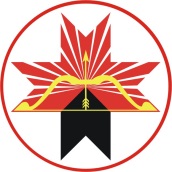 АДМИНИСТРАЦИЯМУНИЦИПАЛЬНОГО ОБРАЗОВАНИЯ«МУНИЦИПАЛЬНЫЙ ОКРУГ ЗАВЬЯЛОВСКИЙ РАЙОНУДМУРТСКОЙ РЕСПУБЛИКИ»«УДМУРТ ЭЛЬКУНЫСЬДЭРИ ЁРОСМУНИЦИПАЛ ОКРУГ»МУНИЦИПАЛ КЫЛДЫТЭТЛЭНАДМИНИСТРАЦИЕЗПриложениек постановлению Администрации муниципального образования «Муниципальный округ Завьяловский район Удмуртской Республики»от____________№____________Приложение
к постановлению Администрации 
муниципального образования 
«Муниципальный округ Завьяловский район 
Удмуртской Республики»
от _____________ № _________Приложение
к постановлению Администрации 
муниципального образования 
«Муниципальный округ Завьяловский район 
Удмуртской Республики»
от _____________ № _________Приложение
к постановлению Администрации 
муниципального образования 
«Муниципальный округ Завьяловский район 
Удмуртской Республики»
от _____________ № _________Приложение
к постановлению Администрации 
муниципального образования 
«Муниципальный округ Завьяловский район 
Удмуртской Республики»
от _____________ № _________Приложение
к постановлению Администрации 
муниципального образования 
«Муниципальный округ Завьяловский район 
Удмуртской Республики»
от _____________ № _________ПЕРЕЧЕНЬ
автомобильных дорог общего пользования местного значения 
муниципального образования « Муниципальный округ Завьяловский район Удмуртской Республики»ПЕРЕЧЕНЬ
автомобильных дорог общего пользования местного значения 
муниципального образования « Муниципальный округ Завьяловский район Удмуртской Республики»ПЕРЕЧЕНЬ
автомобильных дорог общего пользования местного значения 
муниципального образования « Муниципальный округ Завьяловский район Удмуртской Республики»ПЕРЕЧЕНЬ
автомобильных дорог общего пользования местного значения 
муниципального образования « Муниципальный округ Завьяловский район Удмуртской Республики»ПЕРЕЧЕНЬ
автомобильных дорог общего пользования местного значения 
муниципального образования « Муниципальный округ Завьяловский район Удмуртской Республики»ПЕРЕЧЕНЬ
автомобильных дорог общего пользования местного значения 
муниципального образования « Муниципальный округ Завьяловский район Удмуртской Республики»ПЕРЕЧЕНЬ
автомобильных дорог общего пользования местного значения 
муниципального образования « Муниципальный округ Завьяловский район Удмуртской Республики»ПЕРЕЧЕНЬ
автомобильных дорог общего пользования местного значения 
муниципального образования « Муниципальный округ Завьяловский район Удмуртской Республики»ПЕРЕЧЕНЬ
автомобильных дорог общего пользования местного значения 
муниципального образования « Муниципальный округ Завьяловский район Удмуртской Республики»ПЕРЕЧЕНЬ
автомобильных дорог общего пользования местного значения 
муниципального образования « Муниципальный округ Завьяловский район Удмуртской Республики»ПЕРЕЧЕНЬ
автомобильных дорог общего пользования местного значения 
муниципального образования « Муниципальный округ Завьяловский район Удмуртской Республики»ПЕРЕЧЕНЬ
автомобильных дорог общего пользования местного значения 
муниципального образования « Муниципальный округ Завьяловский район Удмуртской Республики»№ п/пНаименование объектаНаименование объектаНаименование объектаАдрес (описание местоположения)Протяженность, мВид дорожного полотнаКадастровый номерКадастровый номерКадастровый номерКадастровый номерИдентификационный номерБабинская территорияБабинская территорияБабинская территорияБабинская территорияБабинская территорияБабинская территорияБабинская территорияБабинская территорияБабинская территорияБабинская территорияБабинская территорияБабинская территория1Автомобильная дорогаАвтомобильная дорогаАвтомобильная дорогаУдмуртская Республика, Завьяловский район, с. Бабино, ул. Центральная1040асфальт18:08:058003:164118:08:058003:164118:08:058003:164118:08:058003:164194-216-805-ОП-МП-12Автомобильная дорогаАвтомобильная дорогаАвтомобильная дорогаУдмуртская Республика, Завьяловский район, с. Бабино, ул. Кооперативная960ЩПС18:08:058003:163618:08:058003:163618:08:058003:163618:08:058003:163694-216-805-ОП-МП-23Автомобильная дорогаАвтомобильная дорогаАвтомобильная дорогаУдмуртская Республика, Завьяловский район, с. Бабино, ул. Заречная2170ЩПС18:08:058001: 43618:08:058001: 43618:08:058001: 43618:08:058001: 43694-216-805-ОП-МП-34Автомобильная дорогаАвтомобильная дорогаАвтомобильная дорогаУдмуртская Республика, Завьяловский район, с. Бабино, ул. Строительная1800гравий----94-216-805-ОП-МП-45Автомобильная дорогаАвтомобильная дорогаАвтомобильная дорогаУдмуртская Республика, Завьяловский район, с. Бабино, ул. Лесная1300ЩПС----94-216-805-ОП-МП-56Автомобильная дорогаАвтомобильная дорогаАвтомобильная дорогаУдмуртская Республика, Завьяловский район, с. Бабино, ул. Садовая970ЩПС18:08:058003:163718:08:058003:163718:08:058003:163718:08:058003:163794-216-805-ОП-МП-67Автомобильная дорогаАвтомобильная дорогаАвтомобильная дорогаУдмуртская Республика, Завьяловский район, с. Бабино, ул. Пестерева650асфальт18:08:058003:163418:08:058003:163418:08:058003:163418:08:058003:163494-216-805-ОП-МП-78Автомобильная дорогаАвтомобильная дорогаАвтомобильная дорогаУдмуртская Республика, Завьяловский район, с. Бабино, ул. Прудовая1580ЩПС18:08:000000:759818:08:000000:759818:08:000000:759818:08:000000:759894-216-805-ОП-МП-89Автомобильная дорогаАвтомобильная дорогаАвтомобильная дорогаУдмуртская Республика, Завьяловский район, с. Бабино, ул. Малодокьинская300гравий----94-216-805-ОП-МП-910Автомобильная дорогаАвтомобильная дорогаАвтомобильная дорогаУдмуртская Республика, Завьяловский район, с. Бабино, ул. Молодежная400гравий18:08:058003:163518:08:058003:163518:08:058003:163518:08:058003:163594-216-805-ОП-МП-1011Автомобильная дорогаАвтомобильная дорогаАвтомобильная дорогаУдмуртская Республика, Завьяловский район, с. Бабино, ул. Мира1140бетон (0,35) гравий (0,79)18:08:058003:164018:08:058003:164018:08:058003:164018:08:058003:164094-216-805-ОП-МП-1112Автомобильная дорогаАвтомобильная дорогаАвтомобильная дорогаУдмуртская Республика, Завьяловский район, с. Бабино, ул. Первомайская430бетон18:08:058003:163818:08:058003:163818:08:058003:163818:08:058003:163894-216-805-ОП-МП-1213Автомобильная дорогаАвтомобильная дорогаАвтомобильная дорогаУдмуртская Республика, Завьяловский район, с. Бабино, ул. Труда340бетон18:08:058003:163918:08:058003:163918:08:058003:163918:08:058003:163994-216-805-ОП-МП-1314Автомобильная дорогаАвтомобильная дорогаАвтомобильная дорогаУдмуртская Республика, Завьяловский район, с. Бабино, ул. Полевая300грунт----94-216-805-ОП-МП-1915Автомобильная дорогаАвтомобильная дорогаАвтомобильная дорогаУдмуртская Республика, Завьяловский район, с. Бабино, ул. Союзная500ЩПС----94-216-805-ОП-МП-2216Автомобильная дорогаАвтомобильная дорогаАвтомобильная дорогаУдмуртская Республика, Завьяловский район, с. Бабино, ул. Кедровая600ЩПС----94-216-805-ОП-МП-2317Автомобильная дорогаАвтомобильная дорогаАвтомобильная дорогаУдмуртская Республика, Завьяловский район, с. Бабино, ул. Ольховая300грунт----94-216-805-ОП-МП-3518Автомобильная дорогаАвтомобильная дорогаАвтомобильная дорогаУдмуртская Республика, Завьяловский район, с. Бабино, ул. Радужная500ЩПС----94-216-805-ОП-МП-3619Автомобильная дорогаАвтомобильная дорогаАвтомобильная дорогаУдмуртская Республика, Завьяловский район, с. Бабино, ул. Луговая500грунт----94-216-805-ОП-МП-3720Автомобильная дорогаАвтомобильная дорогаАвтомобильная дорогаУдмуртская Республика, Завьяловский район, с. Бабино, ул. Лазурная300ЩПС----94-216-805-ОП-МП-3821Автомобильная дорогаАвтомобильная дорогаАвтомобильная дорогаУдмуртская Республика, Завьяловский район, с. Бабино, ул. Васильковая300грунт----94-216-805-ОП-МП-3922Автомобильная дорогаАвтомобильная дорогаАвтомобильная дорогаУдмуртская Республика, Завьяловский район, с. Бабино, ул. Росинковая500грунт----94-216-805-ОП-МП-4023Автомобильная дорогаАвтомобильная дорогаАвтомобильная дорогаУдмуртская Республика, Завьяловский район, с. Бабино, ул. Родниковая500гравий----94-216-805-ОП-МП-4124Автомобильная дорогаАвтомобильная дорогаАвтомобильная дорогаУдмуртская Республика, Завьяловский район, с. Бабино, ул. Кленовая200грунт----94-216-805-ОП-МП-4225Автомобильная дорогаАвтомобильная дорогаАвтомобильная дорогаУдмуртская Республика, Завьяловский район, с. Бабино, ул. Рябиновая500грунт----94-216-805-ОП-МП-4326Автомобильная дорогаАвтомобильная дорогаАвтомобильная дорогаУдмуртская Республика, Завьяловский район, с. Бабино, микрорайон «Дубки»1300грунт----94-216-805-ОП-МП-4427Автомобильная дорогаАвтомобильная дорогаАвтомобильная дорогаУдмуртская Республика, Завьяловский район, д. Ожмос-Пурга, ул. Центральная2200ЩПС----94-216-805-ОП-МП-1428Автомобильная дорогаАвтомобильная дорогаАвтомобильная дорогаУдмуртская Республика, Завьяловский район, д. Ожмос-Пурга, ул. Прудовая800ЩПС----94-216-805-ОП-МП-1529Автомобильная дорогаАвтомобильная дорогаАвтомобильная дорогаУдмуртская Республика, Завьяловский район, д. Ожмос-Пурга, ул. Молодежная500ЩПС----94-216-805-ОП-МП-1630Автомобильная дорогаАвтомобильная дорогаАвтомобильная дорогаУдмуртская Республика, Завьяловский район, д. Ожмос-Пурга, ул. Полевая800гравий----94-216-805-ОП-МП-1731Автомобильная дорогаАвтомобильная дорогаАвтомобильная дорогаУдмуртская Республика, Завьяловский район, д. Байкузино, пер. Дачный200грунт----94-216-805-ОП-МП-4532Автомобильная дорогаАвтомобильная дорогаАвтомобильная дорогаУдмуртская Республика, Завьяловский район, д. Байкузино, пер. Овражный300грунт----94-216-805-ОП-МП-4633Автомобильная дорогаАвтомобильная дорогаАвтомобильная дорогаУдмуртская Республика, Завьяловский район, д. Байкузино, пер. Лесной400грунт----94-216-805-ОП-МП-4734Автомобильная дорогаАвтомобильная дорогаАвтомобильная дорогаУдмуртская Республика, Завьяловский район, д. Байкузино, ул. Заречная700ЩПС----94-216-805-ОП-МП-4835Автомобильная дорогаАвтомобильная дорогаАвтомобильная дорогаУдмуртская Республика, Завьяловский район, д. Байкузино, ул. Школьная600ЩПС----94-216-805-ОП-МП-4936Автомобильная дорогаАвтомобильная дорогаАвтомобильная дорогаУдмуртская Республика, Завьяловский район, д. Байкузино, ул. Родниковая1000ЩПС----94-216-805-ОП-МП-5037Автомобильная дорогаАвтомобильная дорогаАвтомобильная дорогаУдмуртская Республика, Завьяловский район, д. Байкузино, ул. Прудовая200грунт----94-216-805-ОП-МП-2038Автомобильная дорогаАвтомобильная дорогаАвтомобильная дорогаУдмуртская Республика, Завьяловский район, д. Сапарово, ул. Уродпал300ЩПС----94-216-805-ОП-МП-5139Автомобильная дорогаАвтомобильная дорогаАвтомобильная дорогаУдмуртская Республика, Завьяловский район, д. Сапарово, ул. Солнечная300грунт----94-216-805-ОП-МП-5240Автомобильная дорогаАвтомобильная дорогаАвтомобильная дорогаУдмуртская Республика, Завьяловский район, д. Сапарово, ул. Порпал400ЩПС----94-216-805-ОП-МП-5341Автомобильная дорогаАвтомобильная дорогаАвтомобильная дорогаУдмуртская Республика, Завьяловский район, д. Сапарово, ул. Калмез1200ЩПС----94-216-805-ОП-МП-5442Автомобильная дорогаАвтомобильная дорогаАвтомобильная дорогаУдмуртская Республика, Завьяловский район, д. Сапарово, ул. Валлапал500ЩПС----94-216-805-ОП-МП-5543Автомобильная дорогаАвтомобильная дорогаАвтомобильная дорогаУдмуртская Республика, Завьяловский район, д. Сапарово, ул. Шорболяк400ЩПС----94-216-805-ОП-МП-5644Автомобильная дорогаАвтомобильная дорогаАвтомобильная дорогаУдмуртская Республика, Завьяловский район, д. Сапарово, ул. Молодежная500ЩПС----94-216-805-ОП-МП-5745Автомобильная дорогаАвтомобильная дорогаАвтомобильная дорогаУдмуртская Республика, Завьяловский район, д.Сапарово, ул. Вукоболяк600грунт----94-216-805-ОП-МП-5846Автомобильная дорогаАвтомобильная дорогаАвтомобильная дорогаУдмуртская Республика, Завьяловский район, д. Сапарово, ул. Бордшурская400грунт----94-216-805-ОП-МП-5947Автомобильная дорогаАвтомобильная дорогаАвтомобильная дорогаУдмуртская Республика, Завьяловский район, д. Сапарово, ул. Сосновая300грунт----94-216-805-ОП-МП-2148Автомобильная дорогаАвтомобильная дорогаАвтомобильная дорогаУдмуртская Республика, Завьяловский район, д. Кетул, ул. Механизаторов1500ЩПС----94-216-805-ОП-МП-6049Автомобильная дорогаАвтомобильная дорогаАвтомобильная дорогаУдмуртская Республика, Завьяловский район, д. Кетул, ул. Лесная1100ЩПС----94-216-805-ОП-МП-6150Автомобильная дорогаАвтомобильная дорогаАвтомобильная дорогаУдмуртская Республика, Завьяловский район, д. Кетул, ул. Южная1000ЩПС----94-216-805-ОП-МП-6251Автомобильная дорогаАвтомобильная дорогаАвтомобильная дорогаУдмуртская Республика, Завьяловский район, д. Чепаниха, ул. Верхняя1500ЩПС----94-216-805-ОП-МП-6352Автомобильная дорогаАвтомобильная дорогаАвтомобильная дорогаУдмуртская Республика, Завьяловский район, д. Чепаниха, ул. Плетни1300грунт----94-216-805-ОП-МП-6453Автомобильная дорогаАвтомобильная дорогаАвтомобильная дорогаУдмуртская Республика, Завьяловский район, д. Чепаниха, ул. Нижняя1500ЩПС----94-216-805-ОП-МП-6554Автомобильная дорогаАвтомобильная дорогаАвтомобильная дорогаУдмуртская Республика, Завьяловский район, д. Жеребенки, ул. Центральная500грунт----94-216-805-ОП-МП-6655Автомобильная дорогаАвтомобильная дорогаАвтомобильная дорогаУдмуртская Республика, Завьяловский район, д. Жеребенки, ул. Заречная300ЩПС----94-216-805-ОП-МП-6756Автомобильная дорогаАвтомобильная дорогаАвтомобильная дорогаУдмуртская Республика, Завьяловский район, д. Жеребенки, ул. Садовая300грунт----94-216-805-ОП-МП-6857Автомобильная дорогаАвтомобильная дорогаАвтомобильная дорогаУдмуртская Республика, Завьяловский район, д. Жеребенки, проезд Речной300ЩПС----94-216-805-ОП-МП-6958Автомобильная дорогаАвтомобильная дорогаАвтомобильная дорогаУдмуртская Республика, Завьяловский район, д. Пальники, ул. Комсомольская1040асфальт18:08:000000:760118:08:000000:760118:08:000000:760118:08:000000:760194-216-805-ОП-МП-2559Автомобильная дорогаАвтомобильная дорогаАвтомобильная дорогаУдмуртская Республика, Завьяловский район, д. Пальники, ул. Лесная500ЩПС----94-216-805-ОП-МП-2660Автомобильная дорогаАвтомобильная дорогаАвтомобильная дорогаУдмуртская Республика, Завьяловский район, д. Пальники, ул. Южная500гравий----94-216-805-ОП-МП-2761Автомобильная дорогаАвтомобильная дорогаАвтомобильная дорогаУдмуртская Республика, Завьяловский район, д. Пальники, ул. Механизаторов500гравий----94-216-805-ОП-МП-2862Автомобильная дорогаАвтомобильная дорогаАвтомобильная дорогаУдмуртская Республика, Завьяловский район, д. Пальники, ул. Вишневая370бетон18:08:123001:59318:08:123001:59318:08:123001:59318:08:123001:59394-216-805-ОП-МП-2963Автомобильная дорогаАвтомобильная дорогаАвтомобильная дорогаУдмуртская Республика, Завьяловский район, д. Пальники, ул. Садовая500гравий----94-216-805-ОП-МП-3064Автомобильная дорогаАвтомобильная дорогаАвтомобильная дорогаУдмуртская Республика, Завьяловский район, д. Пальники, ул. Кооперативная300ЩПС18:08:123001:59418:08:123001:59418:08:123001:59418:08:123001:59494-216-805-ОП-МП-3165Автомобильная дорогаАвтомобильная дорогаАвтомобильная дорогаУдмуртская Республика, Завьяловский район, д. Пальники, ул. Центральная4300,23 гравий, 0,2 асфальт18:08:123001:59218:08:123001:59218:08:123001:59218:08:123001:59294-216-805-ОП-МП-3266Автомобильная дорогаАвтомобильная дорогаАвтомобильная дорогаУдмуртская Республика, Завьяловский район, д. Пальники, ул. Широкая500гравий----94-216-805-ОП-МП-3367Автомобильная дорогаАвтомобильная дорогаАвтомобильная дорогаУдмуртская Республика, Завьяловский район, д. Пальники, ул. Молодежная500гравий----94-216-805-ОП-МП-3468Автомобильная дорогаАвтомобильная дорогаАвтомобильная дорогаУдмуртская Республика, Завьяловский район, д. Никольское, ул. Передовая300ЩПС----94-216-805-ОП-МП-7069Автомобильная дорогаАвтомобильная дорогаАвтомобильная дорогаУдмуртская Республика, Завьяловский район, д. Никольское, пер. Аграрный100грунт----94-216-805-ОП-МП-7170Автомобильная дорогаАвтомобильная дорогаАвтомобильная дорогаУдмуртская Республика, Завьяловский район, д. Пиканы8000,5 грунт,0,3 асфальт----94-216-805-ОП-МП-2471Автомобильная дорогаАвтомобильная дорогаАвтомобильная дорогаУдмуртская Республика, Завьяловский район, д. Коньки2400ЩПС----94-216-805-ОП-МП-1872Автомобильная дорогаАвтомобильная дорогаАвтомобильная дорогаУдмуртская Республика, Завьяловский район, д. Бахилы900грунт----94-216-805-ОП-МП-7273Автомобильная дорогаАвтомобильная дорогаАвтомобильная дорогаУдмуртская Республика, Завьяловский район, д. Большая Докья800грунт----94-216-805-ОП-МП-7374Автомобильная дорогаАвтомобильная дорогаАвтомобильная дорогаУдмуртская Республика, Завьяловский район, д. Русские Бисарки200грунт----94-216-805-ОП-МП-7475Автомобильная дорогаАвтомобильная дорогаАвтомобильная дорогаУдмуртская Республика, Завьяловский район, д. Чукавинки900грунт----94-216-805-ОП-МП-75ИтогоИтогоИтого52820Вараксинская территорияВараксинская территорияВараксинская территорияВараксинская территорияВараксинская территорияВараксинская территорияВараксинская территорияВараксинская территорияВараксинская территорияВараксинская территорияВараксинская территорияВараксинская территория11Автомобильная дорогаАвтомобильная дорогаУдмуртская Республика, Завьяловский район, д. Малиново650асфальт----94-216-807 ОП МП 1022Автомобильная дорогаАвтомобильная дорогаУдмуртская Республика, Завьяловский район, д. Малиново, ул. Короткая340щебень----94-216-807 ОП МП 0133Автомобильная дорогаАвтомобильная дорогаУдмуртская Республика, Завьяловский район, д. Малиново, ул. Садовая700щебень----94-216-807 ОП МП 0244Автомобильная дорогаАвтомобильная дорогаУдмуртская Республика, Завьяловский район, д. Малиново, ул. Новая400щебень----94-216-807 ОП МП 0355Автомобильная дорогаАвтомобильная дорогаУдмуртская Республика, Завьяловский район, д. Малиново, ул. Лесная360щебень----94-216-807 ОП МП 0466Автомобильная дорогаАвтомобильная дорогаУдмуртская Республика, Завьяловский район, д. Малиново, ул. Малиновая640асфальт, щебень----94-216-807 ОП МП 0877Автомобильная дорогаАвтомобильная дорогаУдмуртская Республика, Завьяловский район, д. Малиново, ул. Центральная500грунт----94-216-807 ОП МП 0688Автомобильная дорогаАвтомобильная дорогаУдмуртская Республика, Завьяловский район, д. Малиново, ул. Кооперативная300щебень----94-216-807 ОП МП 0599Автомобильная дорогаАвтомобильная дорогаУдмуртская Республика, Завьяловский район, д. Малиново, ул. Овражная250щебень----94-216-807 ОП МП 071010Автомобильная дорогаАвтомобильная дорогаУдмуртская Республика, Завьяловский район, д. Истомино943асфальт18:08:000000:862918:08:000000:862918:08:000000:862918:08:000000:862994-216-807 ОП МП 091111Автомобильная дорогаАвтомобильная дорогаУдмуртская Республика, Завьяловский район, с. Вараксино – СНТ «Заречный»600асфальт---- 94-216-807 ОП МП 111212Автомобильные межквартальные дорогиАвтомобильные межквартальные дорогиУдмуртская Республика, Завьяловский район, с. Вараксино3853асфальт---- 94-216-807 ОП МП 12ИтогоИтого9536Гольянская территорияГольянская территорияГольянская территорияГольянская территорияГольянская территорияГольянская территорияГольянская территорияГольянская территорияГольянская территорияГольянская территорияГольянская территорияГольянская территория1Автомобильная дорогаАвтомобильная дорогаАвтомобильная дорогаУдмуртская Республика, Завьяловский район, с. Гольяны, ул. Арсенальная404грунт18:08:072001:133618:08:072001:133618:08:072001:133618:08:072001:133694-216-810-ОП-МП 832Автомобильная дорогаАвтомобильная дорогаАвтомобильная дорогаУдмуртская Республика, Завьяловский район, с. Гольяны, ул. Васильковая450грунт----94-216-810 ОП МП 13Автомобильная дорогаАвтомобильная дорогаАвтомобильная дорогаУдмуртская Республика, Завьяловский район, с. Гольяны, ул. Вишневая340твердое покрытие----94-216-810 ОП МП 24Автомобильная дорогаАвтомобильная дорогаАвтомобильная дорогаУдмуртская Республика, Завьяловский район, с. Гольяны, ул. Дачная240грунт----94-216-810 ОП МП 35Автомобильная дорогаАвтомобильная дорогаАвтомобильная дорогаУдмуртская Республика, Завьяловский район, с. Гольяны, ул. Дружбы274грунт----94-216-810-ОП-МП 856Автомобильная дорогаАвтомобильная дорогаАвтомобильная дорогаУдмуртская Республика, Завьяловский район, с. Гольяны, ул. Заречная800асфальт----94-216-810 ОП МП 47Автомобильная дорогаАвтомобильная дорогаАвтомобильная дорогаУдмуртская Республика, Завьяловский район, с. Гольяны, ул. Западная700грунт18:08:000000:998718:08:000000:998718:08:000000:998718:08:000000:998794-216-810 ОП МП 318Автомобильная дорогаАвтомобильная дорогаАвтомобильная дорогаУдмуртская Республика, Завьяловский район, с. Гольяны, ул. Камская360грунт----94-216-810 ОП МП 59Автомобильная дорогаАвтомобильная дорогаАвтомобильная дорогаУдмуртская Республика, Завьяловский район, с. Гольяны, ул. Кленовая450грунт----94-216-810-ОП-МП 8710Автомобильная дорогаАвтомобильная дорогаАвтомобильная дорогаУдмуртская Республика, Завьяловский район, с. Гольяны, ул. Красных Баржевиков600твердое покрытие----94-216-810 ОП МП 611Автомобильная дорогаАвтомобильная дорогаАвтомобильная дорогаУдмуртская Республика, Завьяловский район, с. Гольяны, ул. Колдубина500грунт----94-216-810 ОП МП 3012Автомобильная дорогаАвтомобильная дорогаАвтомобильная дорогаУдмуртская Республика, Завьяловский район, с. Гольяны, ул. Лесная250грунт----94-216-810 ОП МП 713Автомобильная дорогаАвтомобильная дорогаАвтомобильная дорогаУдмуртская Республика, Завьяловский район, с. Гольяны, ул. Луговая250грунт----94-216-810 ОП МП 814Автомобильная дорогаАвтомобильная дорогаАвтомобильная дорогаУдмуртская Республика, Завьяловский район, с. Гольяны, ул. Макаровская1200твердое покрытие----94-216-810-ОП-МП 9615Автомобильная дорогаАвтомобильная дорогаАвтомобильная дорогаУдмуртская Республика, Завьяловский район, с. Гольяны, ул. Мира1000асфальт18:08:072002:1827 18:08:072002:1827 18:08:072002:1827 18:08:072002:1827 94-216-810 ОП МП 916Автомобильная дорогаАвтомобильная дорогаАвтомобильная дорогаУдмуртская Республика, Завьяловский район, с. Гольяны, ул. Молодежная1500твердое покрытие18:08:072002:1829 18:08:072002:1829 18:08:072002:1829 18:08:072002:1829 94-216-810 ОП МП 1017Автомобильная дорогаАвтомобильная дорогаАвтомобильная дорогаУдмуртская Республика, Завьяловский район, с. Гольяны, ул. Максима Горького900твердое покрытие----94-216-810 ОП МП 1118Автомобильная дорогаАвтомобильная дорогаАвтомобильная дорогаУдмуртская Республика, Завьяловский район, с.Гольяны, ул. Нагорная850асфальт----94-216-810 ОП МП 1219Автомобильная дорогаАвтомобильная дорогаАвтомобильная дорогаУдмуртская Республика, Завьяловский район, с. Гольяны, ул. Новая250асфальт----94-216-810 ОП МП 1320Автомобильная дорогаАвтомобильная дорогаАвтомобильная дорогаУдмуртская Республика, Завьяловский район, с. Гольяны, ул. Пионерская2000асфальт----94-216-810 ОП МП 1421Автомобильная дорогаАвтомобильная дорогаАвтомобильная дорогаУдмуртская Республика, Завьяловский район, с. Гольяны, ул. Полевая1400асфальт18:08:000000:936718:08:000000:936718:08:000000:936718:08:000000:936794-216-810 ОП МП 1522Автомобильная дорогаАвтомобильная дорогаАвтомобильная дорогаУдмуртская Республика, Завьяловский район, с. Гольяны, ул. ул. Есенина600твердое покрытие----94-216-810-ОП-МП 8623Автомобильная дорогаАвтомобильная дорогаАвтомобильная дорогаУдмуртская Республика, Завьяловский район, с. Гольяны, ул. Лермонтова700твердое покрытие----94-216-810-ОП-МП 8824Автомобильная дорогаАвтомобильная дорогаАвтомобильная дорогаУдмуртская Республика, Завьяловский район, с. Гольяны, ул. Пушкина600твердое покрытие----94-216-810-ОП-МП 8925Автомобильная дорогаАвтомобильная дорогаАвтомобильная дорогаУдмуртская Республика, Завьяловский район, с. Гольяны, ул. Речная400твердое покрытие----94-216-810-ОП-МП 9026Автомобильная дорогаАвтомобильная дорогаАвтомобильная дорогаУдмуртская Республика, Завьяловский район, с. Гольяны, ул. Центральная300твердое покрытие----94-216-810-ОП-МП 9227Автомобильная дорогаАвтомобильная дорогаАвтомобильная дорогаУдмуртская Республика, Завьяловский район, с. Гольяны, ул. Чехова3240твердое покрытие----94-216-810-ОП-МП 9328Автомобильная дорогаАвтомобильная дорогаАвтомобильная дорогаУдмуртская Республика, Завьяловский район, с. Гольяны, ул. Раскольникова1800твердое покрытие18:08:072001:196918:08:072001:196918:08:072001:196918:08:072001:196994-216-810 ОП МП 1629Автомобильная дорогаАвтомобильная дорогаАвтомобильная дорогаУдмуртская Республика, Завьяловский район, с. Гольяны, ул. Рассветная640твердое покрытие----94-216-810 ОП МП 1730Автомобильная дорогаАвтомобильная дорогаАвтомобильная дорогаУдмуртская Республика, Завьяловский район, с. Гольяны, ул. Ромашковая450грунт----94-216-810 ОП МП 1831Автомобильная дорогаАвтомобильная дорогаАвтомобильная дорогаУдмуртская Республика, Завьяловский район, с. Гольяны, ул. Садовая200грунт----94-216-810 ОП МП 1932Автомобильная дорогаАвтомобильная дорогаАвтомобильная дорогаУдмуртская Республика, Завьяловский район, с. Гольяны, ул. Свободы300грунт----94-216-810-ОП-МП 9133Автомобильная дорогаАвтомобильная дорогаАвтомобильная дорогаУдмуртская Республика, Завьяловский район, с. Гольяны, ул. Северная440грунт----94-216-810 ОП МП 2034Автомобильная дорогаАвтомобильная дорогаАвтомобильная дорогаУдмуртская Республика, Завьяловский район, с. Гольяны, ул. Сельская200грунт----94-216-810 ОП МП 2135Автомобильная дорогаАвтомобильная дорогаАвтомобильная дорогаУдмуртская Республика, Завьяловский район, с. Гольяны, ул. Советская700твердое покрытие----94-216-810 ОП МП 2236Автомобильная дорогаАвтомобильная дорогаАвтомобильная дорогаУдмуртская Республика, Завьяловский район, с. Гольяны, ул. Совхозная850твердое покрытие----94-216-810 ОП МП 2337Автомобильная дорогаАвтомобильная дорогаАвтомобильная дорогаУдмуртская Республика, Завьяловский район, с. Гольяны, ул. Сосновая310асфальт----94-216-810 ОП МП 2438Автомобильная дорогаАвтомобильная дорогаАвтомобильная дорогаУдмуртская Республика, Завьяловский район, с. Гольяны, ул. Труда1500твердое покрытие18:08:000000:934718:08:000000:934718:08:000000:934718:08:000000:934794-216-810 ОП МП 2539Автомобильная дорогаАвтомобильная дорогаАвтомобильная дорогаУдмуртская Республика, Завьяловский район, с. Гольяны, ул. Чкалова900твердое покрытие----94-216-810 ОП МП 2640Автомобильная дорогаАвтомобильная дорогаАвтомобильная дорогаУдмуртская Республика, Завьяловский район, с. Гольяны, проулок Чкалова300твердое покрытие----94-216-810 ОП МП 2741Автомобильная дорогаАвтомобильная дорогаАвтомобильная дорогаУдмуртская Республика, Завьяловский район, с. Гольяны, ул. Школьная590асфальт----94-216-810 ОП МП 2842Автомобильная дорогаАвтомобильная дорогаАвтомобильная дорогаУдмуртская Республика, Завьяловский район, с. Гольяны, ул. Южная250грунт----94-216-810 ОП МП 2943Автомобильная дорогаАвтомобильная дорогаАвтомобильная дорогаУдмуртская Республика, Завьяловский район, с. Гольяны, ул. Ягодная200грунт----94-216-810-ОП-МП 9444Автомобильная дорогаАвтомобильная дорогаАвтомобильная дорогаУдмуртская Республика, Завьяловский район, с. Гольяны, ул. Ясная200грунт----94-216-810-ОП-МП 9545Автомобильная дорогаАвтомобильная дорогаАвтомобильная дорогаУдмуртская Республика, Завьяловский район, д. Докша, ул. Дачная1700грунт----94-216-810 ОП МП 3246Автомобильная дорогаАвтомобильная дорогаАвтомобильная дорогаУдмуртская Республика, Завьяловский район, д. Докша, ул. Заречная650твердое покрытие----94-216-810 ОП МП 3347Автомобильная дорогаАвтомобильная дорогаАвтомобильная дорогаУдмуртская Республика, Завьяловский район, д. Докша, ул. Молодежная900асфальт----94-216-810 ОП МП 3448Автомобильная дорогаАвтомобильная дорогаАвтомобильная дорогаУдмуртская Республика, Завьяловский район, д. Докша, ул. Набережная900асфальт твердое покрытие----94-216-810 ОП МП 3549Автомобильная дорогаАвтомобильная дорогаАвтомобильная дорогаУдмуртская Республика, Завьяловский район, д. Докша, ул. Новая1080грунт----94-216-810 ОП МП 3650Автомобильная дорогаАвтомобильная дорогаАвтомобильная дорогаУдмуртская Республика, Завьяловский район, д. Докша, ул. Пихтовая1600асфальт----94-216-810 ОП МП 3751Автомобильная дорогаАвтомобильная дорогаАвтомобильная дорогаУдмуртская Республика, Завьяловский район, д. Докша, ул. Подгорная350твердое покрытие----94-216-810 ОП МП 3852Автомобильная дорогаАвтомобильная дорогаАвтомобильная дорогаУдмуртская Республика, Завьяловский район, д. Докша, ул. Рассветная1200асфальт 18:08:074001:1571 18:08:074001:1571 18:08:074001:1571 18:08:074001:157194-216-810 ОП МП 3953Автомобильная дорогаАвтомобильная дорогаАвтомобильная дорогаУдмуртская Республика, Завьяловский район, д. Докша, ул. Сиреневая1300грунт----94-216-810 ОП МП 4054Автомобильная дорогаАвтомобильная дорогаАвтомобильная дорогаУдмуртская Республика, Завьяловский район, д. Докша, ул. Центральная950асфальт----94-216-810 ОП МП 4155Автомобильная дорогаАвтомобильная дорогаАвтомобильная дорогаУдмуртская Республика, Завьяловский район, д. Дуброво, ул. Большая300твердое покрытие----94-216-810 ОП МП 4256Автомобильная дорогаАвтомобильная дорогаАвтомобильная дорогаУдмуртская Республика, Завьяловский район, д. Дуброво, ул. Заречная1200грунт----94-216-810 ОП МП 4357Автомобильная дорогаАвтомобильная дорогаАвтомобильная дорогаУдмуртская Республика, Завьяловский район, д. Дуброво, ул. Лесная700грунт----94-216-810 ОП МП 4458Автомобильная дорогаАвтомобильная дорогаАвтомобильная дорогаУдмуртская Республика, Завьяловский район, д. Дуброво, ул. Родниковая500грунт----94-216-810 ОП МП 4559Автомобильная дорогаАвтомобильная дорогаАвтомобильная дорогаУдмуртская Республика, Завьяловский район, д. Дуброво, ул. Центральная1700твердое покрытие----94-216-810 ОП МП 4660Автомобильная дорогаАвтомобильная дорогаАвтомобильная дорогаУдмуртская Республика, Завьяловский район, д. Забегалово, ул. Западная300грунт----94-216-810 ОП МП 4761Автомобильная дорогаАвтомобильная дорогаАвтомобильная дорогаУдмуртская Республика, Завьяловский район, д. Забегалово, ул. Заречная1600твердое покрытие/грунт----94-216-810 ОП МП 4862Автомобильная дорогаАвтомобильная дорогаАвтомобильная дорогаУдмуртская Республика, Завьяловский район, д. Забегалово, ул. Лесная1200грунт----94-216-810 ОП МП 4963Автомобильная дорогаАвтомобильная дорогаАвтомобильная дорогаУдмуртская Республика, Завьяловский район, д. Забегалово, ул. проулок Механизаторов300грунт----94-216-810-ОП-МП 8464Автомобильная дорогаАвтомобильная дорогаАвтомобильная дорогаУдмуртская Республика, Завьяловский район, д Забегалово, ул. Родниковая1500твердое покрытие----94-216-810 ОП МП 5065Автомобильная дорогаАвтомобильная дорогаАвтомобильная дорогаУдмуртская Республика, Завьяловский район, д. Забегалово, ул. Рябиновая300грунт----94-216-810 ОП МП 5166Автомобильная дорогаАвтомобильная дорогаАвтомобильная дорогаУдмуртская Республика, Завьяловский район, д. Забегалово, ул. Северная400грунт----94-216-810 ОП МП 5267Автомобильная дорогаАвтомобильная дорогаАвтомобильная дорогаУдмуртская Республика, Завьяловский район, д. Забегалово, ул. Южная200грунт----94-216-810 ОП МП 5368Автомобильная дорогаАвтомобильная дорогаАвтомобильная дорогаУдмуртская Республика, Завьяловский район, д. Колюшево, ул. Заречная550грунт----94-216-810 ОП МП 5469Автомобильная дорогаАвтомобильная дорогаАвтомобильная дорогаУдмуртская Республика, Завьяловский район, д.  Колюшево, ул. Прудовая2350твердое покрытие----94-216-810 ОП МП 5570Автомобильная дорогаАвтомобильная дорогаАвтомобильная дорогаУдмуртская Республика, Завьяловский район, д. Колюшево, ул. Садовая1100асфальт----94-216-810 ОП МП 5671Автомобильная дорогаАвтомобильная дорогаАвтомобильная дорогаУдмуртская Республика, Завьяловский район, д. Макарово, ул. Гольянская400грунт----94-216-810 ОП МП 5772Автомобильная дорогаАвтомобильная дорогаАвтомобильная дорогаУдмуртская Республика, Завьяловский район, д. Макарово, ул.Кооперативная,580асфальт----94-216-810 ОП МП 5973Автомобильная дорогаАвтомобильная дорогаАвтомобильная дорогаУдмуртская Республика, Завьяловский район, д. Макарово, ул. Камская540асфальт----94-216-810 ОП МП 5874Автомобильная дорогаАвтомобильная дорогаАвтомобильная дорогаУдмуртская Республика, Завьяловский район, д. Макарово, ул. Лесная200грунт----94-216-810 ОП МП 6075Автомобильная дорогаАвтомобильная дорогаАвтомобильная дорогаУдмуртская Республика, Завьяловский район, д. Макарово, ул. Молодежная600грунт----94-216-810 ОП МП 6176Автомобильная дорогаАвтомобильная дорогаАвтомобильная дорогаУдмуртская Республика, Завьяловский район, д. Макарово, ул. Рассветная450твердое покрытие----94-216-810 ОП МП 6277Автомобильная дорогаАвтомобильная дорогаАвтомобильная дорогаУдмуртская Республика, Завьяловский район, д. Макарово, ул. Свердлова2600твердое покрытие----94-216-810 ОП МП 6378Автомобильная дорогаАвтомобильная дорогаАвтомобильная дорогаУдмуртская Республика, Завьяловский район, д. Макарово, проулок Свердлова-1400грунт----94-216-810 ОП МП 6479Автомобильная дорогаАвтомобильная дорогаАвтомобильная дорогаУдмуртская Республика, Завьяловский район, д. Макарово, проулок Свердлова-2200грунт----94-216-810 ОП МП 6580Автомобильная дорогаАвтомобильная дорогаАвтомобильная дорогаУдмуртская Республика, Завьяловский район, д. Поваренки, ул. Береговая1000грунт----94-216-810 ОП МП 6681Автомобильная дорогаАвтомобильная дорогаАвтомобильная дорогаУдмуртская Республика, Завьяловский район, д. Поваренки, ул. Большая1300асфальт----94-216-810 ОП МП 6782Автомобильная дорогаАвтомобильная дорогаАвтомобильная дорогаУдмуртская Республика, Завьяловский район, д. Поваренки, ул. Весенняя300грунт----94-216-810 ОП МП 6883Автомобильная дорогаАвтомобильная дорогаАвтомобильная дорогаУдмуртская Республика, Завьяловский район, д. Поваренки, ул. Камская600грунт----94-216-810 ОП МП 6984Автомобильная дорогаАвтомобильная дорогаАвтомобильная дорогаУдмуртская Республика, Завьяловский район, д. Поваренки, ул. Майская400твердое покрытие----94-216-810 ОП МП 7085Автомобильная дорогаАвтомобильная дорогаАвтомобильная дорогаУдмуртская Республика, Завьяловский район, д. Поваренки, ул. Малая500твердое покрытие----94-216-810 ОП МП 7186Автомобильная дорогаАвтомобильная дорогаАвтомобильная дорогаУдмуртская Республика, Завьяловский район, д. Поваренки, ул. Молодежная400твердое покрытие----94-216-810 ОП МП 7287Автомобильная дорогаАвтомобильная дорогаАвтомобильная дорогаУдмуртская Республика, Завьяловский район, д. Поваренки, ул. Ольховая300грунт----94-216-810 ОП МП 7388Автомобильная дорогаАвтомобильная дорогаАвтомобильная дорогаУдмуртская Республика, Завьяловский район, д. Поваренки, ул.Песочная200грунт----94-216-810 ОП МП 7489Автомобильная дорогаАвтомобильная дорогаАвтомобильная дорогаУдмуртская Республика, Завьяловский район, д. Поваренки, ул. Подлесная300грунт----94-216-810 ОП МП 7590Автомобильная дорогаАвтомобильная дорогаАвтомобильная дорогаУдмуртская Республика, Завьяловский район, д. Поваренки, ул. Полевая320грунт----94-216-810 ОП МП 7691Автомобильная дорогаАвтомобильная дорогаАвтомобильная дорогаУдмуртская Республика, Завьяловский район, д. Поваренки, ул. Речная500грунт----94-216-810 ОП МП 7792Автомобильная дорогаАвтомобильная дорогаАвтомобильная дорогаУдмуртская Республика, Завьяловский район, д. Поваренки, ул. Рябиновая300грунт----94-216-810 ОП МП 7893Автомобильная дорогаАвтомобильная дорогаАвтомобильная дорогаУдмуртская Республика, Завьяловский район, д. Поваренки, ул. Сиреневая200грунт----94-216-810 ОП МП 7994Автомобильная дорогаАвтомобильная дорогаАвтомобильная дорогаУдмуртская Республика, Завьяловский район, д. Поваренки, ул. Солнечная500грунт----94-216-810 ОП МП 8095Автомобильная дорогаАвтомобильная дорогаАвтомобильная дорогаУдмуртская Республика, Завьяловский район, д. Поваренки, ул. Сосновая.400грунт----94-216-810 ОП МП 8196Автомобильная дорогаАвтомобильная дорогаАвтомобильная дорогаУдмуртская Республика, Завьяловский район, д. Поваренки, ул. Цветочная490грунт----94-216-810 ОП МП 8297Автомобильная дорогаАвтомобильная дорогаАвтомобильная дорогаУдмуртская Республика, Завьяловский район, дорога к базе отдыха «Докша»252асфальт----94-216-810 ОП МП 9798Автомобильная дорогаАвтомобильная дорогаАвтомобильная дорогаУдмуртская Республика, Завьяловский район, д. Докша, ул. Березовая410грунт----94-216-810 ОП МП 9899Автомобильная дорогаАвтомобильная дорогаАвтомобильная дорогаУдмуртская Республика, Завьяловский район, д. Докша, ул. Восходная 455грунт----94-216-810 ОП МП 99100Автомобильная дорогаАвтомобильная дорогаАвтомобильная дорогаУдмуртская Республика, Завьяловский район, д. Докша, ул. Клубничная435грунт----94-216-810 ОП МП 100101Автомобильная дорогаАвтомобильная дорогаАвтомобильная дорогаУдмуртская Республика, Завьяловский район, д. Докша, ул. Лазурная425грунт----94-216-810 ОП МП 101102Автомобильная дорогаАвтомобильная дорогаАвтомобильная дорогаУдмуртская Республика, Завьяловский район, д. Докша, ул. Липовая425грунт----94-216-810 ОП МП 102103Автомобильная дорогаАвтомобильная дорогаАвтомобильная дорогаУдмуртская Республика, Завьяловский район, д. Докша, ул. Радужная445грунт----94-216-810 ОП МП 103104Автомобильная дорогаАвтомобильная дорогаАвтомобильная дорогаУдмуртская Республика, Завьяловский район, д. Докша, ул. Хвойная425грунт----94-216-810 ОП МП 104ИтогоИтогоИтого72470Завьяловская территорияЗавьяловская территорияЗавьяловская территорияЗавьяловская территорияЗавьяловская территорияЗавьяловская территорияЗавьяловская территорияЗавьяловская территорияЗавьяловская территорияЗавьяловская территорияЗавьяловская территорияЗавьяловская территория11Автомобильная дорогаАвтомобильная дорогаУдмуртская Республика, Завьяловский район, с. Завьялово, ул. Арская300щебень----94-216-815 ОП МП 00122Автомобильная дорогаАвтомобильная дорогаУдмуртская Республика, Завьяловский район, с. Завьялово, ул. Рассветная200щебень----94-216-815 ОП МП 00233Автомобильная дорогаАвтомобильная дорогаУдмуртская Республика, Завьяловский район, с. Завьялово, ул. Звездная400щебень----94-216-815 ОП МП 00344Автомобильная дорогаАвтомобильная дорогаУдмуртская Республика, Завьяловский район, с. Завьялово, ул. Радужная1100щебень----94-216-815 ОП МП 00455Автомобильная дорогаАвтомобильная дорогаУдмуртская Республика, Завьяловский район, с. Завьялово, ул. Майская300щебень----94-216-815 ОП МП 00566Автомобильная дорогаАвтомобильная дорогаУдмуртская Республика, Завьяловский район, с. Завьялово, ул. им. Н.П. Божко1900асфальт 1500 м/щебень 400 м----94-216-815 ОП МП 00677Автомобильная дорогаАвтомобильная дорогаУдмуртская Республика, Завьяловский район, с. Завьялово, ул. Соловьиная800щебень----94-216-815 ОП МП 00788Автомобильная дорогаАвтомобильная дорогаУдмуртская Республика, Завьяловский район, с. Завьялово, ул. Шурдымская800щебень----94-216-815 ОП МП 00899Автомобильная дорогаАвтомобильная дорогаУдмуртская Республика, Завьяловский район, с. Завьялово, ул. Березовая1440щебень 800 м/              грунт 640 м----94-216-815 ОП МП 0091010Автомобильная дорогаАвтомобильная дорогаУдмуртская Республика, Завьяловский район, с. Завьялово, пер. Березовый200щебень----94-216-815 ОП МП 0101111Автомобильная дорогаАвтомобильная дорогаУдмуртская Республика, Завьяловский район, с. Завьялово, ул. Раздольная200щебень----94-216-815 ОП МП 0111212Автомобильная дорогаАвтомобильная дорогаУдмуртская Республика, Завьяловский район, с. Завьялово, ул. Каменская600щебень----94-216-815 ОП МП 0121313Автомобильная дорогаАвтомобильная дорогаУдмуртская Республика, Завьяловский район, с. Завьялово, ул. Трубецкая300щебень----94-216-815 ОП МП 0131414Автомобильная дорогаАвтомобильная дорогаУдмуртская Республика, Завьяловский район, с. Завьялово, ул. Уральская600щебень----94-216-815 ОП МП 0141515Автомобильная дорогаАвтомобильная дорогаУдмуртская Республика, Завьяловский район, с. Завьялово, ул. Калиновая600щебень----94-216-815 ОП МП 0151616Автомобильная дорогаАвтомобильная дорогаУдмуртская Республика, Завьяловский район, с. Завьялово, ул. Слободская600щебень----94-216-815 ОП МП 0161717Автомобильная дорогаАвтомобильная дорогаУдмуртская Республика, Завьяловский район, с. Завьялово, ул. Ярославская200щебень----94-216-815 ОП МП 0171818Автомобильная дорогаАвтомобильная дорогаУдмуртская Республика, Завьяловский район, с. Завьялово, ул. Троицкая1000щебень----94-216-815 ОП МП 0181919Автомобильная дорогаАвтомобильная дорогаУдмуртская Республика, Завьяловский район, с. Завьялово, ул. Новосельская500щебень----94-216-815 ОП МП 0192020Автомобильная дорогаАвтомобильная дорогаУдмуртская Республика, Завьяловский район, с. Завьялово, ул.1-е Сентября600щебень----94-216-815 ОП МП 0202121Автомобильная дорогаАвтомобильная дорогаУдмуртская Республика, Завьяловский район, с. Завьялово, пер.1-е Сентября600щебень----94-216-815 ОП МП 0212222Автомобильная дорогаАвтомобильная дорогаУдмуртская Республика, Завьяловский район, с. Завьялово, ул. Тверская396щебень----94-216-815 ОП МП 2402323Автомобильная дорогаАвтомобильная дорогаУдмуртская Республика, Завьяловский район, с. Завьялово, ул. Лесная300щебень----94-216-815 ОП МП 0222424Автомобильная дорогаАвтомобильная дорогаУдмуртская Республика, Завьяловский район, с. Завьялово, ул. Ольховая100щебень----94-216-815 ОП МП 0232525Автомобильная дорогаАвтомобильная дорогаУдмуртская Республика, Завьяловский район, с. Завьялово, ул. Родниковая100щебень----94-216-815 ОП МП 0242626Автомобильная дорогаАвтомобильная дорогаУдмуртская Республика, Завьяловский район, с. Завьялово, ул. Вишневая100щебень----94-216-815 ОП МП 0252727Автомобильная дорогаАвтомобильная дорогаУдмуртская Республика, Завьяловский район, с. Завьялово, ул. Подлесная100щебень----94-216-815 ОП МП 0262828Автомобильная дорогаАвтомобильная дорогаУдмуртская Республика, Завьяловский район, с. Завьялово, ул. Сосновая100щебень----94-216-815 ОП МП 0272929Автомобильная дорогаАвтомобильная дорогаУдмуртская Республика, Завьяловский район, с. Завьялово, ул. Солнечная100щебень----94-216-815 ОП МП 0283030Автомобильная дорогаАвтомобильная дорогаУдмуртская Республика, Завьяловский район, с. Завьялово, пер. Солнечный100щебень----94-216-815 ОП МП 0293131Автомобильная дорогаАвтомобильная дорогаУдмуртская Республика, Завьяловский район, с. Завьялово, ул. Строительная600щебень----94-216-815 ОП МП 0303232Автомобильная дорогаАвтомобильная дорогаУдмуртская Республика, Завьяловский район, с. Завьялово, ул. Новая100щебень----94-216-815 ОП МП 0313333Автомобильная дорогаАвтомобильная дорогаУдмуртская Республика, Завьяловский район, с. Завьялово, ул. Цветочная100щебень----94-216-815 ОП МП 0323434Автомобильная дорогаАвтомобильная дорогаУдмуртская Республика, Завьяловский район, с. Завьялово, ул. Короткая1250щебень----94-216-815 ОП МП 0333535Автомобильная дорогаАвтомобильная дорогаУдмуртская Республика, Завьяловский район, с. Завьялово, ул. Ключевая1470щебень----94-216-815 ОП МП 0343636Автомобильная дорогаАвтомобильная дорогаУдмуртская Республика, Завьяловский район, с. Завьялово, ул. Оранжевая630щебень----94-216-815 ОП МП 0353737Автомобильная дорогаАвтомобильная дорогаУдмуртская Республика, Завьяловский район, с. Завьялово, пер. Ключевой275щебень----94-216-815 ОП МП 0363838Автомобильная дорогаАвтомобильная дорогаУдмуртская Республика, Завьяловский район, с. Завьялово, пер. Пугачевский160асфальт----94-216-815 ОП МП 0373939Автомобильная дорогаАвтомобильная дорогаУдмуртская Республика, Завьяловский район, с. Завьялово, ул. Кленовая280щебень----94-216-815 ОП МП 0384040Автомобильная дорогаАвтомобильная дорогаУдмуртская Республика, Завьяловский район, с. Завьялово, ул. Весенняя1200щебень----94-216-815 ОП МП 0394141Автомобильная дорогаАвтомобильная дорогаУдмуртская Республика, Завьяловский район, с. Завьялово, ул. Курортная1060щебень----94-216-815 ОП МП 0404242Автомобильная дорогаАвтомобильная дорогаУдмуртская Республика, Завьяловский район, с. Завьялово, ул. Ягодная190щебень----94-216-815 ОП МП 0414343Автомобильная дорогаАвтомобильная дорогаУдмуртская Республика, Завьяловский район, с. Завьялово, ул. Планерная350щебень----94-216-815 ОП МП 0424444Автомобильная дорогаАвтомобильная дорогаУдмуртская Республика, Завьяловский район, с. Завьялово, ул. Молдаванская1830щебень----94-216-815 ОП МП 0434545Автомобильная дорогаАвтомобильная дорогаУдмуртская Республика, Завьяловский район, с. Завьялово, ул. Прибрежная430щебень----94-216-815 ОП МП 0444646Автомобильная дорогаАвтомобильная дорогаУдмуртская Республика, Завьяловский район, с. Завьялово, ул. Свободы900щебень----94-216-815 ОП МП 0454747Автомобильная дорогаАвтомобильная дорогаУдмуртская Республика, Завьяловский район, с. Завьялово, ул. Фруктовая880щебень----94-216-815 ОП МП 0464848Автомобильная дорогаАвтомобильная дорогаУдмуртская Республика, Завьяловский район, с. Завьялово, ул. Авиаторов1100щебень----94-216-815 ОП МП 0474949Автомобильная дорогаАвтомобильная дорогаУдмуртская Республика, Завьяловский район, с. Завьялово, ул.8 Марта840щебень----94-216-815 ОП МП 0485050Автомобильная дорогаАвтомобильная дорогаУдмуртская Республика, Завьяловский район, с. Завьялово, ул. Черемуховая540щебень----94-216-815 ОП МП 0495151Автомобильная дорогаАвтомобильная дорогаУдмуртская Республика, Завьяловский район, с. Завьялово, ул. Парковая650щебень----94-216-815 ОП МП 0505252Автомобильная дорогаАвтомобильная дорогаУдмуртская Республика, Завьяловский район, с. Завьялово, ул. Изумрудная450щебень----94-216-815 ОП МП 0515353Автомобильная дорогаАвтомобильная дорогаУдмуртская Республика, Завьяловский район, с. Завьялово, пер. Сквозной230щебень----94-216-815 ОП МП 0525454Автомобильная дорогаАвтомобильная дорогаУдмуртская Республика, Завьяловский район, с. Завьялово, ул. Красная600щебень----94-216-815 ОП МП 0535555Автомобильная дорогаАвтомобильная дорогаУдмуртская Республика, Завьяловский район, с. Завьялово, ул. Летняя230щебень----94-216-815 ОП МП 0545656Автомобильная дорогаАвтомобильная дорогаУдмуртская Республика, Завьяловский район, с. Завьялово, ул. Медовая1060щебень----94-216-815 ОП МП 0555757Автомобильная дорогаАвтомобильная дорогаУдмуртская Республика, Завьяловский район, с. Завьялово, ул. Васильковая1700щебень----94-216-815 ОП МП 0565858Автомобильная дорогаАвтомобильная дорогаУдмуртская Республика, Завьяловский район, с. Завьялово, ул. Сиреневая200щебень----94-216-815 ОП МП 0805959Автомобильная дорогаАвтомобильная дорогаУдмуртская Республика, Завьяловский район, с. Завьялово, ул. Автономная200щебень----94-216-815 ОП МП 0996060Автомобильная дорогаАвтомобильная дорогаУдмуртская Республика, Завьяловский район, с. Завьялово, ул. Дружбы1838щебень 1343 м/                асфальт 1600 м18:08:000000:839318:08:000000:839318:08:000000:839318:08:000000:839394-216-815 ОП МП 1396161Автомобильная дорогаАвтомобильная дорогаУдмуртская Республика, Завьяловский район, с. Завьялово, пер. Северный205грунт----94-216-815 ОП МП 1036262Автомобильная дорогаАвтомобильная дорогаУдмуртская Республика, Завьяловский район, с. Завьялово, ул. Советская300щебень----94-216-815 ОП МП 1006363Автомобильная дорогаАвтомобильная дорогаУдмуртская Республика, Завьяловский район, с. Завьялово,  ул. Северная200щебень----94-216-815 ОП МП 1016464Автомобильная дорогаАвтомобильная дорогаУдмуртская Республика, Завьяловский район, с. Завьялово, ул. Высотная300щебень----94-216-815 ОП МП 1026565Автомобильная дорогаАвтомобильная дорогаУдмуртская Республика, Завьяловский район, с. Завьялово, ул. Лазоревая1420щебень----94-216-815 ОП МП 0586666Автомобильная дорогаАвтомобильная дорогаУдмуртская Республика, Завьяловский район, с. Завьялово, ул. Малиновая1100щебень----94-216-815 ОП МП 0596767Автомобильная дорогаАвтомобильная дорогаУдмуртская Республика, Завьяловский район, с. Завьялово, пер. Васильковый350щебень----94-216-815 ОП МП 0606868Автомобильная дорогаАвтомобильная дорогаУдмуртская Республика, Завьяловский район, с. Завьялово, ул. Ромашковая2080щебень----94-216-815 ОП МП 0616969Автомобильная дорогаАвтомобильная дорогаУдмуртская Республика, Завьяловский район, с. Завьялово, ул. Земляничная2140щебень----94-216-815 ОП МП 0627070Автомобильная дорогаАвтомобильная дорогаУдмуртская Республика, Завьяловский район, с. Завьялово, ул. Геологов600асфальт----94-216-815 ОП МП 0827171Автомобильная дорогаАвтомобильная дорогаУдмуртская Республика, Завьяловский район, с. Завьялово, ул. Нефтяников600асфальт----94-216-815 ОП МП 0837272Автомобильная дорогаАвтомобильная дорогаУдмуртская Республика, Завьяловский район, с. Завьялово, ул. Крымская630асфальт----94-216-815 ОП МП 0577373Автомобильная дорогаАвтомобильная дорогаУдмуртская Республика, Завьяловский район, с. Завьялово, ул. Колхозная2323асфальт----94-216-815 ОП МП 0637474Автомобильная дорогаАвтомобильная дорогаУдмуртская Республика, Завьяловский район, с. Завьялово, ул. Береговая200асфальт----94-216-815 ОП МП 0647575Автомобильная дорогаАвтомобильная дорогаУдмуртская Республика, Завьяловский район, с. Завьялово, ул. Юбилейная1750асфальт----94-216-815 ОП МП 0657676Автомобильная дорогаАвтомобильная дорогаУдмуртская Республика, Завьяловский район, с. Завьялово, ул. Первомайская1100асфальт----94-216-815 ОП МП 0667777Автомобильная дорогаАвтомобильная дорогаУдмуртская Республика, Завьяловский район, с. Завьялово, ул. Пугачевская1100асфальт----94-216-815 ОП МП 0677878Автомобильная дорогаАвтомобильная дорогаУдмуртская Республика, Завьяловский район, с. Завьялово, ул. Октябрьская1300асфальт----94-216-815 ОП МП 0687979Автомобильная дорогаАвтомобильная дорогаУдмуртская Республика, Завьяловский район, с. Завьялово, ул. Школьная200асфальт----94-216-815 ОП МП 0818080Автомобильная дорогаАвтомобильная дорогаУдмуртская Республика, Завьяловский район, с. Завьялово, ул. Чкалова1250асфальт----94-216-815 ОП МП 0698181Автомобильная дорогаАвтомобильная дорогаУдмуртская Республика, Завьяловский район, с. Завьялово, ул. Прудовая2400асфальт----94-216-815 ОП МП 0708282Автомобильная дорогаАвтомобильная дорогаУдмуртская Республика, Завьяловский район, с. Завьялово, ул. Калинина1500асфальт----94-216-815 ОП МП 0718383Автомобильная дорогаАвтомобильная дорогаУдмуртская Республика, Завьяловский район, с. Завьялово, ул. Азина600асфальт----94-216-815 ОП МП 0858484Автомобильная дорогаАвтомобильная дорогаУдмуртская Республика, Завьяловский район, с. Завьялово, ул. Восточная200асфальт----94-216-815 ОП МП 0868585Автомобильная дорогаАвтомобильная дорогаУдмуртская Республика, Завьяловский район, с. Завьялово, ул. Садовая1500асфальт----94-216-815 ОП МП 0728686Автомобильная дорогаАвтомобильная дорогаУдмуртская Республика, Завьяловский район, с. Завьялово, ул. Гольянская2900асфальт----94-216-815 ОП МП 0738787Автомобильная дорогаАвтомобильная дорогаУдмуртская Республика, Завьяловский район, с. Завьялово, ул. Речная600асфальт----94-216-815 ОП МП 0898888Автомобильная дорогаАвтомобильная дорогаУдмуртская Республика, Завьяловский район, с. Завьялово, ул. Южная250асфальт----94-216-815 ОП МП 0908989Автомобильная дорогаАвтомобильная дорогаУдмуртская Республика, Завьяловский район, с. Завьялово, ул. Пушкинская200асфальт----94-216-815 ОП МП 0919090Автомобильная дорогаАвтомобильная дорогаУдмуртская Республика, Завьяловский район, с. Завьялово, ул. Мира941асфальт----94-216-815 ОП МП 0929191Автомобильная дорогаАвтомобильная дорогаУдмуртская Республика, Завьяловский район, с. Завьялово, ул. Покровская487асфальт----94-216-815 ОП МП 0949292Автомобильная дорогаАвтомобильная дорогаУдмуртская Республика, Завьяловский район, с. Завьялово, ул. Зеленая358асфальт----94-216-815 ОП МП 0959393Автомобильная дорогаАвтомобильная дорогаУдмуртская Республика, Завьяловский район, с. Завьялово, ул. Спортивная263асфальт----94-216-815 ОП МП 0969494Автомобильная дорогаАвтомобильная дорогаУдмуртская Республика, Завьяловский район, с. Завьялово, ул. Рябиновая221асфальт----94-216-815 ОП МП 0979595Автомобильная дорогаАвтомобильная дорогаУдмуртская Республика, Завьяловский район, с. Завьялово, ул. Светлая514асфальт----94-216-815 ОП МП 0989696Автомобильная дорогаАвтомобильная дорогаУдмуртская Республика, Завьяловский район, с. Завьялово, ул. Полевая500асфальт----94-216-815 ОП МП 0799797Автомобильная дорогаАвтомобильная дорогаУдмуртская Республика, Завьяловский район, с. Завьялово, ул. Коммунальная1100асфальт----94-216-815 ОП МП 0749898Автомобильная дорогаАвтомобильная дорогаУдмуртская Республика, Завьяловский район, с. Завьялово, ул. Луговая400асфальт----94-216-815 ОП МП 0759999Автомобильная дорогаАвтомобильная дорогаУдмуртская Республика, Завьяловский район, с. Завьялово, пер. Механизаторов200асфальт----94-216-815 ОП МП 076100100Автомобильная дорогаАвтомобильная дорогаУдмуртская Республика, Завьяловский район, с. Завьялово, ул. Механизаторов850асфальт----94-216-815 ОП МП 077101101Автомобильная дорогаАвтомобильная дорогаУдмуртская Республика, Завьяловский район, с. Завьялово, ул. Нагорная500асфальт----94-216-815 ОП МП 084102102Автомобильная дорогаАвтомобильная дорогаУдмуртская Республика, Завьяловский район, с. Завьялово, ул. Молодежная200асфальт----94-216-815 ОП МП 087103103Автомобильная дорогаАвтомобильная дорогаУдмуртская Республика, Завьяловский район, с. Завьялово, пер. Молодежный200асфальт----94-216-815 ОП МП 088104104Автомобильная дорогаАвтомобильная дорогаУдмуртская Республика, Завьяловский район, с. Завьялово, ул. Озерная430асфальт----94-216-815 ОП МП 078105105Автомобильная дорогаАвтомобильная дорогаУдмуртская Республика, Завьяловский район, с. Завьялово, ул. Циолковского800грунт----94-216-815 ОП МП 211106106Автомобильная дорогаАвтомобильная дорогаУдмуртская Республика, Завьяловский район, с. Завьялово, ул. Астрономическая360грунт----94-216-815 ОП МП 212107107Автомобильная дорогаАвтомобильная дорогаУдмуртская Республика, Завьяловский район, с. Завьялово, пер. Гагарина180грунт----94-216-815 ОП МП 239108108Автомобильная дорогаАвтомобильная дорогаУдмуртская Республика, Завьяловский район, с. Завьялово, ул. Гагарина752грунт----94-216-815 ОП МП 213109109Автомобильная дорогаАвтомобильная дорогаУдмуртская Республика, Завьяловский район, с. Завьялово, ул. Кометная660грунт----94-216-815 ОП МП 214110110Автомобильная дорогаАвтомобильная дорогаУдмуртская Республика, Завьяловский район, с. Завьялово, пер. Кометный150грунт----94-216-815 ОП МП 241111111Автомобильная дорогаАвтомобильная дорогаУдмуртская Республика, Завьяловский район, с. Завьялово, ул. Каштановая200грунт----94-216-815 ОП МП 245112112Автомобильная дорогаАвтомобильная дорогаУдмуртская Республика, Завьяловский район, с. Завьялово, ул. Лебединая220грунт----94-216-815 ОП МП 246113113Автомобильная дорогаАвтомобильная дорогаУдмуртская Республика, Завьяловский район, с. Завьялово, ул. Екатерининская240грунт----94-216-815 ОП МП 247114114Автомобильная дорогаАвтомобильная дорогаУдмуртская Республика, Завьяловский район, с. Завьялово, ул. Шишкина250грунт----94-216-815 ОП МП 248115115Автомобильная дорогаАвтомобильная дорогаУдмуртская Республика, Завьяловский район, с. Завьялово, ул. Тихорецкая300грунт----94-216-815 ОП МП 249116116Автомобильная дорогаАвтомобильная дорогаУдмуртская Республика, Завьяловский район, с. Завьялово, ул. Измайловская340грунт----94-216-815 ОП МП 250117117Автомобильная дорогаАвтомобильная дорогаУдмуртская Республика, Завьяловский район, с. Завьялово, пер. Измайловский112 грунт----94-216-815 ОП МП 251118118Автомобильная дорогаАвтомобильная дорогаУдмуртская Республика, Завьяловский район, с. Завьялово, ул. Таврическая300грунт----94-216-815 ОП МП 252119119Автомобильная дорогаАвтомобильная дорогаУдмуртская Республика, Завьяловский район, с. Завьялово, ул. Суворовская460грунт----94-216-815 ОП МП 254120120Автомобильная дорогаАвтомобильная дорогаУдмуртская Республика, Завьяловский район, с. Завьялово, ул. Чайковского335грунт----94-216-815 ОП МП 255121121Автомобильная дорогаАвтомобильная дорогаУдмуртская Республика, Завьяловский район, с. Завьялово, ул. Маленькая 146грунт----94-216-815 ОП МП 256122122Автомобильная дорогаАвтомобильная дорогаУдмуртская Республика, Завьяловский район, с. Завьялово, ул. Павловская 340грунт----94-216-815 ОП МП 257123123Автомобильная дорогаАвтомобильная дорогаУдмуртская Республика, Завьяловский район, с. Завьялово, ул. Ломоносова300грунт----94-216-815 ОП МП 258124124Автомобильная дорогаАвтомобильная дорогаУдмуртская Республика, Завьяловский район, с. Завьялово, ул. Привольная 1120грунт----94-216-815 ОП МП 259125125Автомобильная дорогаАвтомобильная дорогаУдмуртская Республика, Завьяловский район, с. Завьялово, ул. Сизевская 1-я110грунт----94-216-815 ОП МП 215126126Автомобильная дорогаАвтомобильная дорогаУдмуртская Республика, Завьяловский район, с. Завьялово, ул. Сизевская 2-я100грунт----94-216-815 ОП МП 141127127Автомобильная дорогаАвтомобильная дорогаУдмуртская Республика, Завьяловский район, с. Завьялово, ул. Сизевская 3-я120грунт----94-216-815 ОП МП 142128128Автомобильная дорогаАвтомобильная дорогаУдмуртская Республика, Завьяловский район, с. Завьялово, ул. Сизевская 4-я150грунт----94-216-815 ОП МП 143129129Автомобильная дорогаАвтомобильная дорогаУдмуртская Республика, Завьяловский район, с. Завьялово, ул. Сизевская 5-я100грунт----94-216-815 ОП МП 144130130Автомобильная дорогаАвтомобильная дорогаУдмуртская Республика, Завьяловский район, с. Завьялово, ул. Орбитальная2150асфальт/  щебень----94-216-815 ОП МП 145131131Автомобильная дорогаАвтомобильная дорогаУдмуртская Республика, Завьяловский район, с. Завьялово, пер. Планетный220грунт----94-216-815 ОП МП 155132132Автомобильная дорогаАвтомобильная дорогаУдмуртская Республика, Завьяловский район, с. Завьялово, ул. Планетная1680щебень----94-216-815 ОП МП 146133133Автомобильная дорогаАвтомобильная дорогаУдмуртская Республика, Завьяловский район, с. Завьялово, ул. Янтарная1830щебень----94-216-815 ОП МП 147134134Автомобильная дорогаАвтомобильная дорогаУдмуртская Республика, Завьяловский район, с. Завьялово, ул. Земная1810щебень----94-216-815 ОП МП 148135135Автомобильная дорогаАвтомобильная дорогаУдмуртская Республика, Завьяловский район, с. Завьялово, ул. Лунная1680грунт----94-216-815 ОП МП 149136136Автомобильная дорогаАвтомобильная дорогаУдмуртская Республика, Завьяловский район, с. Завьялово, ул. Дивная650грунт----94-216-815 ОП МП 150137137Автомобильная дорогаАвтомобильная дорогаУдмуртская Республика, Завьяловский район, с. Завьялово, ул. В.Беринга1630щебень----94-216-815 ОП МП 151138138Автомобильная дорогаАвтомобильная дорогаУдмуртская Республика, Завьяловский район, с. Завьялово, ул. Созвездий1600щебень----94-216-815 ОП МП 152139139Автомобильная дорогаАвтомобильная дорогаУдмуртская Республика, Завьяловский район, с. Завьялово, ул. Галактическая960грунт----94-216-815 ОП МП 153140140Автомобильная дорогаАвтомобильная дорогаУдмуртская Республика, Завьяловский район, с. Завьялово, ул. Космическая1200грунт----94-216-815 ОП МП 154141141Автомобильная дорогаАвтомобильная дорогаУдмуртская Республика, Завьяловский район, с. Завьялово, ул. Утренняя170грунт----94-216-815 ОП МП 201142142Автомобильная дорогаАвтомобильная дорогаУдмуртская Республика, Завьяловский район, с. Завьялово, ул. Мотыльковая180грунт----94-216-815 ОП МП 202143143Автомобильная дорогаАвтомобильная дорогаУдмуртская Республика, Завьяловский район, с. Завьялово, ул. Хвойная400грунт----94-216-815 ОП МП 203144144Автомобильная дорогаАвтомобильная дорогаУдмуртская Республика, Завьяловский район, с. Завьялово, ул. Еловая120грунт----94-216-815 ОП МП 204145145Автомобильная дорогаАвтомобильная дорогаУдмуртская Республика, Завьяловский район, с. Завьялово, ул. Камышовая210грунт----94-216-815 ОП МП 205146146Автомобильная дорогаАвтомобильная дорогаУдмуртская Республика, Завьяловский район, с. Завьялово, ул. Мечтателей170грунт----94-216-815 ОП МП 206147147Автомобильная дорогаАвтомобильная дорогаУдмуртская Республика, Завьяловский район, с. Завьялово, ул. Волшебная130грунт----94-216-815 ОП МП 207148148Автомобильная дорогаАвтомобильная дорогаУдмуртская Республика, Завьяловский район, с. Завьялово, ул. Рыбацкая110грунт----94-216-815 ОП МП 208149149Автомобильная дорогаАвтомобильная дорогаУдмуртская Республика, Завьяловский район, дорога по д. Березка100щебень----94-216-815 ОП МП 104150150Автомобильная дорогаАвтомобильная дорогаУдмуртская Республика, Завьяловский район, д. Старое Мартьяново, ул. Центральная1791асфальт18:08:000000:864418:08:000000:864418:08:000000:864418:08:000000:864494-216-815 ОП МП 105151151Автомобильная дорогаАвтомобильная дорогаУдмуртская Республика, Завьяловский район, д. Старое Мартьяново, ул. Школьная1600щебень----94-216-815 ОП МП 106152152Автомобильная дорогаАвтомобильная дорогаУдмуртская Республика, Завьяловский район, д. Старое Мартьяново, ул. Заречная730асфальт 200 м/             щебень 530 м----94-216-815 ОП МП 107153153Автомобильная дорогаАвтомобильная дорогаУдмуртская Республика, Завьяловский район, д. Старое Мартьяново, ул. Кузнецкая1600щебень----94-216-815 ОП МП 108154154Автомобильная дорогаАвтомобильная дорогаУдмуртская Республика, Завьяловский район, д. Старое Мартьяново, ул. Полевая1100щебень----94-216-815 ОП МП 109155155Автомобильная дорогаАвтомобильная дорогаУдмуртская Республика, Завьяловский район, д. Старое Мартьяново, ер. Полевой200щебень----94-216-815 ОП МП 110156156Автомобильная дорогаАвтомобильная дорогаУдмуртская Республика, Завьяловский район, д. Старое Мартьяново, пер. Школьный200щебень----94-216-815 ОП МП 111157157Автомобильная дорогаАвтомобильная дорогаУдмуртская Республика, Завьяловский район, д. Старое Мартьяново, ул. Новая150щебень----94-216-815 ОП МП 112158158Автомобильная дорогаАвтомобильная дорогаУдмуртская Республика, Завьяловский район, д. Старое Мартьяново, пер. Кузнечный500щебень----94-216-815 ОП МП 113159159Автомобильная дорогаАвтомобильная дорогаУдмуртская Республика, Завьяловский район, д. Старое Мартьяново, ул. Славянская600щебень----94-216-815 ОП МП 114160160Автомобильная дорогаАвтомобильная дорогаУдмуртская Республика, Завьяловский район, д. Старое Мартьяново, ул. Спортивная700щебень----94-216-815 ОП МП 115161161Автомобильная дорогаАвтомобильная дорогаУдмуртская Республика, Завьяловский район, д. Старое Мартьяново, ул. Ракетная500щебень----94-216-815 ОП МП 116162162Автомобильная дорогаАвтомобильная дорогаУдмуртская Республика, Завьяловский район, д. Старое Мартьяново, ул. Лесная600щебень----94-216-815 ОП МП 117163163Автомобильная дорогаАвтомобильная дорогаУдмуртская Республика, Завьяловский район, д. Старое Мартьяново, ул. Сельская800асфальт 600 м/          щебень 200 м----94-216-815 ОП МП 118164164Автомобильная дорогаАвтомобильная дорогаУдмуртская Республика, Завьяловский район, д. Старое Мартьяново, ул. Летная600щебень----94-216-815 ОП МП 119165165Автомобильная дорогаАвтомобильная дорогаУдмуртская Республика, Завьяловский район, д. Старое Мартьяново, ул. Крылатская600щебень----94-216-815 ОП МП 120166166Автомобильная дорогаАвтомобильная дорогаУдмуртская Республика, Завьяловский район, д. Старое Мартьяново, ул. Фестивальная570грунт----94-216-815 ОП МП 156167167Автомобильная дорогаАвтомобильная дорогаУдмуртская Республика, Завьяловский район, д. Старое Мартьяново, ул. Тихая300грунт----94-216-815 ОП МП 157168168Автомобильная дорогаАвтомобильная дорогаУдмуртская Республика, Завьяловский район, д. Старое Мартьяново, ул. Цветущая220грунт----94-216-815 ОП МП 158169169Автомобильная дорогаАвтомобильная дорогаУдмуртская Республика, Завьяловский район, д. Старое Мартьяново, ул. Небесная220грунт----94-216-815 ОП МП 159170170Автомобильная дорогаАвтомобильная дорогаУдмуртская Республика, Завьяловский район, д. Старое Мартьяново, ул. Ясная220грунт----94-216-815 ОП МП 160171171Автомобильная дорогаАвтомобильная дорогаУдмуртская Республика, Завьяловский район, д. Старое Мартьяново, ул. Рождественская220грунт----94-216-815 ОП МП 161172172Автомобильная дорогаАвтомобильная дорогаУдмуртская Республика, Завьяловский район, д. Старое Мартьяново, ул. Лучистая190грунт----94-216-815 ОП МП 162173173Автомобильная дорогаАвтомобильная дорогаУдмуртская Республика, Завьяловский район, д. Старое Мартьяново, ул. Спасская780грунт----94-216-815 ОП МП 163174174Автомобильная дорогаАвтомобильная дорогаУдмуртская Республика, Завьяловский район, д. Старое Мартьяново, ул. Грушевая420грунт----94-216-815 ОП МП 164175175Автомобильная дорогаАвтомобильная дорогаУдмуртская Республика, Завьяловский район, д. Старое Мартьяново, ул. Грибная380щебень----94-216-815 ОП МП 165176176Автомобильная дорогаАвтомобильная дорогаУдмуртская Республика, Завьяловский район, д. Старое Мартьяново, ул. Лилейная530грунт----94-216-815 ОП МП 166177177Автомобильная дорогаАвтомобильная дорогаУдмуртская Республика, Завьяловский район, д. Старое Мартьяново, ул. Ореховая350грунт----94-216-815 ОП МП 167178178Автомобильная дорогаАвтомобильная дорогаУдмуртская Республика, Завьяловский район, д. Старое Мартьяново, ул. Кедровая610грунт - 300  /   щебень - 310----94-216-815 ОП МП 168179179Автомобильная дорогаАвтомобильная дорогаУдмуртская Республика, Завьяловский район, д. Старое Мартьяново, ул. Клубничная800грунт----94-216-815 ОП МП 169180180Автомобильная дорогаАвтомобильная дорогаУдмуртская Республика, Завьяловский район, д. Старое Мартьяново, ул. Ясеневая690грунт - 200/     щебень - 490----94-216-815 ОП МП 170181181Автомобильная дорогаАвтомобильная дорогаУдмуртская Республика, Завьяловский район, д. Старое Мартьяново, ул. Яблоневая240грунт----94-216-815 ОП МП 171182182Автомобильная дорогаАвтомобильная дорогаУдмуртская Республика, Завьяловский район, д. Старое Мартьяново, ул. Мятная150грунт----94-216-815 ОП МП 172183183Автомобильная дорогаАвтомобильная дорогаУдмуртская Республика, Завьяловский район, д. Старое Мартьяново, ул. Степная150грунт----94-216-815 ОП МП 238184184Автомобильная дорогаАвтомобильная дорогаУдмуртская Республика, Завьяловский район, д. Старое Мартьяново, ул. Проселочная490грунт----94-216-815 ОП МП 093185185Автомобильная дорогаАвтомобильная дорогаУдмуртская Республика, Завьяловский район, д. Старое Мартьяново, пер. Летный170щебень----94-216-815 ОП МП 121186186Автомобильная дорогаАвтомобильная дорогаУдмуртская Республика, Завьяловский район, д. Старое Мартьяново, мкрн. Крылатское614грунт18:08:151001:88518:08:151001:88518:08:151001:88518:08:151001:885187187Автомобильная дорогаАвтомобильная дорогаУдмуртская Республика, Завьяловский район, д. Башур, ул. Центральная1100щебень----94-216-815 ОП МП 122188188Автомобильная дорогаАвтомобильная дорогаУдмуртская Республика, Завьяловский район, д. Башур, ул. Заречная1100щебень----94-216-815 ОП МП 123189189Автомобильная дорогаАвтомобильная дорогаУдмуртская Республика, Завьяловский район, д. Башур, пер. Прудовый600грунт----94-216-815 ОП МП 124190190Автомобильная дорогаАвтомобильная дорогаУдмуртская Республика, Завьяловский район, д. Красный Кустарь, ул. Речная600асфальт----94-216-815 ОП МП 125191191Автомобильная дорогаАвтомобильная дорогаУдмуртская Республика, Завьяловский район, д. Красный Кустарь, ул. Лиловая300асфальт----94-216-815 ОП МП 209192192Автомобильная дорогаАвтомобильная дорогаУдмуртская Республика, Завьяловский район, д. Красный Кустарь, ул. Бирюзовая300грунт----94-216-815 ОП МП 210193193Автомобильная дорогаАвтомобильная дорогаУдмуртская Республика, Завьяловский район, д. Красный Кустарь, ул. Дачная400щебень----94-216-815 ОП МП 126194194Автомобильная дорогаАвтомобильная дорогаУдмуртская Республика, Завьяловский район, д. Красный Кустарь, ул. Живописная940грунт----94-216-815 ОП МП 216195195Автомобильная дорогаАвтомобильная дорогаУдмуртская Республика, Завьяловский район, д. Красный Кустарь, ул. Благодатная910грунт----94-216-815 ОП МП 217196196Автомобильная дорогаАвтомобильная дорогаУдмуртская Республика, Завьяловский район, д. Красный Кустарь, ул. Альпийская900грунт----94-216-815 ОП МП 218197197Автомобильная дорогаАвтомобильная дорогаУдмуртская Республика, Завьяловский район, д. Красный Кустарь, ул. Тюльпановая710грунт----94-216-815 ОП МП 219198198Автомобильная дорогаАвтомобильная дорогаУдмуртская Республика, Завьяловский район, д. Красный Кустарь, ул. Первоцветная900грунт----94-216-815 ОП МП 220199199Автомобильная дорогаАвтомобильная дорогаУдмуртская Республика, Завьяловский район, д. Красный Кустарь, ул. Петровская360грунт----94-216-815 ОП МП 221200200Автомобильная дорогаАвтомобильная дорогаУдмуртская Республика, Завьяловский район, д. Красный Кустарь, ул. Лиственная360грунт----94-216-815 ОП МП 222201201Автомобильная дорогаАвтомобильная дорогаУдмуртская Республика, Завьяловский район, д. Красный Кустарь, ул. Жасминовая480грунт----94-216-815 ОП МП 223202202Автомобильная дорогаАвтомобильная дорогаУдмуртская Республика, Завьяловский район, д. Красный Кустарь, ул. Журавлиная260грунт----94-216-815 ОП МП 224203203Автомобильная дорогаАвтомобильная дорогаУдмуртская Республика, Завьяловский район, д. Красный Кустарь, ул. Соколиная190грунт----94-216-815 ОП МП 225204204Автомобильная дорогаАвтомобильная дорогаУдмуртская Республика, Завьяловский район, д. Красный Кустарь, ул. Ястребовая130грунт----94-216-815 ОП МП 226205205Автомобильная дорогаАвтомобильная дорогаУдмуртская Республика, Завьяловский район, д. Красный Кустарь, ул. Беловежская1470грунт----94-216-815 ОП МП 227206206Автомобильная дорогаАвтомобильная дорогаУдмуртская Республика, Завьяловский район, д. Красный Кустарь, ул. Звонкая900грунт----94-216-815 ОП МП 228207207Автомобильная дорогаАвтомобильная дорогаУдмуртская Республика, Завьяловский район, д. Красный Кустарь, ул. Дубравная760грунт----94-216-815 ОП МП 229208208Автомобильная дорогаАвтомобильная дорогаУдмуртская Республика, Завьяловский район, д. Красный Кустарь, ул. Апрельская230грунт----94-216-815 ОП МП 230209209Автомобильная дорогаАвтомобильная дорогаУдмуртская Республика, Завьяловский район, д. Красный Кустарь, ул. Алмазная150грунт----94-216-815 ОП МП 231210210Автомобильная дорогаАвтомобильная дорогаУдмуртская Республика, Завьяловский район, д. Красный Кустарь, ул. Узорная80грунт----94-216-815 ОП МП 232211211Автомобильная дорогаАвтомобильная дорогаУдмуртская Республика, Завьяловский район, д. Красный Кустарь, ул. Пихтовая545грунт----94-216-815 ОП МП 236212212Автомобильная дорогаАвтомобильная дорогаУдмуртская Республика, Завьяловский район, д. Красный Кустарь, пер. Первоцветный230грунт----94-216-815 ОП МП 237213213Автомобильная дорогаАвтомобильная дорогаУдмуртская Республика, Завьяловский район, д. Новое Мартьяново, ул. Родниковая400щебень----94-216-815 ОП МП 127214214Автомобильная дорогаАвтомобильная дорогаУдмуртская Республика, Завьяловский район, д. Новое Мартьяново, ул. Прудовая800щебень----94-216-815 ОП МП 128215215Автомобильная дорогаАвтомобильная дорогаУдмуртская Республика, Завьяловский район, д. Новое Мартьяново, ул. Центральная500щебень----94-216-815 ОП МП 129216216Автомобильная дорогаАвтомобильная дорогаУдмуртская Республика, Завьяловский район, д. Новое Мартьяново, ул. Дачная400щебень----94-216-815 ОП МП 130217217Автомобильная дорогаАвтомобильная дорогаУдмуртская Республика, Завьяловский район, д. Новое Мартьяново, ул. Береговая300щебень----94-216-815 ОП МП 131218218Автомобильная дорогаАвтомобильная дорогаУдмуртская Республика, Завьяловский район, д. Новое Мартьяново, ул. Мичуринская400грунт----94-216-815 ОП МП 234219219Автомобильная дорогаАвтомобильная дорогаУдмуртская Республика, Завьяловский район, д. Новое Мартьяново, пер. Аллейный627щебень----94-216-815 ОП МП 233220220Автомобильная дорогаАвтомобильная дорогаУдмуртская Республика, Завьяловский район, д. Новое Мартьяново, ул. Аллейная160щебень----94-216-815 ОП МП 235221221Автомобильная дорогаАвтомобильная дорогаУдмуртская Республика, Завьяловский район, поч. Шурдымка, ул. Вишневая500грунт----94-216-815 ОП МП 132222222Автомобильная дорогаАвтомобильная дорогаУдмуртская Республика, Завьяловский район, поч. Шурдымка, ул. Хуторская600грунт----94-216-815 ОП МП 133223223Автомобильная дорогаАвтомобильная дорогаУдмуртская Республика, Завьяловский район, д. Пычанки, ул. Центральная1600асфальт----94-216-815 ОП МП 134224224Автомобильная дорогаАвтомобильная дорогаУдмуртская Республика, Завьяловский район, д. Пычанки,  ул. Полевая600асфальт----94-216-815 ОП МП 135225225Автомобильная дорогаАвтомобильная дорогаУдмуртская Республика, Завьяловский район, д. Пычанки, ул. Береговая500асфальт----94-216-815 ОП МП 136226226Автомобильная дорогаАвтомобильная дорогаУдмуртская Республика, Завьяловский район, д. Пычанки, ул. Майская800асфальт----94-216-815 ОП МП 137227227Автомобильная дорогаАвтомобильная дорогаУдмуртская Республика, Завьяловский район, д. Пычанки, ул. Каретная800щебень----94-216-815 ОП МП 173228228Автомобильная дорогаАвтомобильная дорогаУдмуртская Республика, Завьяловский район, д. Пычанки, ул. Сенная790щебень+асфальтная крошка----94-216-815 ОП МП 174229229Автомобильная дорогаАвтомобильная дорогаУдмуртская Республика, Завьяловский район, д. Пычанки, ул. Мельничная780щебень----94-216-815 ОП МП 175230230Автомобильная дорогаАвтомобильная дорогаУдмуртская Республика, Завьяловский район, д. Пычанки, ул. Отрадная700щебень----94-216-815 ОП МП 176231231Автомобильная дорогаАвтомобильная дорогаУдмуртская Республика, Завьяловский район, д. Пычанки, ул. Моховая670щебень----94-216-815 ОП МП 177232232Автомобильная дорогаАвтомобильная дорогаУдмуртская Республика, Завьяловский район, д. Пычанки, ул. Вербная600щебень----94-216-815 ОП МП 178233233Автомобильная дорогаАвтомобильная дорогаУдмуртская Республика, Завьяловский район, д. Пычанки, ул. Елисейская1430грунт - 1330/    щебень - 100----94-216-815 ОП МП 179234234Автомобильная дорогаАвтомобильная дорогаУдмуртская Республика, Завьяловский район, д. Пычанки, ул. Рижская460грунт----94-216-815 ОП МП 180235235Автомобильная дорогаАвтомобильная дорогаУдмуртская Республика, Завьяловский район, д. Пычанки, ул. Ржевская540грунт----94-216-815 ОП МП 181236236Автомобильная дорогаАвтомобильная дорогаУдмуртская Республика, Завьяловский район, д. Пычанки, ул. Венская500грунт----94-216-815 ОП МП 182237237Автомобильная дорогаАвтомобильная дорогаУдмуртская Республика, Завьяловский район, д. Пычанки, ул. Кубанская580грунт----94-216-815 ОП МП 183238238Автомобильная дорогаАвтомобильная дорогаУдмуртская Республика, Завьяловский район, д. Пычанки, ул. Вяземская400грунт----94-216-815 ОП МП 184239239Автомобильная дорогаАвтомобильная дорогаУдмуртская Республика, Завьяловский район, д. Пычанки, ул. Казанская340грунт----94-216-815 ОП МП 185240240Автомобильная дорогаАвтомобильная дорогаУдмуртская Республика, Завьяловский район, д. Пычанки, ул. им. Ф.Н. Базуевой880грунт----94-216-815 ОП МП 186241241Автомобильная дорогаАвтомобильная дорогаУдмуртская Республика, Завьяловский район, д. Пычанки, ул. Алтайская870грунт----94-216-815 ОП МП 187242242Автомобильная дорогаАвтомобильная дорогаУдмуртская Республика, Завьяловский район, д. Пычанки, ул. Можайская320грунт----94-216-815 ОП МП 188243243Автомобильная дорогаАвтомобильная дорогаУдмуртская Республика, Завьяловский район, д. Пычанки, ул. им. М.А. Барышниковой1460щебень----94-216-815 ОП МП 189244244Автомобильная дорогаАвтомобильная дорогаУдмуртская Республика, Завьяловский район, д. Пычанки, ул. Вологодская520грунт----94-216-815 ОП МП 190245245Автомобильная дорогаАвтомобильная дорогаУдмуртская Республика, Завьяловский район, д. Пычанки, ул. Киевская540грунт----94-216-815 ОП МП 191246246Автомобильная дорогаАвтомобильная дорогаУдмуртская Республика, Завьяловский район, д. Пычанки, ул. Севастопольская370грунт----94-216-815 ОП МП 192247247Автомобильная дорогаАвтомобильная дорогаУдмуртская Республика, Завьяловский район, д. Пычанки, ул. Манежная480грунт----94-216-815 ОП МП 193248248Автомобильная дорогаАвтомобильная дорогаУдмуртская Республика, Завьяловский район, д. Пычанки, ул. Таманская350грунт----94-216-815 ОП МП 194249249Автомобильная дорогаАвтомобильная дорогаУдмуртская Республика, Завьяловский район, д. Пычанки, ул. Сибирская70грунт----94-216-815 ОП МП 195250250Автомобильная дорогаАвтомобильная дорогаУдмуртская Республика, Завьяловский район, д. Пычанки, ул. Тульская80грунт----94-216-815 ОП МП 196251251Автомобильная дорогаАвтомобильная дорогаУдмуртская Республика, Завьяловский район, д. Пычанки, ул. Жемчужная500грунт----94-216-815 ОП МП 197252252Автомобильная дорогаАвтомобильная дорогаУдмуртская Республика, Завьяловский район, д. Пычанки, ул. Хрустальная450щебень----94-216-815 ОП МП 198253253Автомобильная дорогаАвтомобильная дорогаУдмуртская Республика, Завьяловский район, д. Пычанки, ул. Парадная400щебень----94-216-815 ОП МП 199254254Автомобильная дорогаАвтомобильная дорогаУдмуртская Республика, Завьяловский район, д. Пычанки, ул. Просторная450щебень----94-216-815 ОП МП 200255255Автомобильная дорогаАвтомобильная дорогаУдмуртская Республика, Завьяловский район, д. Пычанки, ул. Набережная800щебень----94-216-815 ОП МП 138256256Автомобильная дорогаАвтомобильная дорогаУдмуртская Республика, Завьяловский район, дорога по д. Кашабеги1000грунт----94-216-815 ОП МП 140ИтогоИтого155711Италмасовская территорияИталмасовская территорияИталмасовская территорияИталмасовская территорияИталмасовская территорияИталмасовская территорияИталмасовская территорияИталмасовская территорияИталмасовская территорияИталмасовская территорияИталмасовская территорияИталмасовская территория111Автомобильная дорогаУдмуртская Республика, Завьяловский район, с. Италмас, ул. Молодежная416асфальтасфальтасфальт--94-216-817 ОП ОМ-02222Автомобильная дорогаУдмуртская Республика, Завьяловский район, с. Италмас, ул. Юбилейная862асфальтасфальтасфальт--94-216-817-ОП-ОМ-03333Автомобильная дорогаУдмуртская Республика, Завьяловский район, с. Италмас, ул. Родниковая278асфальтасфальтасфальт--94-216-817-ОП-ОМ-04444Автомобильная дорогаУдмуртская Республика, Завьяловский район, с. Италмас, ул. Северная646асфальтасфальтасфальт--94-216-817-ОП-ОМ-16555Автомобильная дорогаУдмуртская Республика, Завьяловский район, с. Италмас, дорога до СНТ «Вишенка»373щебеньщебеньщебень--94-216-817-ОП-ОМ-17666Автомобильная дорогаУдмуртская Республика, Завьяловский район, с. Италмас2321асфальтасфальтасфальт--94-216-817-ОП-ОМ-18777Автомобильная дорогаУдмуртская Республика, Завьяловский район, д. Банное, ул. Азина1473асфальтасфальтасфальт--94-216-817-ОП-ОМ-05888Автомобильная дорогаУдмуртская Республика, Завьяловский район, д. Банное, ул. Подлесная1211асфальтасфальтасфальт--94-216-817-ОП-ОМ-06999Автомобильная дорогаУдмуртская Республика, Завьяловский район, д. Банное, ул. Полевая359асфальтасфальтасфальт--94-216-817-ОП-ОМ-07101010Автомобильная дорогаУдмуртская Республика, Завьяловский район, д. Банное, ул. Восточная1451грунтгрунтгрунт--94-216-817-ОП-ОМ-19111111Автомобильная дорогаУдмуртская Республика, Завьяловский район, д. Новокварсинское, ул. Береговая1659асфальтасфальтасфальт--94-216-817-ОП-ОМ-08121212Автомобильная дорогаУдмуртская Республика, Завьяловский район, поч. Успенский, ул. Садовая2288щебеньщебеньщебень--94-216-817-ОП-ОМ-09131313Автомобильная дорогаУдмуртская Республика, Завьяловский район, поч. Вожойский, ул. Дачная792щебеньщебеньщебень18:08:000000:824218:08:000000:824294-216-817-ОП-ОМ-10141414Автомобильная дорогаУдмуртская Республика, Завьяловский район, поч. Вожойский, ул. Центральная1553щебеньщебеньщебень18:08:000000:824218:08:000000:824294-216-817-ОП-ОМ-11151515Автомобильная дорогаУдмуртская Республика, Завьяловский район, поч. Вожойский, ул. Зеленая762щебеньщебеньщебень18:08:000000:824218:08:000000:824294-216-817-ОП-ОМ-12161616Автомобильная дорогаУдмуртская Республика, Завьяловский район, поч. Вожойский, ул. Железнодорожная237щебеньщебеньщебень18:08:000000:824218:08:000000:824294-216-817-ОП-ОМ-13171717Автомобильная дорогаУдмуртская Республика, Завьяловский район, поч. Вожойский, ул. Полевая941щебеньщебеньщебень18:08:000000:824218:08:000000:824294-216-817-ОП-ОМ-14181818Автомобильная дорогаУдмуртская Республика, Завьяловский район, поч. Вожойский, ул. Лесная131грунтгрунтгрунт18:08:000000:824218:08:000000:824294-216-817-ОП-ОМ-20191919Автомобильная дорогаУдмуртская Республика, Завьяловский район, заезд в поч. Вожойский545щебеньщебеньщебень18:08:000000:824218:08:000000:824294-216-817-ОП-ОМ-15Итого18130Казмасская территорияКазмасская территорияКазмасская территорияКазмасская территорияКазмасская территорияКазмасская территорияКазмасская территорияКазмасская территорияКазмасская территорияКазмасская территорияКазмасская территорияКазмасская территория111Автомобильная дорогаУдмуртская Республика, Завьяловский район, д. Новая Казмаска, ул. Азина2027асфальтасфальтасфальт--94-216-820 ОП МП 001222Автомобильная дорогаУдмуртская Республика, Завьяловский район, д. Новая Казмаска,ул. Молодежная615грунтгрунтгрунт--94-216-820 ОП МП 009333Автомобильная дорогаУдмуртская Республика, Завьяловский район, д. Новая Казмаска, ул. Шурйылка690асфальтасфальтасфальт--94-216-820 ОП МП 024444Автомобильная дорогаУдмуртская Республика, Завьяловский район, д. Новая Казмаска, пер. Восточный206асфальт (104) /грунт (102)асфальт (104) /грунт (102)асфальт (104) /грунт (102)--94-216-820 ОП МП 002555Автомобильная дорогаУдмуртская Республика, Завьяловский район, д. Новая Казмаска, пер. Сосновый617асфальт (28) /щебень (589)асфальт (28) /щебень (589)асфальт (28) /щебень (589)--94-216-820 ОП МП 020666Автомобильная дорогаУдмуртская Республика, Завьяловский район, д. Новая Казмаска, ул. Родниковая360ж/б плитыж/б плитыж/б плиты--94-216-820 ОП МП 016777Автомобильная дорогаУдмуртская Республика, Завьяловский район, д. Новая Казмаска, ул. Заречная1310грунт (320) /щебень (990)грунт (320) /щебень (990)грунт (320) /щебень (990)--94-216-820 ОП МП 004888Автомобильная дорогаУдмуртская Республика, Завьяловский район, д. Новая Казмаска, ул. Сосновая630ж/б плиты/ щебеньж/б плиты/ щебеньж/б плиты/ щебень--94-216-820 ОП МП 019999Автомобильная дорогаУдмуртская Республика, Завьяловский район, д. Новая Казмаска, пер. Ястребовский356грунтгрунтгрунт--94-216-820 ОП МП 026101010Автомобильная дорогаУдмуртская Республика, Завьяловский район, д. Новая Казмаска, пер. Парниковый337щебеньщебеньщебень--94-216-820 ОП МП 013111111Автомобильная дорогаУдмуртская Республика, Завьяловский район, д. Новая Казмаска, пер. Журавлевский302щебеньщебеньщебень--94-216-820 ОП МП 003121212Автомобильная дорогаУдмуртская Республика, Завьяловский район, д. Новая Казмаска, пер. Молдавский486асфальтасфальтасфальт--94-216-820 ОП МП 010131313Автомобильная дорогаУдмуртская Республика, Завьяловский район, д. Новая Казмаска, ул. Садовая335грунтгрунтгрунт--94-216-820 ОП МП 017141414Автомобильная дорогаУдмуртская Республика, Завьяловский район, д. Новая Казмаска, ул. Орлова338щебеньщебеньщебень--94-216-820 ОП МП 012151515Автомобильная дорогаУдмуртская Республика, Завьяловский район, д. Новая Казмаска, ул. Нагорная1085асфальт (185) /щебень (900)асфальт (185) /щебень (900)асфальт (185) /щебень (900)--94-216-820 ОП МП 011161616Автомобильная дорогаУдмуртская Республика, Завьяловский район, д. Новая Казмаска, ул. Злобина211щебеньщебеньщебень--94-216-820 ОП МП 005171717Автомобильная дорогаУдмуртская Республика, Завьяловский район, д. Новая Казмаска, ул. Юбилейная541грунт (202) /щебень (339)грунт (202) /щебень (339)грунт (202) /щебень (339)--94-216-820 ОП МП 025181818Автомобильная дорогаУдмуртская Республика, Завьяловский район, д. Новая Казмаска,пер. Северный368щебеньщебеньщебень--94-216-820 ОП МП 018191919Автомобильная дорогаУдмуртская Республика, Завьяловский район, д. Новая Казмаска, ул. Подгорная1315грунт (1095) /щебень (220)грунт (1095) /щебень (220)грунт (1095) /щебень (220)--94-216-820 ОП МП 014202020Автомобильная дорогаУдмуртская Республика, Завьяловский район, д. Новая Казмаска, ул. Подлесная736щебеньщебеньщебень--94-216-820 ОП МП 015212121Автомобильная дорогаУдмуртская Республика, Завьяловский район, д. Новая Казмаска, ул. Луговая630щебеньщебеньщебень--94-216-820 ОП МП 007222222Автомобильная дорогаУдмуртская Республика, Завьяловский район, д. Новая Казмаска, ул. Мира435ж/б плитыж/б плитыж/б плиты--94-216-820 ОП МП 008232323Автомобильная дорогаУдмуртская Республика, Завьяловский район, д. Новая Казмаска, ул. Сосунова2486асфальт (101) /грунт (2229) / щебень (156)асфальт (101) /грунт (2229) / щебень (156)асфальт (101) /грунт (2229) / щебень (156)--94-216-820 ОП МП 021242424Автомобильная дорогаУдмуртская Республика, Завьяловский район, д. Новая Казмаска, ул. Удмуртская675асфальтная крошкаасфальтная крошкаасфальтная крошка--94-216-820 ОП МП 022252525Автомобильная дорогаУдмуртская Республика, Завьяловский район, д. Новая Казмаска, ул. Колхозная705щебеньщебеньщебень--94-216-820 ОП МП 006262626Автомобильная дорогаУдмуртская Республика, Завьяловский район, д. Новая Казмаска, подъезд от а/д Гольянский тракт897асфальтасфальтасфальт--94-216-820 ОП МП 056272727Автомобильная дорогаУдмуртская Республика, Завьяловский район, д. Новая Казмаска, ул. Школьная455асфальтная крошка (117)/ грунт (338)асфальтная крошка (117)/ грунт (338)асфальтная крошка (117)/ грунт (338)--94-216-820 ОП МП 023282828Автомобильная дорогаУдмуртская Республика, Завьяловский район, д. Новая Казмаска, ул. Рябиновая892грунтгрунтгрунт--94-216-820 ОП МП 057292929Автомобильная дорогаУдмуртская Республика, Завьяловский район, д. Новая Казмаска, ул. Липовая1026грунтгрунтгрунт--94-216-820 ОП МП 058303030Автомобильная дорогаУдмуртская Республика, Завьяловский район, д. Новая Казмаска, ул. Кленовая469грунтгрунтгрунт--94-216-820 ОП МП 059313131Автомобильная дорогаУдмуртская Республика, Завьяловский район, д. Новая Казмаска, ул. Кедровая136грунтгрунтгрунт--94-216-820 ОП МП 060323232Автомобильная дорогаУдмуртская Республика, Завьяловский район, д. Новая Казмаска, ул. Сиреневая685грунтгрунтгрунт--94-216-820 ОП МП 061333333Автомобильная дорогаУдмуртская Республика, Завьяловский район, д. Новая Казмаска, ул. Каштановая158грунтгрунтгрунт--94-216-820 ОП МП 062343434Автомобильная дорогаУдмуртская Республика, Завьяловский район, д. Новая Казмаска, ул. Еловая351грунтгрунтгрунт--94-216-820 ОП МП 063353535Автомобильная дорогаУдмуртская Республика, Завьяловский район, д. Новая Казмаска, ул. Малиновая865грунтгрунтгрунт--94-216-820 ОП МП 064363636Автомобильная дорогаУдмуртская Республика, Завьяловский район, д. Новая Казмаска, ул. Ольховая704грунтгрунтгрунт--94-216-820 ОП МП 065373737Автомобильная дорогаУдмуртская Республика, Завьяловский район, д. Новая Казмаска, ул. Парковая623грунтгрунтгрунт--94-216-820 ОП МП 066383838Автомобильная дорогаУдмуртская Республика, Завьяловский район, д. Новая Казмаска, ул. Солнечная170грунтгрунтгрунт--94-216-820 ОП МП 067393939Автомобильная дорогаУдмуртская Республика, Завьяловский район, д. Новая Казмаска, ул. Калиновая170грунтгрунтгрунт--94-216-820 ОП МП 068404040Автомобильная дорогаУдмуртская Республика, Завьяловский район, д. Новая Казмаска, ул. Дубовая170грунтгрунтгрунт--94-216-820 ОП МП 069414141Автомобильная дорогаУдмуртская Республика, Завьяловский район, д. Новая Казмаска, ул. Ивовая170грунтгрунтгрунт--94-216-820 ОП МП 070424242Автомобильная дорогаУдмуртская Республика, Завьяловский район, д. Новая Казмаска, ул. Сливовая1744грунтгрунтгрунт--94-216-820 ОП МП 071434343Автомобильная дорогаУдмуртская Республика, Завьяловский район, д. Новая Казмаска, ул. Ореховая590грунтгрунтгрунт--94-216-820 ОП МП 072444444Автомобильная дорогаУдмуртская Республика, Завьяловский район, д. Новая Казмаска, проезд Первый710грунтгрунтгрунт--94-216-820 ОП МП 073454545Автомобильная дорогаУдмуртская Республика, Завьяловский район, д. Новая Казмаска, проезд Второй100грунтгрунтгрунт--94-216-820 ОП МП 074464646Автомобильная дорогаУдмуртская Республика, Завьяловский район, д. Новая Казмаска, проезд Третий550грунтгрунтгрунт--94-216-820 ОП МП 075474747Автомобильная дорогаУдмуртская Республика, Завьяловский район, д. Тихий Ключ, ул. Заречная935грунт (605) /щебень (330)грунт (605) /щебень (330)грунт (605) /щебень (330)--94-216-820 ОП МП 049484848Автомобильная дорогаУдмуртская Республика, Завьяловский район, д. Тихий Ключ, ул. Центральная964щебеньщебеньщебень--94-216-820 ОП МП 051494949Автомобильная дорогаУдмуртская Республика, Завьяловский район, д. Тихий Ключ, ул. Крюкова209грунтгрунтгрунт--94-216-820 ОП МП 050505050Автомобильная дорогаУдмуртская Республика, Завьяловский район, д. Старая Казмаска, ул. Ильинская732грунт (150) /щебень (582)грунт (150) /щебень (582)грунт (150) /щебень (582)--94-216-820 ОП МП 036515151Автомобильная дорогаУдмуртская Республика, Завьяловский район, д. Старая Казмаска, ул. Центральная960щебеньщебеньщебень--94-216-820 ОП МП 038525252Автомобильная дорогаУдмуртская Республика, Завьяловский район, д. Старая Казмаска, ул. Гудрипал486грунт (237) /щебень (249)грунт (237) /щебень (249)грунт (237) /щебень (249)--94-216-820 ОП МП 034535353Автомобильная дорогаУдмуртская Республика, Завьяловский район, д. Старая Казмаска, ул. Орешниковская413грунт (100) /щебень (313)грунт (100) /щебень (313)грунт (100) /щебень (313)--94-216-820 ОП МП 037545454Автомобильная дорогаУдмуртская Республика, Завьяловский район, д. Старая Казмаска, ул. Заречная1129грунт (970) /щебень (159)грунт (970) /щебень (159)грунт (970) /щебень (159)--94-216-820 ОП МП 035555555Автомобильная дорогаУдмуртская Республика, Завьяловский район, д. Петухи, ул. Заречная467грунтгрунтгрунт--94-216-820 ОП МП 053565656Автомобильная дорогаУдмуртская Республика, Завьяловский район, д. Петухи, ул. Школьная870щебеньщебеньщебень--94-216-820 ОП МП 054575757Автомобильная дорогаУдмуртская Республика, Завьяловский район, д. Петухи, проезд к ул. Школьная221грунтгрунтгрунт--94-216-820 ОП МП 055585858Автомобильная дорогаУдмуртская Республика, Завьяловский район, д. Петухи, ул. Луговая752грунтгрунтгрунт--94-216-820 ОП МП 076595959Автомобильная дорогаУдмуртская Республика, Завьяловский район, д. Старые Тукмачи, ул. Полевая374грунтгрунтгрунт--94-216-820 ОП МП 044606060Автомобильная дорогаУдмуртская Республика, Завьяловский район, д. Старые Тукмачи, ул. Верхняя386грунтгрунтгрунт18:08:000000:839318:08:000000:839394-216-820 ОП МП 039616161Автомобильная дорогаУдмуртская Республика, Завьяловский район, д. Старые Тукмачи, ул. Центральная1470щебеньщебеньщебень--94-216-820 ОП МП 046626262Автомобильная дорогаУдмуртская Республика, Завьяловский район, д. Старые Тукмачи, проезд к пер. Заречный, ул. Заречная412щебеньщебеньщебень--94-216-820 ОП МП 047636363Автомобильная дорогаУдмуртская Республика, Завьяловский район, д. Старые Тукмачи, ул. Заречная649грунтгрунтгрунт--94-216-820 ОП МП 041646464Автомобильная дорогаУдмуртская Республика, Завьяловский район, д. Старые Тукмачи, пер. Заречный195грунтгрунтгрунт--94-216-820 ОП МП 042656565Автомобильная дорогаУдмуртская Республика, Завьяловский район, д. Старые Тукмачи, пер. Береговой612щебень (46) /грунт (566)щебень (46) /грунт (566)щебень (46) /грунт (566)--94-216-820 ОП МП 040666666Автомобильная дорогаУдмуртская Республика, Завьяловский район, д. Старые Тукмачи, ул. Лесная200грунтгрунтгрунт--94-216-820 ОП МП 043676767Автомобильная дорогаУдмуртская Республика, Завьяловский район, д. Старые Тукмачи, ул. Прудовая200грунтгрунтгрунт--94-216-820 ОП МП 045686868Автомобильная дорогаУдмуртская Республика, Завьяловский район, д. Старые Тукмачи, проезд к ул. Прудовая213грунтгрунтгрунт--94-216-820 ОП МП 048Итого42280Каменская территорияКаменская территорияКаменская территорияКаменская территорияКаменская территорияКаменская территорияКаменская территорияКаменская территорияКаменская территорияКаменская территорияКаменская территорияКаменская территория111Автомобильная дорогаУдмуртская Республика, Завьяловский район, д. Каменное, ул. З. Федоровой885асфальтасфальтасфальт--94-216-825 ОП МП-1222Автомобильная дорогаУдмуртская Республика, Завьяловский район, д. Каменное, ул. Школьная1048асфальтасфальтасфальт--94-216-825 ОП МП-2333Автомобильная дорогаУдмуртская Республика, Завьяловский район, д. Каменное, ул. Юбилейная1036грунтгрунтгрунт--94-216-825 ОП МП-3444Автомобильная дорогаУдмуртская Республика, Завьяловский район, д. Каменное, ул. Нагорная622грунтгрунтгрунт--94-216-825 ОП МП-4555Автомобильная дорогаУдмуртская Республика, Завьяловский район, д. Каменное, ул. Молодежная358шлакшлакшлак--94-216-825 ОП МП-5666Автомобильная дорогаУдмуртская Республика, Завьяловский район, д. Каменное, ул. Полевая321асфальтасфальтасфальт--94-216-825 ОП МП-6777Автомобильная дорогаУдмуртская Республика, Завьяловский район, д. Каменное, ул. Северная855грунтгрунтгрунт--94-216-825 ОП МП-7888Автомобильная дорогаУдмуртская Республика, Завьяловский район, д. Каменное, ул. Цветочная739грунтгрунтгрунт--94-216-825 ОП МП-8999Автомобильная дорогаУдмуртская Республика, Завьяловский район, д. Каменное, ул. Новая1270грунтгрунтгрунт--94-216-825 ОП МП-9101010Автомобильная дорогаУдмуртская Республика, Завьяловский район, д. Каменное, ул. Южная1146грунтгрунтгрунт--94-216-825 ОП МП-10111111Автомобильная дорогаУдмуртская Республика, Завьяловский район, д. Каменное, ул. Трактовая1002асфальт/щебеньасфальт/щебеньасфальт/щебень--94-216-825 ОП МП-11121212Автомобильная дорогаУдмуртская Республика, Завьяловский район, д. Каменное, ул. Центральная1106грунтгрунтгрунт--94-216-825 ОП МП-12131313Автомобильная дорогаУдмуртская Республика, Завьяловский район, д. Каменное, пер. Зеленый731грунтгрунтгрунт--94-216-825 ОП МП-13141414Автомобильная дорогаУдмуртская Республика, Завьяловский район, д. Каменное, ул. Троицкая965грунтгрунтгрунт--94-216-825 ОП МП-14151515Автомобильная дорогаУдмуртская Республика, Завьяловский район, д. Каменное, ул. Спортивная840грунтгрунтгрунт--94-216-825 ОП МП-15161616Автомобильная дорогаУдмуртская Республика, Завьяловский район, д. Каменное, ул. В.Я. Капралова925грунтгрунтгрунт--94-216-825 ОП МП-16171717Автомобильная дорогаУдмуртская Республика, Завьяловский район, д. Каменное, пр. Мира420грунтгрунтгрунт--94-216-825 ОП МП-17181818Автомобильная дорогаУдмуртская Республика, Завьяловский район, д. Каменное, ул. Олимпийская770грунтгрунтгрунт--94-216-825 ОП МП-18191919Автомобильная дорогаУдмуртская Республика, Завьяловский район, д. Каменное, ул. Завьяловская460грунтгрунтгрунт--94-216-825 ОП МП-19202020Автомобильная дорогаУдмуртская Республика, Завьяловский район, д. Каменное, пр. Дружбы457грунтгрунтгрунт--94-216-825 ОП МП-20212121Автомобильная дорогаУдмуртская Республика, Завьяловский район, д. Каменное, ул. Зимняя370грунтгрунтгрунт--94-216-825 ОП МП-21222222Автомобильная дорогаУдмуртская Республика, Завьяловский район, д. Каменное, ул. Янтарная375грунтгрунтгрунт--94-216-825 ОП МП-22232323Автомобильная дорогаУдмуртская Республика, Завьяловский район, д. Каменное, ул. Родниковая455грунтгрунтгрунт--94-216-825 ОП МП-23242424Автомобильная дорогаУдмуртская Республика, Завьяловский район, д. Каменное, ул. Весенняя 4-я1130грунтгрунтгрунт--94-216-825 ОП МП-24252525Автомобильная дорогаУдмуртская Республика, Завьяловский район, д. Каменное, ул. 1-я Весенняя615грунтгрунтгрунт--94-216-825 ОП МП-25262626Автомобильная дорогаУдмуртская Республика, Завьяловский район, д. Каменное, ул. 2-я Весенняя760грунтгрунтгрунт--94-216-825 ОП МП-26272727Автомобильная дорогаУдмуртская Республика, Завьяловский район, д. Каменное, ул. 3-я Весенняя900грунтгрунтгрунт--94-216-825 ОП МП-27282828Автомобильная дорогаУдмуртская Республика, Завьяловский район, д. Каменное, 1-й Восточный проезд90грунтгрунтгрунт--94-216-825 ОП МП-28292929Автомобильная дорогаУдмуртская Республика, Завьяловский район, д. Каменное, 2-й Восточный проезд130грунтгрунтгрунт--94-216-825 ОП МП-29303030Автомобильная дорогаУдмуртская Республика, Завьяловский район, д. Каменное, 3-й Восточный проезд90грунтгрунтгрунт--94-216-825 ОП МП-30313131Автомобильная дорогаУдмуртская Республика, Завьяловский район, д. Каменное, ул. Ясная210грунтгрунтгрунт--94-216-825 ОП МП-31323232Автомобильная дорогаУдмуртская Республика, Завьяловский район, д. Каменное, ул. Луговая140грунтгрунтгрунт--94-216-825 ОП МП-32333333Автомобильная дорогаУдмуртская Республика, Завьяловский район, д. Каменное, ул. Прудовой660грунтгрунтгрунт--94-216-825 ОП МП-33343434Автомобильная дорогаУдмуртская Республика, Завьяловский район, д. Каменное, ул. Тихая110грунтгрунтгрунт--94-216-825 ОП МП-34353535Автомобильная дорогаУдмуртская Республика, Завьяловский район, д. Каменное, ул. Удмуртская1153грунтгрунтгрунт--94-216-825 ОП МП-35363636Автомобильная дорогаУдмуртская Республика, Завьяловский район, д. Мещеряки, ул. Тракторная323грунтгрунтгрунт--94-216-825 ОП МП-36373737Автомобильная дорогаУдмуртская Республика, Завьяловский район, д. Мещеряки, ул. Прудовая1221грунтгрунтгрунт--94-216-825 ОП МП-37383838Автомобильная дорогаУдмуртская Республика, Завьяловский район, д. Мещеряки, ул. Чемошурская2456грунтгрунтгрунт--94-216-825 ОП МП-38393939Автомобильная дорогаУдмуртская Республика, Завьяловский район, д. Мещеряки, ул. Молодежная564грунтгрунтгрунт--94-216-825 ОП МП-39404040Автомобильная дорогаУдмуртская Республика, Завьяловский район, д. Мещеряки, ул. Садовая549грунтгрунтгрунт--94-216-825 ОП МП-40414141Автомобильная дорогаУдмуртская Республика, Завьяловский район, д. Мещеряки, ул. Парковая280грунтгрунтгрунт--94-216-825 ОП МП-41424242Автомобильная дорогаУдмуртская Республика, Завьяловский район, д. Мещеряки, ул. Мира930грунтгрунтгрунт--94-216-825 ОП МП-42434343Автомобильная дорогаУдмуртская Республика, Завьяловский район, д. Мещеряки, ул. Родниковой965грунтгрунтгрунт--94-216-825 ОП МП-43444444Автомобильная дорогаУдмуртская Республика, Завьяловский район, д. Мещеряки, ул. Спортивная790грунтгрунтгрунт--94-216-825 ОП МП-156454545Автомобильная дорогаУдмуртская Республика, Завьяловский район, д. Мещеряки, ул. Широкая790грунтгрунтгрунт--94-216-825 ОП МП-246464646Автомобильная дорогаУдмуртская Республика, Завьяловский район, д. Мещеряки, ул. Кедровая790грунтгрунтгрунт--94-216-825 ОП МП-247474747Автомобильная дорогаУдмуртская Республика, Завьяловский район, д. Мещеряки, ул. Западная520грунтгрунтгрунт--94-216-825 ОП МП-248484848Автомобильная дорогаУдмуртская Республика, Завьяловский район, д. Мещеряки, ул. Южная560грунтгрунтгрунт--94-216-825 ОП МП-249494949Автомобильная дорогаУдмуртская Республика, Завьяловский район, д. Мещеряки, ул. Сосновая430грунтгрунтгрунт--94-216-825 ОП МП-250505050Автомобильная дорогаУдмуртская Республика, Завьяловский район, д. Сизево, ул.Клубная900щебеньщебеньщебень--94-216-825 ОП МП-44515151Автомобильная дорогаУдмуртская Республика, Завьяловский район, д. Сизево, ул. Северная560грунтгрунтгрунт--94-216-825 ОП МП-45525252Автомобильная дорогаУдмуртская Республика, Завьяловский район, д. Сизево, ул. Завьяловская1000грунтгрунтгрунт--94-216-825 ОП МП-46535353Автомобильная дорогаУдмуртская Республика, Завьяловский район, д. Сизево, ул. Полевая380грунтгрунтгрунт--94-216-825 ОП МП-47545454Автомобильная дорогаУдмуртская Республика, Завьяловский район, д. Сизево, ул. Садовая1400грунтгрунтгрунт--94-216-825 ОП МП-48555555Автомобильная дорогаУдмуртская Республика, Завьяловский район, д. Сизево, ул. Новая500грунтгрунтгрунт--94-216-825 ОП МП-49565656Автомобильная дорогаУдмуртская Республика, Завьяловский район, д. Сизево, ул. Добрая1270грунтгрунтгрунт--94-216-825 ОП МП-50575757Автомобильная дорогаУдмуртская Республика, Завьяловский район, д. Сизево, ул. Славная546грунтгрунтгрунт--94-216-825 ОП МП-51585858Автомобильная дорогаУдмуртская Республика, Завьяловский район, д. Сизево, ул. Приветливая549грунтгрунтгрунт--94-216-825 ОП МП-52595959Автомобильная дорогаУдмуртская Республика, Завьяловский район, д. Сизево, ул. Солнечная1340грунтгрунтгрунт--94-216-825 ОП МП-53606060Автомобильная дорогаУдмуртская Республика, Завьяловский район, д. Сизево, ул. Веселая512грунтгрунтгрунт--94-216-825 ОП МП-54616161Автомобильная дорогаУдмуртская Республика, Завьяловский район, д. Сизево, ул. Семейная400грунтгрунтгрунт--94-216-825 ОП МП-55626262Автомобильная дорогаУдмуртская Республика, Завьяловский район, д. Сизево, ул. Светлая1370грунтгрунтгрунт--94-216-825 ОП МП-56636363Автомобильная дорогаУдмуртская Республика, Завьяловский район, д. Сизево, ул. Ясная920грунтгрунтгрунт--94-216-825 ОП МП-57646464Автомобильная дорогаУдмуртская Республика, Завьяловский район, д. Сизево, пер. Ладный400грунтгрунтгрунт--94-216-825 ОП МП-58656565Автомобильная дорогаУдмуртская Республика, Завьяловский район, д. Сизево, ул. Хорошая792грунтгрунтгрунт--94-216-825 ОП МП-59666666Автомобильная дорогаУдмуртская Республика, Завьяловский район, д. Сизево, ул. Радужная445грунтгрунтгрунт--94-216-825 ОП МП-60676767Автомобильная дорогаУдмуртская Республика, Завьяловский район, д. Сизево, ул. Дружбы681грунтгрунтгрунт--94-216-825 ОП МП-61686868Автомобильная дорогаУдмуртская Республика, Завьяловский район, д. Сизево, пр. Прекрасный157грунтгрунтгрунт--94-216-825 ОП МП-62696969Автомобильная дорогаУдмуртская Республика, Завьяловский район, д. Сизево, ул. Отрадная703грунтгрунтгрунт--94-216-825 ОП МП-63707070Автомобильная дорогаУдмуртская Республика, Завьяловский район, д. Сизево, ул. Победы855грунтгрунтгрунт--94-216-825 ОП МП-64717171Автомобильная дорогаУдмуртская Республика, Завьяловский район, д. Сизево, ул. Счастливая485грунтгрунтгрунт--94-216-825 ОП МП-65727272Автомобильная дорогаУдмуртская Республика, Завьяловский район, д. Сизево, ул. Утренняя370грунтгрунтгрунт--94-216-825 ОП МП-66737373Автомобильная дорогаУдмуртская Республика, Завьяловский район, д. Сизево, ул. Охотничья376грунтгрунтгрунт--94-216-825 ОП МП-67747474Автомобильная дорогаУдмуртская Республика, Завьяловский район, д. Сизево, ул. Строителей395грунтгрунтгрунт--94-216-825 ОП МП-68757575Автомобильная дорогаУдмуртская Республика, Завьяловский район, д. Сизево, ул. Изумрудная426грунтгрунтгрунт--94-216-825 ОП МП-69767676Автомобильная дорогаУдмуртская Республика, Завьяловский район, д. Сизево, ул.  Рубиновая405грунтгрунтгрунт--94-216-825 ОП МП-70777777Автомобильная дорогаУдмуртская Республика, Завьяловский район, д. Сизево, ул.  Мира1260грунтгрунтгрунт--94-216-825 ОП МП-71787878Автомобильная дорогаУдмуртская Республика, Завьяловский район, д. Сизево, ул.  Снежная385грунтгрунтгрунт--94-216-825 ОП МП-72797979Автомобильная дорогаУдмуртская Республика, Завьяловский район, д. Сизево, ул.  Высотная605грунтгрунтгрунт--94-216-825 ОП МП-73808080Автомобильная дорогаУдмуртская Республика, Завьяловский район, д. Сизево, ул. Нефтяников290грунтгрунтгрунт--94-216-825 ОП МП-74818181Автомобильная дорогаУдмуртская Республика, Завьяловский район, д. Сизево, ул.  Верхняя1125грунтгрунтгрунт--94-216-825 ОП МП-75828282Автомобильная дорогаУдмуртская Республика, Завьяловский район, д. Сизево, ул. Южный Взвоз1275грунтгрунтгрунт--94-216-825 ОП МП-76838383Автомобильная дорогаУдмуртская Республика, Завьяловский район, д. Сизево, ул. Луговая780грунтгрунтгрунт--94-216-825 ОП МП-77848484Автомобильная дорогаУдмуртская Республика, Завьяловский район, д. Сизево, ул. Рябиновая650грунтгрунтгрунт--94-216-825 ОП МП-78858585Автомобильная дорогаУдмуртская Республика, Завьяловский район, д. Сизево, ул. Сосновая475грунтгрунтгрунт--94-216-825 ОП МП-79868686Автомобильная дорогаУдмуртская Республика, Завьяловский район, д. Сизево, ул. Медовая175грунтгрунтгрунт--94-216-825 ОП МП-80878787Автомобильная дорогаУдмуртская Республика, Завьяловский район, д. Сизево, ул. Раздольная1265грунтгрунтгрунт--94-216-825 ОП МП-81888888Автомобильная дорогаУдмуртская Республика, Завьяловский район, д. Сизево, ул. Олимпийская230грунтгрунтгрунт--94-216-825 ОП МП-82898989Автомобильная дорогаУдмуртская Республика, Завьяловский район, д. Сизево, ул. Звездная330грунтгрунтгрунт--94-216-825 ОП МП-83909090Автомобильная дорогаУдмуртская Республика, Завьяловский район, д. Сизево, ул. Полярная355грунтгрунтгрунт--94-216-825 ОП МП-84919191Автомобильная дорогаУдмуртская Республика, Завьяловский район, д. Сизево, ул. Лунная375грунтгрунтгрунт--94-216-825 ОП МП-85929292Автомобильная дорогаУдмуртская Республика, Завьяловский район, д. Сизево, ул. Союзная400грунтгрунтгрунт--94-216-825 ОП МП-86939393Автомобильная дорогаУдмуртская Республика, Завьяловский район, д. Сизево, ул. Урожайная435грунтгрунтгрунт--94-216-825 ОП МП-87949494Автомобильная дорогаУдмуртская Республика, Завьяловский район, д. Сизево, ул.  Янтарная1325грунтгрунтгрунт--94-216-825 ОП МП-88959595Автомобильная дорогаУдмуртская Республика, Завьяловский район, д. Сизево, ул.  Лучистая470грунтгрунтгрунт--94-216-825 ОП МП-89969696Автомобильная дорогаУдмуртская Республика, Завьяловский район, д. Сизево, ул.  Ягодная566грунтгрунтгрунт--94-216-825 ОП МП-90979797Автомобильная дорогаУдмуртская Республика, Завьяловский район, д. Сизево, ул.  Прудовая325грунтгрунтгрунт--94-216-825 ОП МП-91989898Автомобильная дорогаУдмуртская Республика, Завьяловский район, д. Сизево, ул.  Тенистая860грунтгрунтгрунт--94-216-825 ОП МП-92999999Автомобильная дорогаУдмуртская Республика, Завьяловский район, д. Сизево, ул.  Родниковая370грунтгрунтгрунт--94-216-825 ОП МП-93100100100Автомобильная дорогаУдмуртская Республика, Завьяловский район, д. Сизево, ул.  Короткая100грунтгрунтгрунт--94-216-825 ОП МП-94101101101Автомобильная дорогаУдмуртская Республика, Завьяловский район, д. Сизево, ул.  Царскосельская1500грунтгрунтгрунт--94-216-825 ОП МП-95102102102Автомобильная дорогаУдмуртская Республика, Завьяловский район, д. Сизево, ул.  Большая Каретная1530грунтгрунтгрунт--94-216-825 ОП МП-96103103103Автомобильная дорогаУдмуртская Республика, Завьяловский район, д. Сизево, ул.  Белокаменная1350грунтгрунтгрунт--94-216-825 ОП МП-97104104104Автомобильная дорогаУдмуртская Республика, Завьяловский район, д. Сизево, ул.  Златоревская270грунтгрунтгрунт--94-216-825 ОП МП-98105105105Автомобильная дорогаУдмуртская Республика, Завьяловский район, д. Сизево, ул.  Радужный Квартал430грунтгрунтгрунт--94-216-825 ОП МП-99106106106Автомобильная дорогаУдмуртская Республика, Завьяловский район, д. Сизево, ул.  Сосновая Слобода360грунтгрунтгрунт--94-216-825 ОП МП-100107107107Автомобильная дорогаУдмуртская Республика, Завьяловский район, д. Сизево, ул.  Крещенская300грунтгрунтгрунт--94-216-825 ОП МП-101108108108Автомобильная дорогаУдмуртская Республика, Завьяловский район, д. Сизево, ул. Дивная Горка1500грунтгрунтгрунт--94-216-825 ОП МП-102109109109Автомобильная дорогаУдмуртская Республика, Завьяловский район, д. Сизево, ул.  Светлоозерная670грунтгрунтгрунт--94-216-825 ОП МП-103110110110Автомобильная дорогаУдмуртская Республика, Завьяловский район, д. Сизево, ул.  Октябрьская380грунтгрунтгрунт--94-216-825 ОП МП-104111111111Автомобильная дорогаУдмуртская Республика, Завьяловский район, д. Сизево, ул.  Ноябрьская630грунтгрунтгрунт--94-216-825 ОП МП-105112112112Автомобильная дорогаУдмуртская Республика, Завьяловский район, д. Сизево, ул.  Пионерская540грунтгрунтгрунт--94-216-825 ОП МП-106113113113Автомобильная дорогаУдмуртская Республика, Завьяловский район, д. Сизево, ул.  Червоная Балка530грунтгрунтгрунт--94-216-825 ОП МП-107114114114Автомобильная дорогаУдмуртская Республика, Завьяловский район, д. Сизево, ул.  Архиповская770грунтгрунтгрунт--94-216-825 ОП МП-108115115115Автомобильная дорогаУдмуртская Республика, Завьяловский район, д. Сизево, ул.  Александрийская880грунтгрунтгрунт--94-216-825 ОП МП-109116116116Автомобильная дорогаУдмуртская Республика, Завьяловский район, д. Сизево, ул.  Смородщинская870грунтгрунтгрунт--94-216-825 ОП МП-110117117117Автомобильная дорогаУдмуртская Республика, Завьяловский район, д. Сизево, ул.  Славянская830грунтгрунтгрунт--94-216-825 ОП МП-111118118118Автомобильная дорогаУдмуртская Республика, Завьяловский район, д. Сизево, ул.  Дубровая860грунтгрунтгрунт--94-216-825 ОП МП-112119119119Автомобильная дорогаУдмуртская Республика, Завьяловский район, д. Сизево, ул.  Казачья830грунтгрунтгрунт--94-216-825 ОП МП-113120120120Автомобильная дорогаУдмуртская Республика, Завьяловский район, д. Сизево, ул.  Петропавловка750грунтгрунтгрунт--94-216-825 ОП МП-114121121121Автомобильная дорогаУдмуртская Республика, Завьяловский район, д. Сизево, ул.  Елисейская550грунтгрунтгрунт--94-216-825 ОП МП-115122122122Автомобильная дорогаУдмуртская Республика, Завьяловский район, д. Сизево, ул.  Остоженка440грунтгрунтгрунт--94-216-825 ОП МП-116123123123Автомобильная дорогаУдмуртская Республика, Завьяловский район, д. Сизево, ул.  Надежды200грунтгрунтгрунт--94-216-825 ОП МП-117124124124Автомобильная дорогаУдмуртская Республика, Завьяловский район, д. Сизево, ул.  Мирная600грунтгрунтгрунт--94-216-825 ОП МП-118125125125Автомобильная дорогаУдмуртская Республика, Завьяловский район, д. Сизево, ул.  Успешная540грунтгрунтгрунт--94-216-825 ОП МП-119126126126Автомобильная дорогаУдмуртская Республика, Завьяловский район, д. Сизево, ул.  Улыбок450грунтгрунтгрунт--94-216-825 ОП МП-120127127127Автомобильная дорогаУдмуртская Республика, Завьяловский район, д. Сизево, пер. Благой140грунтгрунтгрунт--94-216-825 ОП МП-121128128128Автомобильная дорогаУдмуртская Республика, Завьяловский район, д. Сизево, ул. Свободы400грунтгрунтгрунт--94-216-825 ОП МП-122129129129Автомобильная дорогаУдмуртская Республика, Завьяловский район, д. Сизево, ул. Горная540грунтгрунтгрунт--94-216-825 ОП МП-123130130130Автомобильная дорогаУдмуртская Республика, Завьяловский район, д. Сизево, ул.  Дорожная860грунтгрунтгрунт--94-216-825 ОП МП-124131131131Автомобильная дорогаУдмуртская Республика, Завьяловский район, д. Сизево, ул.  Правды200грунтгрунтгрунт--94-216-825 ОП МП-125132132132Автомобильная дорогаУдмуртская Республика, Завьяловский район, д. Старые Кены, ул. Полевая813грунтгрунтгрунт--94-216-825 ОП МП-126133133133Автомобильная дорогаУдмуртская Республика, Завьяловский район, д. Старые Кены, ул. Садовая532грунтгрунтгрунт--94-216-825 ОП МП-127134134134Автомобильная дорогаУдмуртская Республика, Завьяловский район, д. Старые Кены, ул. Лесная700грунтгрунтгрунт--94-216-825 ОП МП-128135135135Автомобильная дорогаУдмуртская Республика, Завьяловский район, д. Старые Кены, ул. Заречная730грунтгрунтгрунт--94-216-825 ОП МП-129136136136Автомобильная дорогаУдмуртская Республика, Завьяловский район, д. Старые Кены, ул. Механизаторов800грунтгрунтгрунт--94-216-825 ОП МП-130137137137Автомобильная дорогаУдмуртская Республика, Завьяловский район, д. Старые Кены, ул. Школьная1173грунтгрунтгрунт--94-216-825 ОП МП-131138138138Автомобильная дорогаУдмуртская Республика, Завьяловский район, д. Старые Кены, ул. Молодежная1169грунтгрунтгрунт--94-216-825 ОП МП-132139139139Автомобильная дорогаУдмуртская Республика, Завьяловский район, д. Старые Кены, ул. Сосновая270грунтгрунтгрунт--94-216-825 ОП МП-133140140140Автомобильная дорогаУдмуртская Республика, Завьяловский район, д. Старые Кены, ул. Раздольная700грунтгрунтгрунт--94-216-825 ОП МП-134141141141Автомобильная дорогаУдмуртская Республика, Завьяловский район, д. Старые Кены, ул. Еловая554грунтгрунтгрунт--94-216-825 ОП МП-135142142142Автомобильная дорогаУдмуртская Республика, Завьяловский район, д. Старые Кены, ул. Ясная462грунтгрунтгрунт--94-216-825 ОП МП-136143143143Автомобильная дорогаУдмуртская Республика, Завьяловский район, д. Старые Кены, пер. Грибной175грунтгрунтгрунт--94-216-825 ОП МП-137144144144Автомобильная дорогаУдмуртская Республика, Завьяловский район, д. Старые Кены, пер. Цветочный181грунтгрунтгрунт--94-216-825 ОП МП-138145145145Автомобильная дорогаУдмуртская Республика, Завьяловский район, д. Старые Кены, пер. Ягодный176грунтгрунтгрунт--94-216-825 ОП МП-139146146146Автомобильная дорогаУдмуртская Республика, Завьяловский район, д. Старые Кены, ул. Прудовая413грунтгрунтгрунт--94-216-825 ОП МП-140147147147Автомобильная дорогаУдмуртская Республика, Завьяловский район, д. Старые Кены, ул. Кенская520грунтгрунтгрунт--94-216-825 ОП МП-141148148148Автомобильная дорогаУдмуртская Республика, Завьяловский район, д. Старые Кены, ул. Центральная520грунтгрунтгрунт--94-216-825 ОП МП-142149149149Автомобильная дорогаУдмуртская Республика, Завьяловский район, д. Старые Кены, ул. Мира520грунтгрунтгрунт--94-216-825 ОП МП-143150150150Автомобильная дорогаУдмуртская Республика, Завьяловский район, д. Старые Кены, ул. Орехова425грунтгрунтгрунт--94-216-825 ОП МП-144151151151Автомобильная дорогаУдмуртская Республика, Завьяловский район, д. Старые Кены, ул. Новая410грунтгрунтгрунт--94-216-825 ОП МП-145152152152Автомобильная дорогаУдмуртская Республика, Завьяловский район, д. Старые Кены, ул. Олимпийская600грунтгрунтгрунт--94-216-825 ОП МП-146153153153Автомобильная дорогаУдмуртская Республика, Завьяловский район, д. Старые Кены, ул. Московская860грунтгрунтгрунт--94-216-825 ОП МП-147154154154Автомобильная дорогаУдмуртская Республика, Завьяловский район, д. Старые Кены, ул. Пражская855грунтгрунтгрунт--94-216-825 ОП МП-148155155155Автомобильная дорогаУдмуртская Республика, Завьяловский район, д. Старые Кены, ул. Варшавская877грунтгрунтгрунт--94-216-825 ОП МП-149156156156Автомобильная дорогаУдмуртская Республика, Завьяловский район, д. Старые Кены, ул. Венская900грунтгрунтгрунт--94-216-825 ОП МП-150157157157Автомобильная дорогаУдмуртская Республика, Завьяловский район, д. Старые Кены, ул. Римская917грунтгрунтгрунт--94-216-825 ОП МП-151158158158Автомобильная дорогаУдмуртская Республика, Завьяловский район, д. Старые Кены, ул. Берлинская400грунтгрунтгрунт--94-216-825 ОП МП-152159159159Автомобильная дорогаУдмуртская Республика, Завьяловский район, д. Старые Кены, ул. Лондонская600грунтгрунтгрунт--94-216-825 ОП МП-153160160160Автомобильная дорогаУдмуртская Республика, Завьяловский район, д. Старые Кены, ул. Таллинская350грунтгрунтгрунт--94-216-825 ОП МП-154161161161Автомобильная дорогаУдмуртская Республика, Завьяловский район, д. Старые Кены, ул. Парижская150грунтгрунтгрунт--94-216-825 ОП МП-155162162162Автомобильная дорогаУдмуртская Республика, Завьяловский район, д. Старые Кены, ул. Воткинская1050грунтгрунтгрунт--94-216-825 ОП МП-157163163163Автомобильная дорогаУдмуртская Республика, Завьяловский район, д. Старые Кены, пер. Завьяловский470грунтгрунтгрунт--94-216-825 ОП МП-158164164164Автомобильная дорогаУдмуртская Республика, Завьяловский район, д. Старые Кены, по пер. Каменский340грунтгрунтгрунт--94-216-825 ОП МП-159165165165Автомобильная дорогаУдмуртская Республика, Завьяловский район, д. Старые Кены, по ул. Глазовская460грунтгрунтгрунт--94-216-825 ОП МП-160166166166Автомобильная дорогаУдмуртская Республика, Завьяловский район, д. Старые Кены, по ул. Ижевская2620грунтгрунтгрунт--94-216-825 ОП МП-161167167167Автомобильная дорогаУдмуртская Республика, Завьяловский район, д. Старые Кены, по пер. Алексеевский150грунтгрунтгрунт--94-216-825 ОП МП-162168168168Автомобильная дорогаУдмуртская Республика, Завьяловский район, д. Старые Кены, по пер. Андреевский150грунтгрунтгрунт--94-216-825 ОП МП-163169169169Автомобильная дорогаУдмуртская Республика, Завьяловский район, д. Старые Кены, по пер. Михайловский150грунтгрунтгрунт--94-216-825 ОП МП-164170170170Автомобильная дорогаУдмуртская Республика, Завьяловский район, д. Старые Кены, по пер. Юрченковский180грунтгрунтгрунт--94-216-825 ОП МП-165171171171Автомобильная дорогаУдмуртская Республика, Завьяловский район, д. Старые Кены, по ул. Сарапульская845грунтгрунтгрунт--94-216-825 ОП МП-166172172172Автомобильная дорогаУдмуртская Республика, Завьяловский район, д. Старые Кены, по ул. Можгинская1000грунтгрунтгрунт--94-216-825 ОП МП-167173173173Автомобильная дорогаУдмуртская Республика, Завьяловский район, д. Старые Кены, по ул. Игринская930грунтгрунтгрунт--94-216-825 ОП МП-168174174174Автомобильная дорогаУдмуртская Республика, Завьяловский район, д. Старые Кены, по ул. Ярская850грунтгрунтгрунт--94-216-825 ОП МП-169175175175Автомобильная дорогаУдмуртская Республика, Завьяловский район, д. Старые Кены, по ул. Граховская825грунтгрунтгрунт--94-216-825 ОП МП-170176176176Автомобильная дорогаУдмуртская Республика, Завьяловский район, д. Старые Кены, по ул. Селтинская820грунтгрунтгрунт--94-216-825 ОП МП-171177177177Автомобильная дорогаУдмуртская Республика, Завьяловский район, д. Старые Кены, по ул. Ивановская800грунтгрунтгрунт--94-216-825 ОП МП-172178178178Автомобильная дорогаУдмуртская Республика, Завьяловский район, д. Старые Кены, по ул. Крымская830грунтгрунтгрунт--94-216-825 ОП МП-173179179179Автомобильная дорогаУдмуртская Республика, Завьяловский район, д. Старые Кены, по ул. Сирени860грунтгрунтгрунт--94-216-825 ОП МП-174180180180Автомобильная дорогаУдмуртская Республика, Завьяловский район, д. Старые Кены, по ул. Севастопольская230грунтгрунтгрунт--94-216-825 ОП МП-175181181181Автомобильная дорогаУдмуртская Республика, Завьяловский район, д. Старые Кены, по пер. Гайсина280грунтгрунтгрунт--94-216-825 ОП МП-176182182182Автомобильная дорогаУдмуртская Республика, Завьяловский район, д. Старые Кены, по ул. Шуйская260грунтгрунтгрунт--94-216-825 ОП МП-177183183183Автомобильная дорогаУдмуртская Республика, Завьяловский район, д. Старые Кены, по ул. Северная45грунтгрунтгрунт--94-216-825 ОП МП-178184184184Автомобильная дорогаУдмуртская Республика, Завьяловский район, д. Старые Кены, по ул. Светлая85грунтгрунтгрунт--94-216-825 ОП МП-179185185185Автомобильная дорогаУдмуртская Республика, Завьяловский район, д. Старые Кены, по ул. Отрадная120грунтгрунтгрунт--94-216-825 ОП МП-180186186186Автомобильная дорогаУдмуртская Республика, Завьяловский район, д. Старые Кены, по ул. Дружбы155грунтгрунтгрунт--94-216-825 ОП МП-181187187187Автомобильная дорогаУдмуртская Республика, Завьяловский район, д. Старые Кены, по ул. Вишневая190грунтгрунтгрунт--94-216-825 ОП МП-182188188188Автомобильная дорогаУдмуртская Республика, Завьяловский район, д. Старые Кены, по ул. Фруктовая230грунтгрунтгрунт--94-216-825 ОП МП-183189189189Автомобильная дорогаУдмуртская Республика, Завьяловский район, д. Старые Кены, поул. Уральская265грунтгрунтгрунт--94-216-825 ОП МП-184190190190Автомобильная дорогаУдмуртская Республика, Завьяловский район, д. Старые Кены, по ул. Крайняя320грунтгрунтгрунт--94-216-825 ОП МП-185191191191Автомобильная дорогаУдмуртская Республика, Завьяловский район, д. Динтем Бодья, по ул. Шоссейная600шлак, щебеньшлак, щебеньшлак, щебень--94-216-825 ОП МП-186192192192Автомобильная дорогаУдмуртская Республика, Завьяловский район, д. Динтем Бодья, по ул. Ветеранов1240ПГС, шлакПГС, шлакПГС, шлак--94-216-825 ОП МП-187193193193Автомобильная дорогаУдмуртская Республика, Завьяловский район, д. Динтем Бодья, по ул. Кировская330щебеньщебеньщебень--94-216-825 ОП МП-188194194194Автомобильная дорогаУдмуртская Республика, Завьяловский район, д. Динтем Бодья, по ул. Заречная450грунтгрунтгрунт--94-216-825 ОП МП-189195195195Автомобильная дорогаУдмуртская Республика, Завьяловский район, д. Динтем Бодья, по ул. Молодежная1016грунтгрунтгрунт--94-216-825 ОП МП-190196196196Автомобильная дорогаУдмуртская Республика, Завьяловский район, д. Динтем Бодья, по ул. Липовая320грунтгрунтгрунт--94-216-825 ОП МП-191197197197Автомобильная дорогаУдмуртская Республика, Завьяловский район, д. Динтем Бодья, ул. Земляничная1100грунтгрунтгрунт--94-216-825 ОП МП-192198198198Автомобильная дорогаУдмуртская Республика, Завьяловский район, д. Динтем Бодья, ул. Луговая572грунтгрунтгрунт--94-216-825 ОП МП-193199199199Автомобильная дорогаУдмуртская Республика, Завьяловский район, д. Динтем Бодья, ул. Рябиновая330грунтгрунтгрунт--94-216-825 ОП МП-194200200200Автомобильная дорогаУдмуртская Республика, Завьяловский район, д. Болтачево,  ул. Центральная700грунтгрунтгрунт--94-216-825 ОП МП-195201201201Автомобильная дорогаУдмуртская Республика, Завьяловский район, д. Болтачево,   ул.Садовая500грунтгрунтгрунт--94-216-825 ОП МП-196202202202Автомобильная дорогаУдмуртская Республика, Завьяловский район, д. Болтачево,  ул. Речная700грунтгрунтгрунт--94-216-825 ОП МП-197203203203Автомобильная дорогаУдмуртская Республика, Завьяловский район, д. Болтачево,  ул. Лесная250грунтгрунтгрунт--94-216-825 ОП МП-198204204204Автомобильная дорогаУдмуртская Республика, Завьяловский район, д. Новый Урал,  ул. Садовая700грунтгрунтгрунт--94-216-825 ОП МП-199205205205Автомобильная дорогаУдмуртская Республика, Завьяловский район, Второй Ижевский лесопункт, ул. Речная400грунтгрунтгрунт--94-216-825 ОП МП-200206206206Автомобильная дорогаУдмуртская Республика, Завьяловский район, Второй Ижевский лесопункт, ул. Центральная300грунтгрунтгрунт--94-216-825 ОП МП-201207207207Автомобильная дорогаУдмуртская Республика, Завьяловский район, Второй Ижевский лесопункт, ул. Лесная300грунтгрунтгрунт--94-216-825 ОП МП-202208208208Автомобильная дорогаУдмуртская Республика, Завьяловский район, Новый Чультем, ул. Центральная1500щебеньщебеньщебень--94-216-825 ОП МП-203209209209Автомобильная дорогаУдмуртская Республика, Завьяловский район, Новый Чультем, ул. Дачная600ПГСПГСПГС--94-216-825 ОП МП-204210210210Автомобильная дорогаУдмуртская Республика, Завьяловский район, д. Старый Чультем, ул. Трактовая550ПГСПГСПГС--94-216-825 ОП МП-205211211211Автомобильная дорогаУдмуртская Республика, Завьяловский район, д. Старый Чультем, ул. Полевая800грунт, щебень, ПГСгрунт, щебень, ПГСгрунт, щебень, ПГС--94-216-825 ОП МП-206212212212Автомобильная дорогаУдмуртская Республика, Завьяловский район, д. Старый Чультем, ул. Колхозная810щебеньщебеньщебень--94-216-825 ОП МП-207213213213Автомобильная дорогаУдмуртская Республика, Завьяловский район, д. Старый Чультем, ул. Береговая150ПГСПГСПГС--94-216-825 ОП МП-208214214214Автомобильная дорогаУдмуртская Республика, Завьяловский район, д. Старый Чультем, ул. Луговая500грунтгрунтгрунт--94-216-825 ОП МП-209215215215Автомобильная дорогаУдмуртская Республика, Завьяловский район, д. Старый Чультем, ул. Весенняя2550грунтгрунтгрунт--94-216-825 ОП МП-210216216216Автомобильная дорогаУдмуртская Республика, Завьяловский район, д. Старый Чультем, пер. Восточный306щебеньщебеньщебень--94-216-825 ОП МП-211217217217Автомобильная дорогаУдмуртская Республика, Завьяловский район, д. Старый Чультем, ул. Родниковая801щебеньщебеньщебень--94-216-825 ОП МП-212218218218Автомобильная дорогаУдмуртская Республика, Завьяловский район, д. Старый Чультем, ул. Центральная654щебеньщебеньщебень--94-216-825 ОП МП-213219219219Автомобильная дорогаУдмуртская Республика, Завьяловский район, д. Старый Чультем, ул. Северная586щебеньщебеньщебень--94-216-825 ОП МП-214220220220Автомобильная дорогаУдмуртская Республика, Завьяловский район, д. Старый Чультем, ул. Верхняя188щебеньщебеньщебень--94-216-825 ОП МП-215221221221Автомобильная дорогаУдмуртская Республика, Завьяловский район, д. Старый Чультем, ул. Ближняя130щебеньщебеньщебень--94-216-825 ОП МП-216222222222Автомобильная дорогаУдмуртская Республика, Завьяловский район, д. Старый Чультем, ул. Изумрудная1180щебеньщебеньщебень--94-216-825 ОП МП-217223223223Автомобильная дорогаУдмуртская Республика, Завьяловский район, д. Старый Чультем, ул. Жемчужная590щебеньщебеньщебень--94-216-825 ОП МП-218224224224Автомобильная дорогаУдмуртская Республика, Завьяловский район, д. Старый Чультем, ул. Лазурная1080щебеньщебеньщебень--94-216-825 ОП МП-219225225225Автомобильная дорогаУдмуртская Республика, Завьяловский район, д. Старый Чультем, ул. Цветочная860щебеньщебеньщебень--94-216-825 ОП МП-220226226226Автомобильная дорогаУдмуртская Республика, Завьяловский район, д. Старый Чультем, ул. Теплая510щебеньщебеньщебень--94-216-825 ОП МП-221227227227Автомобильная дорогаУдмуртская Республика, Завьяловский район, д. Старый Чультем, ул. Фруктовая1680щебеньщебеньщебень--94-216-825 ОП МП-222228228228Автомобильная дорогаУдмуртская Республика, Завьяловский район, д. Старый Чультем, ул. Ясная915щебеньщебеньщебень--94-216-825 ОП МП-223229229229Автомобильная дорогаУдмуртская Республика, Завьяловский район, д. Старый Чультем, пер. Садовый140щебеньщебеньщебень--94-216-825 ОП МП-224230230230Автомобильная дорогаУдмуртская Республика, Завьяловский район, д. Старый Чультем, ул. Узорная380грунтгрунтгрунт--94-216-825 ОП МП-225231231231Автомобильная дорогаУдмуртская Республика, Завьяловский район, д. Старый Чультем, ул. Сказочная550грунтгрунтгрунт--94-216-825 ОП МП-226232232232Автомобильная дорогаУдмуртская Республика, Завьяловский район, д. Старый Чультем, ул. Парковая500грунтгрунтгрунт--94-216-825 ОП МП-227233233233Автомобильная дорогаУдмуртская Республика, Завьяловский район, д. Старый Чультем, ул. Зеленая600грунтгрунтгрунт--94-216-825 ОП МП-228234234234Автомобильная дорогаУдмуртская Республика, Завьяловский район, д. Старый Чультем, ул. Кедровая610грунтгрунтгрунт--94-216-825 ОП МП-229235235235Автомобильная дорогаУдмуртская Республика, Завьяловский район, д. Старый Чультем, ул. Солнечная1690грунтгрунтгрунт--94-216-825 ОП МП-230236236236Автомобильная дорогаУдмуртская Республика, Завьяловский район, д. Старый Чультем, ул. Южная1700грунтгрунтгрунт--94-216-825 ОП МП-231237237237Автомобильная дорогаУдмуртская Республика, Завьяловский район, д. Старый Чультем, ул. Слободская1030грунтгрунтгрунт--94-216-825 ОП МП-232238238238Автомобильная дорогаУдмуртская Республика, Завьяловский район, д. Старый Чультем, ул. Голицинская370грунтгрунтгрунт--94-216-825 ОП МП-233239239239Автомобильная дорогаУдмуртская Республика, Завьяловский район, д. Старый Чультем, ул. Лесная310грунтгрунтгрунт--94-216-825 ОП МП-234240240240Автомобильная дорогаУдмуртская Республика, Завьяловский район, д. Старый Чультем, ул. Петровская850грунтгрунтгрунт--94-216-825 ОП МП-235241241241Автомобильная дорогаУдмуртская Республика, Завьяловский район, д. Старый Чультем, ул. Ольховая820грунтгрунтгрунт--94-216-825 ОП МП-236242242242Автомобильная дорогаУдмуртская Республика, Завьяловский район, д. Старый Чультем, пер. Княжеский100грунтгрунтгрунт--94-216-825 ОП МП-237243243243Автомобильная дорогаУдмуртская Республика, Завьяловский район, д. Старый Чультем, пер. Троицкий100грунтгрунтгрунт--94-216-825 ОП МП-238244244244Автомобильная дорогаУдмуртская Республика, Завьяловский район, д. Старый Чультем, ул. Камская240грунтгрунтгрунт--94-216-825 ОП МП-239245245245Автомобильная дорогаУдмуртская Республика, Завьяловский район, д. Старый Чультем, ул. Каспийская340грунтгрунтгрунт--94-216-825 ОП МП-240246246246Автомобильная дорогаУдмуртская Республика, Завьяловский район, д. Старый Чультем, ул. Азовская350грунтгрунтгрунт--94-216-825 ОП МП-241247247247Автомобильная дорогаУдмуртская Республика, Завьяловский район, д. Старый Чультем, ул. Черноморская370грунтгрунтгрунт--94-216-825 ОП МП-242248248248Автомобильная дорогаУдмуртская Республика, Завьяловский район, д. Старый Чультем, ул. Прудовая385грунтгрунтгрунт--94-216-825 ОП МП-243249249249Автомобильная дорогаУдмуртская Республика, Завьяловский район, д. Старый Чультем, ул. Балтийская290грунтгрунтгрунт--94-216-825 ОП МП-244250250250Автомобильная дорогаУдмуртская Республика, Завьяловский район, д. Старый Чультем, ул. Кольцевая900грунтгрунтгрунт--94-216-825 ОП МП-245Итого160210Кияикская территорияКияикская территорияКияикская территорияКияикская территорияКияикская территорияКияикская территорияКияикская территорияКияикская территорияКияикская территорияКияикская территорияКияикская территорияКияикская территория111Автомобильная дорогаУдмуртская Республика, Завьяловский район, с. Азино, пер. Азинский132грунтгрунтгрунт--94-216-828 ОП МП 01222Автомобильная дорогаУдмуртская Республика, Завьяловский район, с. Азино, ул. Железнодорожная731грунтгрунтгрунт--94-216-828 ОП МП 02333Автомобильная дорогаУдмуртская Республика, Завьяловский район, с. Азино, ул. Лесная685грунтгрунтгрунт--94-216-828 ОП МП 03444Автомобильная дорогаУдмуртская Республика, Завьяловский район, с. Азино, ул. Прудовая463грунтгрунтгрунт--94-216-828 ОП МП 04555Автомобильная дорогаУдмуртская Республика, Завьяловский район, с. Азино,  ул. Пыхтеева750грунтгрунтгрунт--94-216-828 ОП МП 05666Автомобильная дорогаУдмуртская Республика, Завьяловский район, с. Азино,  ул. Центральная527грунтгрунтгрунт--94-216-828 ОП МП 31777Автомобильная дорогаУдмуртская Республика, Завьяловский район, с. Азино,  ул. Черемушки154грунтгрунтгрунт--94-216-828 ОП МП 06888Автомобильная дорогаУдмуртская Республика, Завьяловский район, с. Азино,  ул. Школьная442грунтгрунтгрунт18:08:054001:196818:08:054001:196894-216-828 ОП МП 07999Автомобильная дорогаУдмуртская Республика, Завьяловский район, с. Азино,  ул. Штабная1405грунтгрунтгрунт--94-216-828 ОП МП 08101010Автомобильная дорогаУдмуртская Республика, Завьяловский район, с. Азино,  ул. Юбилейная340грунтгрунтгрунт--94-216-828 ОП МП 09111111Автомобильная дорогаУдмуртская Республика, Завьяловский район, д. Большой Кияик, ул. Мира868грунтгрунтгрунт--94-216-828 ОП МП 10121212Автомобильная дорогаУдмуртская Республика, Завьяловский район, д. Большой Кияик, ул. Новая881грунтгрунтгрунт--94-216-828 ОП МП 11131313Автомобильная дорогаУдмуртская Республика, Завьяловский район, д. Большой Кияик, ул. Садовая737грунтгрунтгрунт--94-216-828 ОП МП 12141414Автомобильная дорогаУдмуртская Республика, Завьяловский район, д. Большой Кияик, ул. Советская2778грунтгрунтгрунт--94-216-828 ОП МП 13151515Автомобильная дорогаУдмуртская Республика, Завьяловский район, с. Кияик,  ул. Азинская1478грунтгрунтгрунт--94-216-828 ОП МП 14161616Автомобильная дорогаУдмуртская Республика, Завьяловский район, с. Кияик,  ул. Весенняя659грунтгрунтгрунт--94-216-828 ОП МП 15171717Автомобильная дорогаУдмуртская Республика, Завьяловский район, с. Кияик,  ул. Заречная2335грунтгрунтгрунт--94-216-828 ОП МП 16181818Автомобильная дорогаУдмуртская Республика, Завьяловский район, с. Кияик,  ул. Лесная879грунтгрунтгрунт94-216-828 ОП МП 17191919Автомобильная дорогаУдмуртская Республика, Завьяловский район, с. Кияик,  ул. Майская1387грунтгрунтгрунт--94-216-828 ОП МП 18202020Автомобильная дорогаУдмуртская Республика, Завьяловский район, с. Кияик,  пер. Майский115грунтгрунтгрунт--94-216-828 ОП МП 19212121Автомобильная дорогаУдмуртская Республика, Завьяловский район, с. Кияик,  ул. Молодежная1456грунтгрунтгрунт--94-216-828 ОП МП 20222222Автомобильная дорогаУдмуртская Республика, Завьяловский район, с. Кияик,  ул. Новая642грунтгрунтгрунт--94-216-828 ОП МП 21232323Автомобильная дорогаУдмуртская Республика, Завьяловский район, с. Кияик,  пер. Северный320грунтгрунтгрунт--94-216-828 ОП МП 22242424Автомобильная дорогаУдмуртская Республика, Завьяловский район, с. Кияик,  ул. Транспортная1225грунтгрунтгрунт--94-216-828 ОП МП 23252525Автомобильная дорогаУдмуртская Республика, Завьяловский район, с. Кияик,  ул. Центральная810грунтгрунтгрунт--94-216-828 ОП МП 32262626Автомобильная дорогаУдмуртская Республика, Завьяловский район, с. Кияик,  ул. Школьная1003грунтгрунтгрунт--94-216-828 ОП МП 24272727Автомобильная дорогаУдмуртская Республика, Завьяловский район, с. Кияик,  ул. Южная1397грунтгрунтгрунт--94-216-828 ОП МП 25282828Автомобильная дорогаУдмуртская Республика, Завьяловский район, д. Сентег,  ул. Железнодорожная243грунтгрунтгрунт--94-216-828 ОП МП 26292929Автомобильная дорогаУдмуртская Республика, Завьяловский район, д. Сентег,  ул. Зеленая863грунтгрунтгрунт--94-216-828 ОП МП 27303030Автомобильная дорогаУдмуртская Республика, Завьяловский район, д. Сентег,  ул. Песочная374грунтгрунтгрунт--94-216-828 ОП МП 28313131Автомобильная дорогаУдмуртская Республика, Завьяловский район, д. Сентег,  пер. Подлесный222грунтгрунтгрунт--94-216-828 ОП МП 29323232Автомобильная дорогаУдмуртская Республика, Завьяловский район, д. Сентег,  ул. Центральная866грунтгрунтгрунт--94-216-828 ОП МП 30Итого26416Люкская территорияЛюкская территорияЛюкская территорияЛюкская территорияЛюкская территорияЛюкская территорияЛюкская территорияЛюкская территорияЛюкская территорияЛюкская территорияЛюкская территорияЛюкская территория111Автомобильная дорогаУдмуртская Республика, Завьяловский район, д. Новый Сентег, ул. Луговая989грунтгрунт---94-216-830 ОП МП 15222Автомобильная дорогаУдмуртская Республика, Завьяловский район, д. Новый Сентег, ул. Прудовая267грунтгрунт---94-216-830 ОП МП 18333Автомобильная дорогаУдмуртская Республика, Завьяловский район, д. Новый Сентег, л. Центральная2990грунт/шлакгрунт/шлак---94-216-830 ОП МП 10444Автомобильная дорогаУдмуртская Республика, Завьяловский район, д. Новый Сентег, ул. Зеленая368грунтгрунт---94-216-830 ОП МП 12555Автомобильная дорогаУдмуртская Республика, Завьяловский район, д. Новый Сентег, ул. Клубная2204грунт/шлакгрунт/шлак---94-216-830 ОП МП 11666Автомобильная дорогаУдмуртская Республика, Завьяловский район, д. Новый Сентег, ул. Вишневая973грунтгрунт---94-216-830 ОП МП 14777Автомобильная дорогаУдмуртская Республика, Завьяловский район, д. Новый Сентег, ул. Полевая700грунт/шлакгрунт/шлак---94-216-830 ОП МП 13888Автомобильная дорогаУдмуртская Республика, Завьяловский район, с. Люк, ул. 40 лет Октября2236шлакшлак---94-216-830 ОП МП 07999Автомобильная дорогаУдмуртская Республика, Завьяловский район, с. Люк, ул. Поселковая1298грунт (898 м)/асфальтгрунт (898 м)/асфальт---94-216-830 ОП МП 09101010Автомобильная дорогаУдмуртская Республика, Завьяловский район, с. Люк, ул. Дорожная1233грунт (898 м)/асфальтгрунт (898 м)/асфальт---94-216-830 ОП МП 08111111Автомобильная дорогаУдмуртская Республика, Завьяловский район, с. Люк, ул. Красная2473шлакшлак---94-216-830 ОП МП 01121212Автомобильная дорогаУдмуртская Республика, Завьяловский район, с. Люк, ул. Свободы1762грунтгрунт---94-216-830 ОП МП 19131313Автомобильная дорогаУдмуртская Республика, Завьяловский район, с. Люк, ул. Изумрудная300грунтгрунт---94-216-830 ОП МП 20141414Автомобильная дорогаУдмуртская Республика, Завьяловский район, с. Люк, ул. Молодежная1210грунтгрунт---94-216-830 ОП МП 21151515Автомобильная дорогаУдмуртская Республика, Завьяловский район, с. Люк, ул. Радужная1180грунтгрунт---94-216-830 ОП МП 22161616Автомобильная дорогаУдмуртская Республика, Завьяловский район, с. Люк, ул. Восточная719грунтгрунт---94-216-830 ОП МП 23171717Автомобильная дорогаУдмуртская Республика, Завьяловский район, с. Люк, ул. Советская3625грунт 625 м)/асфальтгрунт 625 м)/асфальт---94-216-830 ОП МП 03181818Автомобильная дорогаУдмуртская Республика, Завьяловский район, с. Люк, ул. Юбилейная885грунт (400 м)/шлакгрунт (400 м)/шлак94-216-830 ОП МП 02191919Автомобильная дорогаУдмуртская Республика, Завьяловский район, с. Люк, ул. Школьная423шлакшлак---94-216-830 ОП МП 05202020Автомобильная дорогаУдмуртская Республика, Завьяловский район, с. Люк, ул. Полевая376шлакшлак---94-216-830 ОП МП 06212121Автомобильная дорогаУдмуртская Республика, Завьяловский район, с. Люк, ул. Зеленина1236шлакшлак---94-216-830 ОП МП 04222222Автомобильная дорогаУдмуртская Республика, Завьяловский район, с. Люк, ул. Иванова800грунтгрунт---94-216-830 ОП МП 24232323Автомобильная дорогаУдмуртская Республика, Завьяловский район, с. Люк, ул. Варачева780грунтгрунт---94-216-830 ОП МП 25242424Автомобильная дорогаУдмуртская Республика, Завьяловский район, с. Люк, ул. Булдакова930грунтгрунт---94-216-830 ОП МП 26252525Автомобильная дорогаУдмуртская Республика, Завьяловский район, д. Верхний Люк, ул. им. Азина2342грунт/щебеньгрунт/щебень---94-216-830 ОП МП 16262626Автомобильная дорогаУдмуртская Республика, Завьяловский район, д. Верхний Люк, ул. Заречная984грунтгрунт---94-216-830 ОП МП 17Итого33283Октябрьская территорияОктябрьская территорияОктябрьская территорияОктябрьская территорияОктябрьская территорияОктябрьская территорияОктябрьская территорияОктябрьская территорияОктябрьская территорияОктябрьская территорияОктябрьская территорияОктябрьская территория111Автомобильная дорогаАвтомобильная дорога по с. Октябрьский5100асфальтасфальт---94 216 832 ОП МП 1222Автомобильная дорогаУдмуртская Республика, Завьяловский район, с. Октябрьский, ул. Полесская3500асфальтасфальт---94 216 832 ОП МП 2333Автомобильная дорогаУдмуртская Республика, Завьяловский район, с. Октябрьский, ул. Солнечная543гравийноегравийное---94 216 832 ОП МП 3444Автомобильная дорогаУдмуртская Республика, Завьяловский район, с. Октябрьский, ул. Центральная430гравийноегравийное---94 216 832 ОП МП 4555Автомобильная дорогаУдмуртская Республика, Завьяловский район, с. Октябрьский, ул. Цветочная577асфальтасфальт---94 216 832 ОП МП 5666Автомобильная дорогаУдмуртская Республика, Завьяловский район, с. Октябрьский, ул. Красная652асфальтасфальт---94 216 832 ОП МП 6777Автомобильная дорогаУдмуртская Республика, Завьяловский район, с. Октябрьский, ул. Южная205гравийгравий---94 216 832 ОП МП 7888Автомобильная дорогаУдмуртская Республика, Завьяловский район, с. Октябрьский, ул. Майская417гравийгравий---94 216 832 ОП МП 8999Автомобильная дорогаУдмуртская Республика, Завьяловский район, с. Октябрьский, ул. Фруктовая190гравийгравий---94 216 832 ОП МП 9101010Автомобильная дорогаУдмуртская Республика, Завьяловский район, с. Октябрьский, ул. Сосновая149гравийгравий---94 216 832 ОП МП 10111111Автомобильная дорогаУдмуртская Республика, Завьяловский район, с. Октябрьский, ул. Садовая400гравийгравий---94 216 832 ОП МП 23121212Автомобильная дорогаУдмуртская Республика, Завьяловский район, д. Чемошур, мкр. Нижний28841024 - асфальт, 1860 - гравий1024 - асфальт, 1860 - гравий---94 216 832 ОП МП 11131313Автомобильная дорогаУдмуртская Республика, Завьяловский район, д. Чемошур, мкр. Верхний1447гравийгравий---94 216 832 ОП МП 12141414Автомобильная дорогаУдмуртская Республика, Завьяловский район, д. Чемошур, мкр. Средний356гравийгравий---94 216 832 ОП МП 13151515Автомобильная дорогаУдмуртская Республика, Завьяловский район, д. Чемошур, ул. Лесная344гравийгравий---94 216 832 ОП МП 14161616Автомобильная дорогаУдмуртская Республика, Завьяловский район, д. Чемошур, ул. Сиреневая401гравийгравий---94 216 832 ОП МП15171717Автомобильная дорогаУдмуртская Республика, Завьяловский район, д. Чемошур, ул. Полевая262гравийгравий---94 216 832 ОП МП 16181818Автомобильная дорогаУдмуртская Республика, Завьяловский район, д. Чемошур, ул. Луговая360гравийгравий94 216 832 ОП МП 17191919Автомобильная дорогаУдмуртская Республика, Завьяловский район, д. Чемошур, ул. Дорожная314гравийгравий---94 216 832 ОП МП 18202020Автомобильная дорогаУдмуртская Республика, Завьяловский район, главная дорога мкр. Север497гравийгравий---94 216 832 ОП МП 19212121Автомобильная дорогаУдмуртская Республика, Завьяловский район, починок Дома 45 км300гравийгравий---94 216 832 ОП МП 20222222Автомобильная дорогаУдмуртская Республика, Завьяловский район, автомобильная дорога от птицефабрики до Адама778асфальтасфальт---94 216 832 ОП МП 21232323Автомобильная дорогаУдмуртская Республика, Завьяловский район, от Завьяловской дороги до КНС-21015асфальтасфальт---94 216 832 ОП МП 22333333Итого21121Первомайская территорияПервомайская территорияПервомайская территорияПервомайская территорияПервомайская территорияПервомайская территорияПервомайская территорияПервомайская территорияПервомайская территорияПервомайская территорияПервомайская территорияПервомайская территория111Автомобильная дорогаУдмуртская Республика, Завьяловский район дорога, соединяющая с. Первомайский с ул. Ленина, Сабурова, Садовая1500асфальтасфальтасфальт--94-216-835 ОП МП 001222Автомобильная дорогаУдмуртская Республика, Завьяловский район, с. Первомайский, ул. Ленина1500асфальтасфальтасфальт--94-216-835 ОП МП 002333Автомобильная дорогаУдмуртская Республика, Завьяловский район, с. Первомайский, ул. Сабурова1900асфальтасфальтасфальт--94-216-835 ОП МП 003444Автомобильная дорогаУдмуртская Республика, Завьяловский район, с. Первомайский, ул. Садовая500асфальтасфальтасфальт--94-216-835 ОП МП 004555Автомобильная дорогаАвтомобильная дорога вдоль жилого дома № 12 по ул. Ленина, соединяющаяся  с улицей  Ленина500асфальтасфальтасфальт--94-216-835 ОП МП 005666Автомобильная дорогаАвтомобильная дорога вдоль жилого дома № 10 по ул. Ленина и детским садом  соединяющаяся  с улицей  Ленина300асфальтасфальтасфальт--94-216-835 ОП МП 006777Автомобильная дорогаАвтомобильная дорога, соединяющая с. Первомайский с ул. Сосновая, Майская, Молодежная, Совхозная800гравийгравийгравий--94-216-835 ОП МП 007888Автомобильная дорогаУдмуртская Республика, Завьяловский район, с. Первомайский, ул. Сосновая500гравийгравийгравий--94-216-835 ОП МП 008999Автомобильная дорогаУдмуртская Республика, Завьяловский район, с. Первомайский, ул. Майская460гравийгравийгравий--94-216-835 ОП МП 009101010Автомобильная дорогаУдмуртская Республика, Завьяловский район, с. Первомайский, ул. Молодежная420гравийгравийгравий--94-216-835 ОП МП 010111111Автомобильная дорогаУдмуртская Республика, Завьяловский район, с. Первомайский, ул. Совхозная380гравийгравийгравий--94-216-835 ОП МП 011121212Автомобильная дорогаУдмуртская Республика, Завьяловский район, с. Первомайский, ул. Полевая600асфальтная крошкаасфальтная крошкаасфальтная крошка--94-216-835 ОП МП 012131313Автомобильная дорогаАвтомобильная дорога, соединяющая с. Первомайский с ул. Фруктовая, Южная, Малиновая, Луговая, Юбилейная, Нижняя1000асфальтная крошкаасфальтная крошкаасфальтная крошка--94-216-835 ОП МП 013141414Автомобильная дорогаУдмуртская Республика, Завьяловский район, с. Первомайский, ул. Фруктовая650щебеньщебеньщебень--94-216-835 ОП МП 014151515Автомобильная дорогаУдмуртская Республика, Завьяловский район, с. Первомайский, ул. Южная200щебеньщебеньщебень--94-216-835 ОП МП 015161616Автомобильная дорогаУдмуртская Республика, Завьяловский район, с. Первомайский, ул. Малиновая400асфальтасфальтасфальт--94-216-835 ОП МП 016171717Автомобильная дорогаУдмуртская Республика, Завьяловский район, с. Первомайский, ул. Луговая200грунтгрунтгрунт--94-216-835 ОП МП 017181818Автомобильная дорогаУдмуртская Республика, Завьяловский район, с. Первомайский, ул. Юбилейная500щебеньщебеньщебень--94-216-835 ОП МП 018191919Автомобильная дорогаУдмуртская Республика, Завьяловский район, с. Первомайский, ул. Нижняя550щебеньщебеньщебень--94-216-835 ОП МП 019202020Автомобильная дорогаАвтомобильная дорога, соединяющая с. Первомайский с ул. Сиреневая, Новая, Зеленая, Вишневая, Строителей2000асфальтная крошкаасфальтная крошкаасфальтная крошка--94-216-835 ОП МП 020212121Автомобильная дорогаУдмуртская Республика, Завьяловский район, с. Первомайский, ул. Сиреневая800асфальтасфальтасфальт--94-216-835 ОП МП 021222222Автомобильная дорогаУдмуртская Республика, Завьяловский район, с. Первомайский, ул. Новая900асфальт/ асфальтная крошкаасфальт/ асфальтная крошкаасфальт/ асфальтная крошка--94-216-835 ОП МП 022232323Автомобильная дорогаУдмуртская Республика, Завьяловский район, с. Первомайский, ул. Зеленая950асфальтная крошкаасфальтная крошкаасфальтная крошка--94-216-835 ОП МП 023242424Автомобильная дорогаУдмуртская Республика, Завьяловский район, с. Первомайский, ул. Вишневая1000асфальтная крошкаасфальтная крошкаасфальтная крошка--94-216-835 ОП МП 024252525Автомобильная дорогаУдмуртская Республика, Завьяловский район, с. Первомайский, ул. Строителей1000асфальтасфальтасфальт--94-216-835 ОП МП 025262626Автомобильная дорогаУдмуртская Республика, Завьяловский район, с. Первомайский, ул. Советская300асфальтасфальтасфальт--94-216-835 ОП МП 026272727Автомобильная дорогаУдмуртская Республика, Завьяловский район, с. Первомайский, ул. Мира300асфальтасфальтасфальт--94-216-835 ОП МП 027282828Автомобильная дорогаУдмуртская Республика, Завьяловский район, с. Первомайский, ул. Пионерская300асфальтасфальтасфальт--94-216-835 ОП МП 028292929Автомобильная дорогаУдмуртская Республика, Завьяловский район, с. Первомайский, ул. Свободы200асфальтасфальтасфальт--94-216-835 ОП МП 029303030Автомобильная дорогаАвтомобильная дорога соединяющая с. Первомайский с ул. Лесная250щебеньщебеньщебень--94-216-835 ОП МП 030313131Автомобильная дорогаУдмуртская Республика, Завьяловский район, с. Первомайский, ул. Лесная150щебеньщебеньщебень--94-216-835 ОП МП 031323232Автомобильная дорогаУдмуртская Республика, Завьяловский район, с. Первомайский, ул. Октябрьская950асфальт/щебеньасфальт/щебеньасфальт/щебень--94-216-835 ОП МП 032333333Автомобильная дорогаУдмуртская Республика, Завьяловский район, с. Первомайский, ул. Солнечная400грунтгрунтгрунт--94-216-835 ОП МП 033343434Автомобильная дорогаУдмуртская Республика, Завьяловский район, с. Первомайский, ул. Цветочная400грунтгрунтгрунт--94-216-835 ОП МП 034353535Автомобильная дорогаУдмуртская Республика, Завьяловский район, автомобильная дорога по д. Позимь1200асфальтасфальтасфальт--94-216-835 ОП МП 035363636Автомобильная дорогаУдмуртская Республика, Завьяловский район, автомобильная дорога по д. Нижний Вожой1100грунтовоегрунтовоегрунтовое--94-216-835 ОП МП 036373737Автомобильная дорогаУдмуртская Республика, Завьяловский район, автомобильная дорога зад. Нижний Вожой500грунтовоегрунтовоегрунтовое--94-216-835 ОП МП 037383838Автомобильная дорогаУдмуртская Республика, Завьяловский район, с. Первомайский, ул. Рождественская190асфальтасфальтасфальт--94-216-835 ОП МП 038393939Автомобильная дорогаУдмуртская Республика, Завьяловский район, с. Первомайский, ул. Изумрудная150асфальтасфальтасфальт--94-216-835 ОП МП 039404040Автомобильная дорогаУдмуртская Республика, Завьяловский район, с. Первомайский, ул. Рубиновая230асфальтасфальтасфальт--94-216-835 ОП МП 040414141Автомобильная дорогаУдмуртская Республика, Завьяловский район, с. Первомайский, ул. Вербная170асфальтасфальтасфальт--94-216-835 ОП МП 041424242Автомобильная дорогаУдмуртская Республика, Завьяловский район, с. Первомайский, ул. Короткая110асфальтасфальтасфальт--94-216-835 ОП МП 042434343Автомобильная дорогаУдмуртская Республика, Завьяловский район, с. Первомайский, ул. Лиловая140асфальтасфальтасфальт--94-216-835 ОП МП 043444444Автомобильная дорогаУдмуртская Республика, Завьяловский район, с. Первомайский, ул. Рябиновая150асфальтасфальтасфальт--94-216-835 ОП МП 044454545Автомобильная дорогаУдмуртская Республика, Завьяловский район, с. Первомайский, ул. Березовая200асфальтасфальтасфальт--94-216-835 ОП МП 045464646Автомобильная дорогаУдмуртская Республика, Завьяловский район, с. Первомайский, ул. Светлая1300асфальтасфальтасфальт--94-216-835 ОП МП 046474747Автомобильная дорогаУдмуртская Республика, Завьяловский район, с. Первомайский, ул. Липовая340асфальтасфальтасфальт--94-216-835 ОП МП 047484848Автомобильная дорогаУдмуртская Республика, Завьяловский район, с. Первомайский, ул. Прохладная230асфальтасфальтасфальт--94-216-835 ОП МП 048494949Автомобильная дорогаУдмуртская Республика, Завьяловский район, с. Первомайский, ул. Мирная1000асфальтасфальтасфальт--94-216-835 ОП МП 049505050Автомобильная дорогаУдмуртская Республика, Завьяловский район, с. Первомайский, автомобильная дорога, соединяющая ул. Светлую с ул. Прохладной230асфальтасфальтасфальт--94-216-835 ОП МП 050515151Автомобильная дорогаУдмуртская Республика, Завьяловский район, с. Первомайский, автомобильная дорога, соединяющая ул. Мирную и ул. Строителей (вдоль СНТ «Наука»)60грунтгрунтгрунт--94-216-835 ОП МП 051525252Автомобильная дорогаУдмуртская Республика, Завьяловский район, с. Первомайский, ул.1-я Мирная365щебеньщебеньщебень--94-216-835 ОП МП 052535353Автомобильная дорогаУдмуртская Республика, Завьяловский район, с. Первомайский, ул. Ясная147щебеньщебеньщебень--94-216-835 ОП МП 053545454Автомобильная дорогаУдмуртская Республика, Завьяловский район, с. Первомайский, ул. Лучистая102грунтовоегрунтовоегрунтовое--94-216-835 ОП МП 054555555Автомобильная дорогаУдмуртская Республика, Завьяловский район, с. Первомайский, ул. Дальняя500щебеньщебеньщебень--94-216-835 ОП МП 055565656Автомобильная дорогаУдмуртская Республика, Завьяловский район, с. Первомайский, ул. Лазурная650щебеньщебеньщебень--94-216-835 ОП МП 056575757Автомобильная дорогаУдмуртская Республика, Завьяловский район, с. Первомайский, ул. Отрадная985щебеньщебеньщебень--94-216-835 ОП МП 057585858Автомобильная дорогаУдмуртская Республика, Завьяловский район, с. Первомайский, ул. Ольховая1120щебеньщебеньщебень--94-216-835 ОП МП 058595959Автомобильная дорогаУдмуртская Республика, Завьяловский район, с. Первомайский, ул. Парковая322щебеньщебеньщебень--94-216-835 ОП МП 059606060Автомобильная дорогаУдмуртская Республика, Завьяловский район, с. Первомайский, ул. Просторная1250щебеньщебеньщебень--94-216-835 ОП МП 060616161Автомобильная дорогаУдмуртская Республика, Завьяловский район, с. Первомайский, ул. Радужная307щебеньщебеньщебень--94-216-835 ОП МП 061626262Автомобильная дорогаУдмуртская Республика, Завьяловский район, с. Первомайский, ул. Тенистая196щебеньщебеньщебень--94-216-835 ОП МП 062636363Автомобильная дорогаУдмуртская Республика, Завьяловский район, с. Первомайский, пр. Васильковый207щебеньщебеньщебень--94-216-835 ОП МП 063646464Автомобильная дорогаУдмуртская Республика, Завьяловский район, с. Первомайский, пер. Малый50щебеньщебеньщебень--94-216-835 ОП МП 064656565Автомобильная дорогаУдмуртская Республика, Завьяловский район, с. Первомайский, пер. Тополиный189щебеньщебеньщебень--94-216-835 ОП МП 065666666Автомобильная дорогаУдмуртская Республика, Завьяловский район, с. Первомайский, пер. Тихий100щебеньщебеньщебень--94-216-835 ОП МП 066676767Автомобильная дорогаУдмуртская Республика, Завьяловский район, с. Первомайский, ул. Линейная272щебеньщебеньщебень--94-216-835 ОП МП 067686868Автомобильная дорогаУдмуртская Республика, Завьяловский район, с. Первомайский, ул. Кольцевая691щебеньщебеньщебень--94-216-835 ОП МП 068696969Автомобильная дорогаУдмуртская Республика, Завьяловский район, с. Первомайский, ул. Малая Кольцевая189щебень щебень щебень --94-216-835 ОП МП 069707070Автомобильная дорогаУдмуртская Республика, Завьяловский район, с. Первомайский, автомобильная дорога, соединяющая ул. Кольцевая и ул. Малая Кольцевая121щебеньщебеньщебень--94-216-835 ОП МП 070717171Автомобильная дорогаУдмуртская Республика, Завьяловский район, с. Первомайский, автомобильная дорога, соединяющая ул. Линейная и ул. Кольцевая233щебеньщебеньщебень--94-216-835 ОП МП 071727272Автомобильная дорогаУдмуртская Республика, Завьяловский район, с. Первомайский, ул. Спортивная482щебеньщебеньщебень--94-216-835 ОП МП 072737373Автомобильная дорогаУдмуртская Республика, Завьяловский район, с. Первомайский, ул. Славянская560щебеньщебеньщебень--94-216-835 ОП МП 073747474Автомобильная дорогаУдмуртская Республика, Завьяловский район, с. Первомайский, ул. Лазоревая1144щебеньщебеньщебень--94-216-835 ОП МП 074757575Автомобильная дорогаУдмуртская Республика, Завьяловский район, с. Первомайский, ул. Соловьиная366щебеньщебеньщебень--94-216-835 ОП МП 075767676Автомобильная дорогаУдмуртская Республика, Завьяловский район, с. Первомайский, ул. Ромашковая245щебеньщебеньщебень--94-216-835 ОП МП 076777777Автомобильная дорогаУдмуртская Республика, Завьяловский район, с. Первомайский, ул. Родниковая156щебеньщебеньщебень--94-216-835 ОП МП 077787878Автомобильная дорогаУдмуртская Республика, Завьяловский район, с. Первомайский, автомобильная дорога, соединяющая ул. Спортивная, Славянская, Лазоревая290щебеньщебеньщебень--94-216-835 ОП МП 078797979Автомобильная дорогаУдмуртская Республика, Завьяловский район, с. Первомайский, автомобильная дорога, соединяющая ул. Кленовая, Хвойная, Подлесная  (1 заезд)258шлакшлакшлак--94-216-835 ОП МП 079808080Автомобильная дорогаУдмуртская Республика, Завьяловский район, с. Первомайский, автомобильная дорога, соединяющая ул. Кленовая, Хвойная, Подлесная (2 заезд)329шлакшлакшлак--94-216-835 ОП МП 080818181Автомобильная дорогаУдмуртская Республика, Завьяловский район, с. Первомайский, ул. Кленовая445шлакшлакшлак--94-216-835 ОП МП 081828282Автомобильная дорогаУдмуртская Республика, Завьяловский район, с. Первомайский, ул. Хвойная430шлакшлакшлак--94-216-835 ОП МП 082838383Автомобильная дорогаУдмуртская Республика, Завьяловский район, с. Первомайский, ул. Подлесная385шлакшлакшлак--94-216-835 ОП МП 083848484Автомобильная дорогаУдмуртская Республика, Завьяловский район, с. Первомайский, ул. Привольная660асфальтасфальтасфальт18:08:023002:415518:08:023002:415594-216-835 ОП МП 084858585Автомобильная дорогаУдмуртская Республика, Завьяловский район,  с. Первомайский, автомобильная дорога от  ул. Азина до ул. Солнечная и ул. Цветочная 1098щебеньщебеньщебень--94-216-835 ОП МП 085868686Автомобильная дорогаУдмуртская Республика, Завьяловский район, д. Позимь, ул. Восточная380грунтгрунтгрунт--94-216-835 ОП МП 086Итого45284Пироговская территорияПироговская территорияПироговская территорияПироговская территорияПироговская территорияПироговская территорияПироговская территорияПироговская территорияПироговская территорияПироговская территорияПироговская территорияПироговская территория111Автомобильная дорогаУдмуртская Республика, Завьяловский район, д. Пирогово, ул. Аэродромная550щебеньщебеньщебень--94-216-837 ОП МП 001222Автомобильная дорогаУдмуртская Республика, Завьяловский район, д. Пирогово, ул. Вишневая500щебеньщебеньщебень--94-216-837 ОП МП 002333Автомобильная дорогаУдмуртская Республика, Завьяловский район, д. Пирогово, ул. Высотная700асфальтасфальтасфальт--94-216-837 ОП МП 003444Автомобильная дорогаУдмуртская Республика, Завьяловский район, д. Пирогово, ул. Геологов1400щебеньщебеньщебень--94-216-837 ОП МП 004555Автомобильная дорогаУдмуртская Республика, Завьяловский район, д. Пирогово, ул. Дружбы370щебеньщебеньщебень--94-216-837 ОП МП 005666Автомобильная дорогаУдмуртская Республика, Завьяловский район, д. Пирогово, ул. Дубовая500щебеньщебеньщебень--94-216-837 ОП МП 006777Автомобильная дорогаУдмуртская Республика, Завьяловский район, д. Пирогово, ул. Западная1180асфальтасфальтасфальт--94-216-837 ОП МП 007888Автомобильная дорогаУдмуртская Республика, Завьяловский район, д. Пирогово, ул. Заречная715щебеньщебеньщебень--94-216-837 ОП МП 008999Автомобильная дорогаУдмуртская Республика, Завьяловский район, д. Пирогово, ул. Мостовая400асфальтасфальтасфальт--94-216-837 ОП МП 009101010Автомобильная дорогаУдмуртская Республика, Завьяловский район, д. Пирогово, ул. Нефтяников750грунт, щебеньгрунт, щебеньгрунт, щебень--94-216-837 ОП МП 010111111Автомобильная дорогаУдмуртская Республика, Завьяловский район, д. Пирогово, ул. Новая500грунтгрунтгрунт--94-216-837 ОП МП 011121212Автомобильная дорогаУдмуртская Республика, Завьяловский район, д. Пирогово, ул. Нылгинская550щебеньщебеньщебень--94-216-837 ОП МП 012131313Автомобильная дорогаУдмуртская Республика, Завьяловский район, д. Пирогово, пер. Нылгинский450щебеньщебеньщебень--94-216-837 ОП МП 013141414Автомобильная дорогаУдмуртская Республика, Завьяловский район, д. Пирогово, ул. Полевая1700щебеньщебеньщебень--94-216-837 ОП МП 014151515Автомобильная дорогаУдмуртская Республика, Завьяловский район, д. Пирогово, ул. Прудовая500щебеньщебеньщебень--94-216-837 ОП МП 015161616Автомобильная дорогаУдмуртская Республика, Завьяловский район, д. Пирогово, ул. Северная1200асфальтасфальтасфальт--94-216-837 ОП МП 016171717Автомобильная дорогаУдмуртская Республика, Завьяловский район, д. Пирогово, ул. Солнечная500щебеньщебеньщебень--94-216-837 ОП МП 017181818Автомобильная дорогаУдмуртская Республика, Завьяловский район, д. Пирогово, ул. Спортивная100щебеньщебеньщебень--94-216-837 ОП МП 018191919Автомобильная дорогаУдмуртская Республика, Завьяловский район, д. Пирогово, ул. Торговая600асфальтасфальтасфальт--94-216-837 ОП МП 019202020Автомобильная дорогаУдмуртская Республика, Завьяловский район, д. Пирогово, пр. Тукмакова1650асфальтасфальтасфальт--94-216-837 ОП МП 020212121Автомобильная дорогаУдмуртская Республика, Завьяловский район, д. Пирогово, ул. Цветочная790щебеньщебеньщебень--94-216-837 ОП МП 021222222Автомобильная дорогаУдмуртская Республика, Завьяловский район, д. Пирогово, ул. Центральная1650щебеньщебеньщебень--94-216-837 ОП МП 022232323Автомобильная дорогаУдмуртская Республика, Завьяловский район, д. Пирогово, ул. Челнинская500щебеньщебеньщебень--94-216-837 ОП МП 023242424Автомобильная дорогаУдмуртская Республика, Завьяловский район, д. Пирогово, ул. Южная810щебеньщебеньщебень--94-216-837 ОП МП 024252525Автомобильная дорогаУдмуртская Республика, Завьяловский район, д. Лудорвай, ул. Вишневая660щебеньщебеньщебень--94-216-837 ОП МП 025262626Автомобильная дорогаУдмуртская Республика, Завьяловский район, д. Лудорвай, ул. Дружбы290грунтгрунтгрунт--94-216-837 ОП МП 026272727Автомобильная дорогаУдмуртская Республика, Завьяловский район, д. Лудорвай, ул. Заречная1500щебеньщебеньщебень--94-216-837 ОП МП 027282828Автомобильная дорогаУдмуртская Республика, Завьяловский район, д. Лудорвай, ул. Ильинская900щебень, грунтщебень, грунтщебень, грунт--94-216-837 ОП МП 028292929Автомобильная дорогаУдмуртская Республика, Завьяловский район, д. Лудорвай, ул. Колхозная1000грунтгрунтгрунт--94-216-837 ОП МП 058303030Автомобильная дорогаУдмуртская Республика, Завьяловский район, д. Лудорвай, ул. Кооперативная700щебеньщебеньщебень--94-216-837 ОП МП 029313131Автомобильная дорогаУдмуртская Республика, Завьяловский район, д. Лудорвай, ул. Лесная1200щебеньщебеньщебень--94-216-837 ОП МП 030323232Автомобильная дорогаУдмуртская Республика, Завьяловский район, д. Лудорвай, ул. Мира2350асфальтасфальтасфальт--94-216-837 ОП МП 031333333Автомобильная дорогаУдмуртская Республика, Завьяловский район, д. Лудорвай, ул. Молодежная860щебеньщебеньщебень--94-216-837 ОП МП 032343434Автомобильная дорогаУдмуртская Республика, Завьяловский район, д. Лудорвай, пр. Молодежный243щебеньщебеньщебень--94-216-837 ОП МП 033353535Автомобильная дорогаУдмуртская Республика, Завьяловский район, д. Лудорвай, ул. Новая336грунтгрунтгрунт--94-216-837 ОП МП 034363636Автомобильная дорогаУдмуртская Республика, Завьяловский район, д. Лудорвай, ул. Прудовая400щебеньщебеньщебень--94-216-837 ОП МП 059373737Автомобильная дорогаУдмуртская Республика, Завьяловский район, д. Лудорвай, ул. Полевая1400щебеньщебеньщебень--94-216-837 ОП МП 035383838Автомобильная дорогаУдмуртская Республика, Завьяловский район, д. Лудорвай, ул. Северная395щебеньщебеньщебень--94-216-837 ОП МП 036393939Автомобильная дорогаУдмуртская Республика, Завьяловский район, д. Лудорвай, ул. Советская500щебеньщебеньщебень--94-216-837 ОП МП 037404040Автомобильная дорогаУдмуртская Республика, Завьяловский район, д. Лудорвай, ул. Труда800щебеньщебеньщебень--94-216-837 ОП МП 038414141Автомобильная дорогаУдмуртская Республика, Завьяловский район, д. Лудорвай, ул. Центральная1280асфальт, щебеньасфальт, щебеньасфальт, щебень--94-216-837 ОП МП 039424242Автомобильная дорогаУдмуртская Республика, Завьяловский район, д. Лудорвай, ул. Школьная1500щебень, асфальтщебень, асфальтщебень, асфальт--94-216-837 ОП МП 040434343Автомобильная дорогаУдмуртская Республика, Завьяловский район, д. Лудорвай, ул. Шудьинская280щебеньщебеньщебень--94-216-837 ОП МП 041444444Автомобильная дорогаУдмуртская Республика, Завьяловский район, д. Лудорвай, ул. Южная880щебеньщебеньщебень--94-216-837 ОП МП 042454545Автомобильная дорогаУдмуртская Республика, Завьяловский район, д. Шудья, ул. Заречная 700щебеньщебеньщебень--94-216-837 ОП МП 043464646Автомобильная дорогаУдмуртская Республика, Завьяловский район, д. Шудья, ул. Нагорная300щебеньщебеньщебень--94-216-837 ОП МП 060474747Автомобильная дорогаУдмуртская Республика, Завьяловский район, д. Шудья, ул. Труда1200асфальт, щебеньасфальт, щебеньасфальт, щебень--94-216-837 ОП МП 044484848Автомобильная дорогаУдмуртская Республика, Завьяловский район, д. Шудья, ул. Центральная900асфальт, щебеньасфальт, щебеньасфальт, щебень--94-216-837 ОП МП 045494949Автомобильная дорогаУдмуртская Республика, Завьяловский район, д. Шудья, ул. Павловская330щебень, грунтщебень, грунтщебень, грунт--94-216-837 ОП МП 055505050Автомобильная дорогаУдмуртская Республика, Завьяловский район, д. Шудья, ул. Родниковая300щебень, грунтщебень, грунтщебень, грунт--94-216-837 ОП МП 056515151Автомобильная дорогаУдмуртская Республика, Завьяловский район, д. Шудья, ул. Георгиевская600щебень грунтщебень грунтщебень грунт--94-216-837 ОП МП 057525252Автомобильная дорогаУдмуртская Республика, Завьяловский район, д. Новая Крестьянка - музей «Лудорвай»3000щебеньщебеньщебень--94-216-837 ОП МП 046535353Автомобильная дорогаУдмуртская Республика, Завьяловский район, д. Новая Крестьянка, ул. Береговая550щебень, грунтщебень, грунтщебень, грунт--94-216-837 ОП МП 047545454Автомобильная дорогаУдмуртская Республика, Завьяловский район, д. Новая Крестьянка, ул. Дачная250щебень, грунтщебень, грунтщебень, грунт--94-216-837 ОП МП 048555555Автомобильная дорогаУдмуртская Республика, Завьяловский район, д. Новая Крестьянка, ул. Ижевская600щебень, грунтщебень, грунтщебень, грунт--94-216-837 ОП МП 049565656Автомобильная дорогаУдмуртская Республика, Завьяловский район, д. Новая Крестьянка, Короткая150щебень, грунтщебень, грунтщебень, грунт--94-216-837 ОП МП 050575757Автомобильная дорогаУдмуртская Республика, Завьяловский район, д. Новая Крестьянка, ул. Лесная600щебень, грунтщебень, грунтщебень, грунт--94-216-837 ОП МП 051585858Автомобильная дорогаУдмуртская Республика, Завьяловский район, д. Новая Крестьянка, ул. Полевая300щебень, грунтщебень, грунтщебень, грунт--94-216-837 ОП МП 052595959Автомобильная дорогаУдмуртская Республика, Завьяловский район, д. Новая Крестьянка, ул. Сельская300щебень, грунтщебень, грунтщебень, грунт--94-216-837 ОП МП 053606060Автомобильная дорогаУдмуртская Республика, Завьяловский район, д. Новая Крестьянка, Центральная720щебень, грунтщебень, грунтщебень, грунт--94-216-837 ОП МП 054616161Автомобильная дорогаУдмуртская Республика, Завьяловский район, д. Лудорвай, ул. Полевая520щебень, грунтщебень, грунтщебень, грунт--94-216-837 ОП МП 061626262Автомобильная дорогаУдмуртская Республика, Завьяловский район, д. Лудорвай, ул. Речная250грунтгрунтгрунт--94-216-837 ОП МП 062636363Автомобильная дорогаУдмуртская Республика, Завьяловский район, д. Лудорвай, ул. Луговая600грунтгрунтгрунт--94-216-837 ОП МП 063646464Автомобильная дорогаУдмуртская Республика, Завьяловский район, д. Лудорвай, ул. Солнечная840грунтгрунтгрунт--94-216-837 ОП МП 064656565Автомобильная дорогаУдмуртская Республика, Завьяловский район, д. Лудорвай, ул. Цветочная820грунтгрунтгрунт--94-216-837 ОП МП 065666666Автомобильная дорогаУдмуртская Республика, Завьяловский район, д. Лудорвай, ул. Нагорная1000грунтгрунтгрунт--94-216-837 ОП МП 066676767Автомобильная дорогаУдмуртская Республика, Завьяловский район, д. Лудорвай, ул. Весенняя1000грунтгрунтгрунт--94-216-837 ОП МП 067686868Автомобильная дорогаУдмуртская Республика, Завьяловский район, д. Лудорвай, ул. Окружная750грунтгрунтгрунт--94-216-837 ОП МП 068696969Автомобильная дорогаУдмуртская Республика, Завьяловский район, д. Лудорвай, ул. Верхняя800грунтгрунтгрунт--94-216-837 ОП МП 069707070Автомобильная дорогаУдмуртская Республика, Завьяловский район, д. Лудорвай, пер. Молодежный240грунтгрунтгрунт--94-216-837 ОП МП 070717171Автомобильная дорогаУдмуртская Республика, Завьяловский район, д. Лудорвай, пер. Тупиковый130грунтгрунтгрунт--94-216-837 ОП МП 071727272Автомобильная дорогаУдмуртская Республика, Завьяловский район, д. Лудорвай, пер. Цветочный250грунтгрунтгрунт--94-216-837 ОП МП 072737373Автомобильная дорогаУдмуртская Республика, Завьяловский район, д. Лудорвай, пер. Луговой130грунтгрунтгрунт--94-216-837 ОП МП 073747474Автомобильная дорогаУдмуртская Республика, Завьяловский район, д. Лудорвай, пер. Кизнерский250щебень щебень щебень --94-216-837 ОП МП 074757575Автомобильная дорогаУдмуртская Республика, Завьяловский район, д. Лудорвай, ул. Можгинская300щебеньщебеньщебень--94-216-837 ОП МП 075767676Автомобильная дорогаУдмуртская Республика, Завьяловский район, д. Лудорвай, ул. Увинская380щебеньщебеньщебень--94-216-837 ОП МП 076777777Автомобильная дорогаУдмуртская Республика, Завьяловский район, д. Лудорвай, ул. Кирпичная340щебеньщебеньщебень--94-216-837 ОП МП 077787878Автомобильная дорогаУдмуртская Республика, Завьяловский район, д. Лудорвай, ул. Медовая280щебеньщебеньщебень--94-216-837 ОП МП 078797979Автомобильная дорогаУдмуртская Республика, Завьяловский район, д. Лудорвай, ул. Светлая240щебеньщебеньщебень--94-216-837 ОП МП 079808080Автомобильная дорогаУдмуртская Республика, Завьяловский район, д. Лудорвай, ул. Добрая230щебеньщебеньщебень--94-216-837 ОП МП 080818181Автомобильная дорогаУдмуртская Республика, Завьяловский район, д. Лудорвай, ул. Яблочная230щебеньщебеньщебень--94-216-837 ОП МП 081828282Автомобильная дорогаУдмуртская Республика, Завьяловский район, д. Лудорвай, ул. Янтарная230щебеньщебеньщебень--94-216-837 ОП МП 082838383Автомобильная дорогаУдмуртская Республика, Завьяловский район, д. Лудорвай, ул. Удмуртская230щебеньщебеньщебень--94-216-837 ОП МП 083848484Автомобильная дорогаУдмуртская Республика, Завьяловский район, д. Лудорвай, ул. Объездная700щебеньщебеньщебень--94-216-837 ОП МП 084858585Автомобильная дорогаУдмуртская Республика, Завьяловский район, д. Лудорвай, ул. Крымская900щебеньщебеньщебень--94-216-837 ОП МП 085868686Автомобильная дорогаУдмуртская Республика, Завьяловский район, д. Лудорвай, пер. Лучистый260щебеньщебеньщебень--94-216-837 ОП МП 086878787Автомобильная дорогаУдмуртская Республика, Завьяловский район, д. Лудорвай, пер. Юбилейный260щебеньщебеньщебень--94-216-837 ОП МП 087888888Автомобильная дорогаУдмуртская Республика, Завьяловский район, д. Лудорвай, пер. Радужный260щебеньщебеньщебень--94-216-837 ОП МП 088898989Автомобильная дорогаУдмуртская Республика, Завьяловский район, д. Лудорвай, пер. Счастливый240щебеньщебеньщебень--94-216-837 ОП МП 089909090Автомобильная дорогаУдмуртская Республика, Завьяловский район, д. Лудорвай, пер. Татарский170щебеньщебеньщебень--94-216-837 ОП МП 090919191Автомобильная дорогаУдмуртская Республика, Завьяловский район, д. Лудорвай, пер. Звездный110щебеньщебеньщебень--94-216-837 ОП МП 091929292Автомобильная дорогаУдмуртская Республика, Завьяловский район, д. Лудорвай, ул. Добровольцев490щебень, грунтщебень, грунтщебень, грунт--94-216-837 ОП МП 092939393Автомобильная дорогаУдмуртская Республика, Завьяловский район, д. Лудорвай, ул. Сельская660щебень, грунтщебень, грунтщебень, грунт--94-216-837 ОП МП 093949494Автомобильная дорогаУдмуртская Республика, Завьяловский район, д. Лудорвай, пер. Васильковый80щебень, грунтщебень, грунтщебень, грунт--94-216-837 ОП МП 094959595Автомобильная дорогаУдмуртская Республика, Завьяловский район, д. Лудорвай, пер. Фруктовый130щебень, грунтщебень, грунтщебень, грунт--94-216-837 ОП МП 095969696Автомобильная дорогаУдмуртская Республика, Завьяловский район, д. Лудорвай, пер. Вишневый130щебень, грунтщебень, грунтщебень, грунт--94-216-837 ОП МП 096979797Автомобильная дорогаУдмуртская Республика, Завьяловский район, д. Лудорвай, Земляничный130щебень, грунтщебень, грунтщебень, грунт--94-216-837 ОП МП 097989898Автомобильная дорогаУдмуртская Республика, Завьяловский район, д. Лудорвай, пер. Детства300щебень, грунтщебень, грунтщебень, грунт--94-216-837 ОП МП 098999999Автомобильная дорогаУдмуртская Республика, Завьяловский район, д. Лудорвай, пер. Нижний160щебень, грунтщебень, грунтщебень, грунт--94-216-837 ОП МП 099100100100Автомобильная дорогаУдмуртская Республика, Завьяловский район, д. Лудорвай, ул. Торговая110щебень, грунтщебень, грунтщебень, грунт--94-216-837 ОП МП 100101101101Автомобильная дорогаУдмуртская Республика, Завьяловский район, д. Лудорвай, ул. Согласия410щебень, грунтщебень, грунтщебень, грунт--94-216-837 ОП МП 101102102102Автомобильная дорогаУдмуртская Республика, Завьяловский район, д. Лудорвай, ул. Никольская510щебень, грунтщебень, грунтщебень, грунт--94-216-837 ОП МП 102103103103Автомобильная дорогаУдмуртская Республика, Завьяловский район, д. Лудорвай, ул. Газовиков320щебень, грунтщебень, грунтщебень, грунт--94-216-837 ОП МП 103104104104Автомобильная дорогаУдмуртская Республика, Завьяловский район, д. Лудорвай, ул. Садовая320щебень, грунтщебень, грунтщебень, грунт--94-216-837 ОП МП 104105105105Автомобильная дорогаУдмуртская Республика, Завьяловский район, д. Лудорвай, ул. Единства790щебень, грунтщебень, грунтщебень, грунт--94-216-837 ОП МП 105106106106Автомобильная дорогаУдмуртская Республика, Завьяловский район, д. Лудорвай, ул. Свободы680щебень, грунтщебень, грунтщебень, грунт--94-216-837 ОП МП 106107107107Автомобильная дорогаУдмуртская Республика, Завьяловский район, д. Лудорвай, ул. Энергетиков320щебень, грунтщебень, грунтщебень, грунт--94-216-837 ОП МП 107108108108Автомобильная дорогаУдмуртская Республика, Завьяловский район, д. Лудорвай, проезд Охотничий200щебень, грунтщебень, грунтщебень, грунт--94-216-837 ОП МП 108109109109Автомобильная дорогаУдмуртская Республика, Завьяловский район, д. Лудорвай, проезд Сосновый300щебень, грунтщебень, грунтщебень, грунт--94-216-837 ОП МП 109110110110Автомобильная дорогаУдмуртская Республика, Завьяловский район, д. Лудорвай, проезд Еловый270щебень, грунтщебень, грунтщебень, грунт--94-216-837 ОП МП 110111111111Автомобильная дорогаУдмуртская Республика, Завьяловский район, д. Лудорвай, проезд Кленовый220щебень, грунтщебень, грунтщебень, грунт--94-216-837 ОП МП 111112112112Автомобильная дорогаУдмуртская Республика, Завьяловский район, д. Лудорвай, проезд Березовый180щебень, грунтщебень, грунтщебень, грунт--94-216-837 ОП МП 112113113113Автомобильная дорогаУдмуртская Республика, Завьяловский район, д. Лудорвай, проезд Ивовый220щебень, грунтщебень, грунтщебень, грунт--94-216-837 ОП МП 113114114114Автомобильная дорогаУдмуртская Республика, Завьяловский район, д. Лудорвай, проезд Воскресенский260щебень, грунтщебень, грунтщебень, грунт--94-216-837 ОП МП 114115115115Автомобильная дорогаУдмуртская Республика, Завьяловский район, д. Лудорвай, проезд Церковный200щебень, грунтщебень, грунтщебень, грунт--94-216-837 ОП МП 115116116116Автомобильная дорогаУдмуртская Республика, Завьяловский район, д. Лудорвай, ул. Рассветная340щебеньщебеньщебень--94-216-837 ОП МП 116117117117Автомобильная дорогаУдмуртская Республика, Завьяловский район, д. Лудорвай, ул. Родниковая190щебеньщебеньщебень--94-216-837 ОП МП 117118118118Автомобильная дорогаУдмуртская Республика, Завьяловский район, д. Лудорвай, ул. Венская220щебеньщебеньщебень--94-216-837 ОП МП 118119119119Автомобильная дорогаУдмуртская Республика, Завьяловский район, д. Лудорвай, ул. Ольховая340щебеньщебеньщебень--94-216-837 ОП МП 119120120120Автомобильная дорогаУдмуртская Республика, Завьяловский район, д. Лудорвай, ул. Майская310щебеньщебеньщебень--94-216-837 ОП МП 120121121121Автомобильная дорогаУдмуртская Республика, Завьяловский район, д. Лудорвай, ул. Спортивная310щебеньщебеньщебень--94-216-837 ОП МП 121122122122Автомобильная дорогаУдмуртская Республика, Завьяловский район, д. Лудорвай, ул. Славянская240щебеньщебеньщебень--94-216-837 ОП МП 122123123123Автомобильная дорогаУдмуртская Республика, Завьяловский район, д. Лудорвай, ул. Сиреневая200щебеньщебеньщебень--94-216-837 ОП МП 123124124124Автомобильная дорогаУдмуртская Республика, Завьяловский район, д. Шудья, ул. Фруктовая730грунтгрунтгрунт--94-216-837 ОП МП 124125125125Автомобильная дорогаУдмуртская Республика, Завьяловский район, д. Шудья, ул. Ягодная500грунтгрунтгрунт--94-216-837 ОП МП 125126126126Автомобильная дорогаУдмуртская Республика, Завьяловский район, д. Шудья, ул. Цветочная250грунтгрунтгрунт--94-216-837 ОП МП 126127127127Автомобильная дорогаУдмуртская Республика, Завьяловский район, д. Шудья, ул. Земляничная110щебень, грунтщебень, грунтщебень, грунт--94-216-837 ОП МП 127128128128Автомобильная дорогаУдмуртская Республика, Завьяловский район, д. Шудья, ул. Дубовая95щебень, грунтщебень, грунтщебень, грунт--94-216-837 ОП МП 128129129129Автомобильная дорогаУдмуртская Республика, Завьяловский район, д. Шудья, пер. Кольцевой64щебень, грунтщебень, грунтщебень, грунт--94-216-837 ОП МП 129130130130Автомобильная дорогаУдмуртская Республика, Завьяловский район, д. Шудья, ул. Еловая142щебень, грунтщебень, грунтщебень, грунт--94-216-837 ОП МП 130131131131Автомобильная дорогаУдмуртская Республика, Завьяловский район, д. Шудья, ул. Лунная115щебень, грунтщебень, грунтщебень, грунт--94-216-837 ОП МП 131132132132Автомобильная дорогаУдмуртская Республика, Завьяловский район, д. Шудья, ул. Звездная595щебень, грунтщебень, грунтщебень, грунт--94-216-837 ОП МП 132133133133Автомобильная дорогаУдмуртская Республика, Завьяловский район, д. Шудья, ул. Уютная496щебень, грунтщебень, грунтщебень, грунт--94-216-837 ОП МП 133134134134Автомобильная дорогаУдмуртская Республика, Завьяловский район, д. Шудья, ул. Лучистая280щебень, грунтщебень, грунтщебень, грунт--94-216-837 ОП МП 134135135135Автомобильная дорогаУдмуртская Республика, Завьяловский район, д. Шудья, ул. 2-ая Большая600щебень, грунтщебень, грунтщебень, грунт--94-216-837 ОП МП 135136136136Автомобильная дорогаУдмуртская Республика, Завьяловский район, д. Шудья, ул. 1-ая Большая110щебень, грунтщебень, грунтщебень, грунт--94-216-837 ОП МП 136Итого73286Подшиваловская территорияПодшиваловская территорияПодшиваловская территорияПодшиваловская территорияПодшиваловская территорияПодшиваловская территорияПодшиваловская территорияПодшиваловская территорияПодшиваловская территорияПодшиваловская территорияПодшиваловская территорияПодшиваловская территория111Автомобильная дорогаУдмуртская Республика, Завьяловский район, д. Подшивалово, ул. Зайцева1800асфальтасфальтасфальт--94-216-840 ОП МП 1222Автомобильная дорогаУдмуртская Республика, Завьяловский район, д. Подшивалово, ул. Школьная1000грунтгрунтгрунт--94-216-840 ОП МП 2333Автомобильная дорогаУдмуртская Республика, Завьяловский район, д. Подшивалово, ул. Свободы2800грунтгрунтгрунт--94-216-840 ОП МП 3444Автомобильная дорогаУдмуртская Республика, Завьяловский район, д. Подшивалово, ул. Рябиновая1200грунтгрунтгрунт--94-216-840 ОП МП 4555Автомобильная дорогаУдмуртская Республика, Завьяловский район, д. Подшивалово, ул. Труда1300грунтгрунтгрунт--94-216-840 ОП МП 5666Автомобильная дорогаУдмуртская Республика, Завьяловский район, д. Подшивалово, ул. Новая900грунтгрунтгрунт--94-216-840 ОП МП 6777Автомобильная дорогаУдмуртская Республика, Завьяловский район, д. Подшивалово, ул. Садовая900грунтгрунтгрунт--94-216-840 ОП МП 7888Автомобильная дорогаУдмуртская Республика, Завьяловский район, д. Подшивалово, ул. 2-ая Подлесная500грунтгрунтгрунт--94-216-840 ОП МП 8999Автомобильная дорогаУдмуртская Республика, Завьяловский район, д. Подшивалово, ул. Молодежная6000,4 – бетон;   0,2 – грунт0,4 – бетон;   0,2 – грунт0,4 – бетон;   0,2 – грунт--94-216-840 ОП МП 9101010Автомобильная дорогаУдмуртская Республика, Завьяловский район, д. Подшивалово, ул. Родниковая400бетонбетонбетон--94-216-840 ОП МП 10111111Автомобильная дорогаУдмуртская Республика, Завьяловский район, д. Подшивалово, ул. Дружная400бетонбетонбетон--94-216-840 ОП МП 11121212Автомобильная дорогаУдмуртская Республика, Завьяловский район, д. Подшивалово, ул. 1-ая Подлесная400бетонбетонбетон--94-216-840 ОП МП 12131313Автомобильная дорогаУдмуртская Республика, Завьяловский район, д. Подшивалово, ул. Сосновая500грунтгрунтгрунт--94-216-840 ОП МП 13141414Автомобильная дорогаУдмуртская Республика, Завьяловский район, д. Подшивалово, ул. Прудовая900грунтгрунтгрунт--94-216-840 ОП МП 14151515Автомобильная дорогаУдмуртская Республика, Завьяловский район, д. Подшивалово, пер. Октябрьский500грунтгрунтгрунт--94-216-840 ОП МП 15161616Автомобильная дорогаУдмуртская Республика, Завьяловский район, д. Подшивалово, пер. Верхне-Лудзинский800асфальтасфальтасфальт--94-216-840 ОП МП 16171717Автомобильная дорогаУдмуртская Республика, Завьяловский район, д. Подшивалово, ул. Лесничество1000грунтгрунтгрунт--94-216-840 ОП МП 17181818Автомобильная дорогаУдмуртская Республика, Завьяловский район, д. Подшивалово, пер. Спортивный300грунтгрунтгрунт--94-216-840 ОП МП 18191919Автомобильная дорогаУдмуртская Республика, Завьяловский район, д. Подшивалово, ул. Западная2500грунтгрунтгрунт--94-216-840 ОП МП 19202020Автомобильная дорогаУдмуртская Республика, Завьяловский район, д. Подшивалово, ул. Южная1100грунтгрунтгрунт--94-216-840 ОП МП 171212121Автомобильная дорогаУдмуртская Республика, Завьяловский район, д. Подшивалово, пер. Угловой100грунтгрунтгрунт--94-216-840 ОП МП 77222222Автомобильная дорогаУдмуртская Республика, Завьяловский район, д. Подшивалово, пер. Васильковый140грунтгрунтгрунт--94-216-840 ОП МП 78232323Автомобильная дорогаУдмуртская Республика, Завьяловский район, д. Подшивалово, ул. Таежная280грунтгрунтгрунт--94-216-840 ОП МП 79242424Автомобильная дорогаУдмуртская Республика, Завьяловский район, д. Подшивалово, ул. Снежная260грунтгрунтгрунт--94-216-840 ОП МП 80252525Автомобильная дорогаУдмуртская Республика, Завьяловский район, д. Подшивалово, пер. Березовый100грунтгрунтгрунт--94-216-840 ОП МП 81262626Автомобильная дорогаУдмуртская Республика, Завьяловский район, д. Подшивалово, ул. Вербная380грунтгрунтгрунт--94-216-840 ОП МП 82272727Автомобильная дорогаУдмуртская Республика, Завьяловский район, д. Подшивалово, ул. Просторная500грунтгрунтгрунт--94-216-840 ОП МП 83282828Автомобильная дорогаУдмуртская Республика, Завьяловский район, д. Подшивалово, ул. Заповедная450грунтгрунтгрунт--94-216-840 ОП МП 84292929Автомобильная дорогаУдмуртская Республика, Завьяловский район, д. Подшивалово, ул. Тепличная300грунтгрунтгрунт--94-216-840 ОП МП 85303030Автомобильная дорогаУдмуртская Республика, Завьяловский район, д. Подшивалово, ул. Радужная600грунтгрунтгрунт--94-216-840 ОП МП 86313131Автомобильная дорогаУдмуртская Республика, Завьяловский район, д. Подшивалово, ул. Сабурова1700грунтгрунтгрунт--94-216-840 ОП МП 87323232Автомобильная дорогаУдмуртская Республика, Завьяловский район, д. Подшивалово, ул. Лушникова1700грунтгрунтгрунт--94-216-840 ОП МП 88333333Автомобильная дорогаУдмуртская Республика, Завьяловский район, д. Подшивалово, ул. Средняя1600грунтгрунтгрунт--94-216-840 ОП МП 89343434Автомобильная дорогаУдмуртская Республика, Завьяловский район, д. Подшивалово, ул. Пушкина1340грунтгрунтгрунт--94-216-840 ОП МП 90353535Автомобильная дорогаУдмуртская Республика, Завьяловский район, д. Подшивалово, ул. Татарская1400грунтгрунтгрунт--94-216-840 ОП МП 91363636Автомобильная дорогаУдмуртская Республика, Завьяловский район, д. Подшивалово, ул. Московская1400грунтгрунтгрунт--94-216-840 ОП МП 92373737Автомобильная дорогаУдмуртская Республика, Завьяловский район, д. Подшивалово, ул. Цветочная1200грунтгрунтгрунт--94-216-840 ОП МП 93383838Автомобильная дорогаУдмуртская Республика, Завьяловский район, д. Подшивалово, ул. Весенняя600грунтгрунтгрунт--94-216-840 ОП МП 94393939Автомобильная дорогаУдмуртская Республика, Завьяловский район, д. Подшивалово, ул. Нижняя270грунтгрунтгрунт--94-216-840 ОП МП 95404040Автомобильная дорогаУдмуртская Республика, Завьяловский район, д. Подшивалово, пер. Тверской200грунтгрунтгрунт--94-216-840 ОП МП 96414141Автомобильная дорогаУдмуртская Республика, Завьяловский район, д. Подшивалово, пер. Сиреневый730грунтгрунтгрунт--94-216-840 ОП МП 97424242Автомобильная дорогаУдмуртская Республика, Завьяловский район, д. Подшивалово, ул. Тетерина1000грунтгрунтгрунт--94-216-840 ОП МП 98434343Автомобильная дорогаУдмуртская Республика, Завьяловский район, д. Подшивалово, ул. Мартовская680грунтгрунтгрунт--94-216-840 ОП МП 99444444Автомобильная дорогаУдмуртская Республика, Завьяловский район, д. Подшивалово, ул. Бригадная810грунтгрунтгрунт--94-216-840 ОП МП 100454545Автомобильная дорогаУдмуртская Республика, Завьяловский район, д. Подшивалово, ул. Комсомольская740грунтгрунтгрунт--94-216-840 ОП МП 101464646Автомобильная дорогаУдмуртская Республика, Завьяловский район, д. Подшивалово, ул. Столичная710грунтгрунтгрунт--94-216-840 ОП МП 102474747Автомобильная дорогаУдмуртская Республика, Завьяловский район, д. Подшивалово, ул. Зеленая830грунтгрунтгрунт--94-216-840 ОП МП 103484848Автомобильная дорогаУдмуртская Республика, Завьяловский район, д. Подшивалово, ул. Дачная600грунтгрунтгрунт--94-216-840 ОП МП 104494949Автомобильная дорогаУдмуртская Республика, Завьяловский район, д. Подшивалово, ул. Майская500грунтгрунтгрунт--94-216-840 ОП МП 105505050Автомобильная дорогаУдмуртская Республика, Завьяловский район, д. Подшивалово, ул. Благодатная600грунтгрунтгрунт--94-216-840 ОП МП 106515151Автомобильная дорогаУдмуртская Республика, Завьяловский район, д. Подшивалово, пер. Июльский100грунтгрунтгрунт--94-216-840 ОП МП 107525252Автомобильная дорогаУдмуртская Республика, Завьяловский район, д. Подшивалово, ул. Гагарина900грунтгрунтгрунт--94-216-840 ОП МП 108535353Автомобильная дорогаУдмуртская Республика, Завьяловский район, д. Кузили, ул. Октябрьская600грунтгрунтгрунт--94-216-840 ОП МП 45545454Автомобильная дорогаУдмуртская Республика, Завьяловский район, д. Кузили, ул. Береговая400грунтгрунтгрунт--94-216-840 ОП МП 46555555Автомобильная дорогаУдмуртская Республика, Завьяловский район, д. Кузили, ул. Полевая700грунтгрунтгрунт--94-216-840 ОП МП 47565656Автомобильная дорогаУдмуртская Республика, Завьяловский район, д. Козлово, ул. Мира600грунтгрунтгрунт--94-216-840 ОП МП 48575757Автомобильная дорогаУдмуртская Республика, Завьяловский район, д. Козлово, ул. Свободы600грунтгрунтгрунт--94-216-840 ОП МП 49585858Автомобильная дорогаУдмуртская Республика, Завьяловский район, д. Козлово, ул. Звёздная250грунтгрунтгрунт--94-216-840 ОП МП 109595959Автомобильная дорогаУдмуртская Республика, Завьяловский район, д. Можвай1200грунтгрунтгрунт--94-216-840 ОП МП 50606060Автомобильная дорогаУдмуртская Республика, Завьяловский район, поч. Можва, ул. Центральная700грунтгрунтгрунт--94-216-840 ОП МП 51616161Автомобильная дорогаУдмуртская Республика, Завьяловский район, поч. Можвай, ул. Мужвайская900грунтгрунтгрунт--94-216-840 ОП МП 52626262Автомобильная дорогаУдмуртская Республика, Завьяловский район, поч. Можвай, ул. Лесная1700грунтгрунтгрунт--94-216-840 ОП МП 53636363Автомобильная дорогаУдмуртская Республика, Завьяловский район, поч. Можвай, ул. Хутор300грунтгрунтгрунт--94-216-840 ОП МП 54646464Автомобильная дорогаУдмуртская Республика, Завьяловский район, поч. Можвай, пер. Тихий500грунтгрунтгрунт--94-216-840 ОП МП 55656565Автомобильная дорогаУдмуртская Республика, Завьяловский район, поч. Можвай, пер. Короткий200грунтгрунтгрунт--94-216-840 ОП МП 56666666Автомобильная дорогаУдмуртская Республика, Завьяловский район, поч. Можвай, пер. Безымянный700грунтгрунтгрунт--94-216-840 ОП МП 57676767Автомобильная дорогаУдмуртская Республика, Завьяловский район, поч. Можвай, ул. Песочная600грунтгрунтгрунт--94-216-840 ОП МП 58686868Автомобильная дорогаУдмуртская Республика, Завьяловский район, поч. Можвай, пер. Прудовый500грунтгрунтгрунт--94-216-840 ОП МП 59696969Автомобильная дорогаУдмуртская Республика, Завьяловский район, д. Курегово, ул. Западная350грунтгрунтгрунт--94-216-840 ОП МП 60707070Автомобильная дорогаУдмуртская Республика, Завьяловский район, д. Курегово, ул. Ольховая1350грунтгрунтгрунт--94-216-840 ОП МП 61717171Автомобильная дорогаУдмуртская Республика, Завьяловский район, д. Курегово, ул. Вишневая1350грунтгрунтгрунт--94-216-840 ОП МП 62727272Автомобильная дорогаУдмуртская Республика, Завьяловский район, д. Курегово, ул. Черемуховая1330грунтгрунтгрунт--94-216-840 ОП МП 63737373Автомобильная дорогаУдмуртская Республика, Завьяловский район, д. Курегово, ул. Лазоревая650грунтгрунтгрунт--94-216-840 ОП МП 64747474Автомобильная дорогаУдмуртская Республика, Завьяловский район, д. Курегово, ул. Ясеневая650грунтгрунтгрунт--94-216-840 ОП МП 65757575Автомобильная дорогаУдмуртская Республика, Завьяловский район, д. Курегово, ул. Сосновая750грунтгрунтгрунт--94-216-840 ОП МП 66767676Автомобильная дорогаУдмуртская Республика, Завьяловский район, д. Курегово, ул. Полевая250грунтгрунтгрунт--94-216-840 ОП МП 67777777Автомобильная дорогаУдмуртская Республика, Завьяловский район, д. Курегово, ул. Родниковая400грунтгрунтгрунт--94-216-840 ОП МП 68787878Автомобильная дорогаУдмуртская Республика, Завьяловский район, д. Курегово, ул. Ромашковая450грунтгрунтгрунт--94-216-840 ОП МП 69797979Автомобильная дорогаУдмуртская Республика, Завьяловский район, д. Курегово, ул. Лесная850грунтгрунтгрунт--94-216-840 ОП МП 110808080Автомобильная дорогаУдмуртская Республика, Завьяловский район, д. Курегово, пер. 1-й Лесной100грунтгрунтгрунт--94-216-840 ОП МП 111818181Автомобильная дорогаУдмуртская Республика, Завьяловский район, д. Курегово, пер. 2-й Лесной100грунтгрунтгрунт--94-216-840 ОП МП 112828282Автомобильная дорогаУдмуртская Республика, Завьяловский район, д. Курегово, пер. 3-й Лесной130грунтгрунтгрунт--94-216-840 ОП МП 113838383Автомобильная дорогаУдмуртская Республика, Завьяловский район, д. Курегово, пер. 4-й Лесной100грунтгрунтгрунт--94-216-840 ОП МП 114848484Автомобильная дорогаУдмуртская Республика, Завьяловский район, д. Курегово, пер. 5-й Лесной100грунтгрунтгрунт--94-216-840 ОП МП 115858585Автомобильная дорогаУдмуртская Республика, Завьяловский район, д. Курегово, пер.6-й Лесной110грунтгрунтгрунт--94-216-840 ОП МП 116868686Автомобильная дорогаУдмуртская Республика, Завьяловский район, д. Курегово, ул. Подлесная210грунтгрунтгрунт--94-216-840 ОП МП 117878787Автомобильная дорогаУдмуртская Республика, Завьяловский район, д. Курегово, ул. Еловая140грунтгрунтгрунт--94-216-840 ОП МП 118888888Автомобильная дорогаУдмуртская Республика, Завьяловский район, поч. Советско-Никольское лесничество500грунтгрунтгрунт--94-216-840 ОП МП 20898989Автомобильная дорогаУдмуртская Республика, Завьяловский район, с. Советско-Никольское, ул. Верхняя2000грунтгрунтгрунт--94-216-840 ОП МП 21909090Автомобильная дорогаУдмуртская Республика, Завьяловский район, с. Советско-Никольское, ул. Заречная1000грунтгрунтгрунт--94-216-840 ОП МП 22919191Автомобильная дорогаУдмуртская Республика, Завьяловский район, с. Советско-Никольское, ул. Совхозная1730грунтгрунтгрунт--94-216-840 ОП МП 23929292Автомобильная дорогаУдмуртская Республика, Завьяловский район, с. Советско-Никольское, ул. Луговая740грунтгрунтгрунт--94-216-840 ОП МП 24939393Автомобильная дорогаУдмуртская Республика, Завьяловский район, д. Верхняя Лудзя, ул. Пионерская1100асфальтасфальтасфальт--94-216-840 ОП МП 25949494Автомобильная дорогаУдмуртская Республика, Завьяловский район, д. Верхняя Лудзя, ул. Заводская400грунтгрунтгрунт--94-216-840 ОП МП 26959595Автомобильная дорогаУдмуртская Республика, Завьяловский район, д. Верхняя Лудзя, ул. Школьная300грунтгрунтгрунт--94-216-840 ОП МП 27969696Автомобильная дорогаУдмуртская Республика, Завьяловский район, д. Верхняя Лудзя, ул. Молодежная500грунтгрунтгрунт--94-216-840 ОП МП 28979797Автомобильная дорогаУдмуртская Республика, Завьяловский район, д. Верхняя Лудзя, ул. Свободы1200грунтгрунтгрунт--94-216-840 ОП МП 29989898Автомобильная дорогаУдмуртская Республика, Завьяловский район, д. Верхняя Лудзя, ул. Набережная800грунтгрунтгрунт--94-216-840 ОП МП 30999999Автомобильная дорогаУдмуртская Республика, Завьяловский район, д. Верхняя Лудзя, ул. Заречная300грунтгрунтгрунт--94-216-840 ОП МП 31100100100Автомобильная дорогаУдмуртская Республика, Завьяловский район, д. Верхняя Лудзя, ул. Нагорная600грунтгрунтгрунт--94-216-840 ОП МП 32101101101Автомобильная дорогаУдмуртская Республика, Завьяловский район, д. Верхняя Лудзя, ул. Труда900грунтгрунтгрунт--94-216-840 ОП МП 33102102102Автомобильная дорогаУдмуртская Республика, Завьяловский район, д. Верхняя Лудзя, ул. Зайцева500грунтгрунтгрунт--94-216-840 ОП МП 34103103103Автомобильная дорогаУдмуртская Республика, Завьяловский район, д. Верхняя Лудзя, ул. Серпантинная400грунтгрунтгрунт--94-216-840 ОП МП 119104104104Автомобильная дорогаУдмуртская Республика, Завьяловский район, д. Верхняя Лудзя, ул. Александровская400грунтгрунтгрунт--94-216-840 ОП МП 120105105105Автомобильная дорогаУдмуртская Республика, Завьяловский район, д .Верхняя Лудзя, ул. Степная300грунтгрунтгрунт--94-216-840 ОП МП 121106106106Автомобильная дорогаУдмуртская Республика, Завьяловский район, д. Верхняя Лудзя, ул. Придорожная110грунтгрунтгрунт--94-216-840 ОП МП 122107107107Автомобильная дорогаУдмуртская Республика, Завьяловский район, д. Верхняя Лудзя, ул. Братская110грунтгрунтгрунт--94-216-840 ОП МП 123108108108Автомобильная дорогаУдмуртская Республика, Завьяловский район, д. Верхняя Лудзя, ул. Аграрная260грунтгрунтгрунт--94-216-840 ОП МП 124109109109Автомобильная дорогаУдмуртская Республика, Завьяловский район, д. Верхняя Лудзя, ул. Лазурная280грунтгрунтгрунт--94-216-840 ОП МП 125110110110Автомобильная дорогаУдмуртская Республика, Завьяловский район, д. Верхняя Лудзя, ул. Тихорецкая280грунтгрунтгрунт--94-216-840 ОП МП 126111111111Автомобильная дорогаУдмуртская Республика, Завьяловский район, д. Верхняя Лудзя, ул. Ложки160грунтгрунтгрунт--94-216-840 ОП МП 127112112112Автомобильная дорогаУдмуртская Республика, Завьяловский район, д. Ленино, ул. Свободы1000грунтгрунтгрунт--94-216-840 ОП МП 35113113113Автомобильная дорогаУдмуртская Республика, Завьяловский район, д. Ленино, ул. Школьная750грунтгрунтгрунт--94-216-840 ОП МП 36114114114Автомобильная дорогаУдмуртская Республика, Завьяловский район, д. Ленино, ул. Дружбы700грунтгрунтгрунт--94-216-840 ОП МП 37115115115Автомобильная дорогаУдмуртская Республика, Завьяловский район, д. Ленино, ул. Песочная700грунтгрунтгрунт--94-216-840 ОП МП 38116116116Автомобильная дорогаУдмуртская Республика, Завьяловский район, д. Сепыч, ул. Центральная3000грунтгрунтгрунт--94-216-840 ОП МП 39117117117Автомобильная дорогаУдмуртская Республика, Завьяловский район, д. Сепыч, ул. Катыши1000грунтгрунтгрунт--94-216-840 ОП МП 40118118118Автомобильная дорогаУдмуртская Республика, Завьяловский район, д. Сепыч, ул. Новая400грунтгрунтгрунт--94-216-840 ОП МП 41119119119Автомобильная дорогаУдмуртская Республика, Завьяловский район, д. Сепыч, ул. Нагорная1600грунтгрунтгрунт--94-216-840 ОП МП 42120120120Автомобильная дорогаУдмуртская Республика, Завьяловский район, д. Сепыч, пер. Малый200грунтгрунтгрунт--94-216-840 ОП МП 43121121121Автомобильная дорогаУдмуртская Республика, Завьяловский район, д. Сепыч, ул. Апрельская260грунтгрунтгрунт--94-216-840 ОП МП 128122122122Автомобильная дорогаУдмуртская Республика, Завьяловский район, д. Сепыч, ул. Восточная220грунтгрунтгрунт--94-216-840 ОП МП 129123123123Автомобильная дорогаУдмуртская Республика, Завьяловский район, д. Сепыч, ул. Альпийский бульвар1200грунтгрунтгрунт--94-216-840 ОП МП 130124124124Автомобильная дорогаУдмуртская Республика, Завьяловский район, д. Сепыч, ул. Восточный  проезд70грунтгрунтгрунт--94-216-840 ОП МП 131125125125Автомобильная дорогаУдмуртская Республика, Завьяловский район, д. Сепыч, ул. Апрельский проезд80грунтгрунтгрунт--94-216-840 ОП МП 132126126126Автомобильная дорогаУдмуртская Республика, Завьяловский район, д. Сепыч, ул. Речной проезд280грунтгрунтгрунт--94-216-840 ОП МП 133127127127Автомобильная дорогаУдмуртская Республика, Завьяловский район, д. Сепыч, ул. Нагорный проезд270грунтгрунтгрунт--94-216-840 ОП МП 134128128128Автомобильная дорогаУдмуртская Республика, Завьяловский район, д. Сепыч, ул. Липовый проезд320грунтгрунтгрунт--94-216-840 ОП МП 135129129129Автомобильная дорогаУдмуртская Республика, Завьяловский район, д. Сепыч, ул. Роз60грунтгрунтгрунт--94-216-840 ОП МП 136130130130Автомобильная дорогаУдмуртская Республика, Завьяловский район, д. Сепыч, ул. Северная Парковая200грунтгрунтгрунт--94-216-840 ОП МП 137131131131Автомобильная дорогаУдмуртская Республика, Завьяловский район, д. Сепыч, ул. Южная Парковая300грунтгрунтгрунт--94-216-840 ОП МП 138132132132Автомобильная дорогаУдмуртская Республика, Завьяловский район, д. Сепыч, ул. Парковый проезд80грунтгрунтгрунт--94-216-840 ОП МП 139133133133Автомобильная дорогаУдмуртская Республика, Завьяловский район, д. Сепыч, ул. Солнечная300грунтгрунтгрунт--94-216-840 ОП МП 140134134134Автомобильная дорогаУдмуртская Республика, Завьяловский район, д. Сепыч, ул. Липовая800грунтгрунтгрунт--94-216-840 ОП МП 141135135135Автомобильная дорогаУдмуртская Республика, Завьяловский район, д. Сепыч, ул. Вязевая230грунтгрунтгрунт--94-216-840 ОП МП 142136136136Автомобильная дорогаУдмуртская Республика, Завьяловский район, д. Сепыч, ул. Ивовая220грунтгрунтгрунт--94-216-840 ОП МП 143137137137Автомобильная дорогаУдмуртская Республика, Завьяловский район, д. Сепыч, ул. Березовая210грунтгрунтгрунт--94-216-840 ОП МП 144138138138Автомобильная дорогаУдмуртская Республика, Завьяловский район, д. Сепыч, ул. Пихтовая210грунтгрунтгрунт--94-216-840 ОП МП 145139139139Автомобильная дорогаУдмуртская Республика, Завьяловский район, д. Сепыч, ул. Еловая200грунтгрунтгрунт--94-216-840 ОП МП 146140140140Автомобильная дорогаУдмуртская Республика, Завьяловский район, д. Сепыч, ул. Кедровая220грунтгрунтгрунт--94-216-840 ОП МП 147141141141Автомобильная дорогаУдмуртская Республика, Завьяловский район, д. Сепыч, ул. Дубовая230грунтгрунтгрунт--94-216-840 ОП МП 148142142142Автомобильная дорогаУдмуртская Республика, Завьяловский район, д. Сепыч, ул. Сосновая240грунтгрунтгрунт--94-216-840 ОП МП 149143143143Автомобильная дорогаУдмуртская Республика, Завьяловский район, д. Сепыч, ул. Гранатовая120грунтгрунтгрунт--94-216-840 ОП МП 150144144144Автомобильная дорогаУдмуртская Республика, Завьяловский район, д. Сепыч, ул. Алмазная130грунтгрунтгрунт--94-216-840 ОП МП 151145145145Автомобильная дорогаУдмуртская Республика, Завьяловский район, д. Сепыч, ул. Изумрудная140грунтгрунтгрунт--94-216-840 ОП МП 152146146146Автомобильная дорогаУдмуртская Республика, Завьяловский район, д. Сепыч, ул. Бирюзовая150грунтгрунтгрунт--94-216-840 ОП МП 153147147147Автомобильная дорогаУдмуртская Республика, Завьяловский район, д. Сепыч, ул.  Звездная150грунтгрунтгрунт--94-216-840 ОП МП 154148148148Автомобильная дорогаУдмуртская Республика, Завьяловский район, д. Сепыч, ул. Хрустальная130грунтгрунтгрунт--94-216-840 ОП МП 155149149149Автомобильная дорогаУдмуртская Республика, Завьяловский район, д. Сепыч, ул. Янтарная70грунтгрунтгрунт--94-216-840 ОП МП 156150150150Автомобильная дорогаУдмуртская Республика, Завьяловский район, д. Сепыч, ул. Опытная560грунтгрунтгрунт--94-216-840 ОП МП 157151151151Автомобильная дорогаУдмуртская Республика, Завьяловский район, д. Сепыч, ул. Золотой клен120грунтгрунтгрунт--94-216-840 ОП МП 158152152152Автомобильная дорогаУдмуртская Республика, Завьяловский район, д. Сепыч, ул. Осиновая700грунтгрунтгрунт--94-216-840 ОП МП 159153153153Автомобильная дорогаУдмуртская Республика, Завьяловский район, д. Сепыч, ул. Кленовая130грунтгрунтгрунт--94-216-840 ОП МП 160154154154Автомобильная дорогаУдмуртская Республика, Завьяловский район, д. Сепыч, ул. Черешневая550грунтгрунтгрунт--94-216-840 ОП МП 161155155155Автомобильная дорогаУдмуртская Республика, Завьяловский район, д. Сепыч, ул. Ключевой проезд200грунтгрунтгрунт--94-216-840 ОП МП 162156156156Автомобильная дорогаУдмуртская Республика, Завьяловский район, д. Сепыч, ул. Мясникова150грунтгрунтгрунт--94-216-840 ОП МП 163157157157Автомобильная дорогаУдмуртская Республика, Завьяловский район, д. Сепыч, ул. Сиреневая230грунтгрунтгрунт--94-216-840 ОП МП 164158158158Автомобильная дорогаУдмуртская Республика, Завьяловский район, д. Сепыч, ул. Тополевая100грунтгрунтгрунт--94-216-840 ОП МП 165159159159Автомобильная дорогаУдмуртская Республика, Завьяловский район, д. Сепыч, пер. Еловый300грунтгрунтгрунт--94-216-840 ОП МП 166160160160Автомобильная дорогаУдмуртская Республика, Завьяловский район, д. Сепыч, ул. Кипарисовая500грунтгрунтгрунт--94-216-840 ОП МП 167161161161Автомобильная дорогаУдмуртская Республика, Завьяловский район, д. Сепыч, ул. Родниковая300грунтгрунтгрунт--94-216-840 ОП МП 168162162162Автомобильная дорогаУдмуртская Республика, Завьяловский район, д. Сепыч, ул. Ореховая300грунтгрунтгрунт--94-216-840 ОП МП 169163163163Автомобильная дорогаУдмуртская Республика, Завьяловский район, д. Сепыч, ул. Дворцовая400грунтгрунтгрунт--94-216-840 ОП МП 170164164164Автомобильная дорогаУдмуртская Республика, Завьяловский район, поч. Садаковский600грунтгрунтгрунт--94-216-840 ОП МП 44165165165Автомобильная дорогаУдмуртская Республика, Завьяловский район, д. Лудзя -Норья, ул. Центральная800грунтгрунтгрунт--94-216-840 ОП МП 70166166166Автомобильная дорогаУдмуртская Республика, Завьяловский район, д. Лудзя -Норья, ул. Заречная800грунтгрунтгрунт--94-216-840 ОП МП 71167167167Автомобильная дорогаУдмуртская Республика, Завьяловский район, д. Лудзя -Норья, ул. Школьная300грунтгрунтгрунт--94-216-840 ОП МП 72168168168Автомобильная дорогаУдмуртская Республика, Завьяловский район, д. Лудзя -Норья, ул. Новая400грунтгрунтгрунт--94-216-840 ОП МП 73169169169Автомобильная дорогаУдмуртская Республика, Завьяловский район, д. Лудзя -Норья, пер. Потерянный200грунтгрунтгрунт--94-216-840 ОП МП 74170170170Автомобильная дорогаУдмуртская Республика, Завьяловский район, д. Лудзя -Норья, пер. Татарский700грунтгрунтгрунт--94-216-840 ОП МП 75171171171Автомобильная дорогаУдмуртская Республика, Завьяловский район, д. Лудзя -Норья, ул. Полевая300грунтгрунтгрунт--94-216-840 ОП МП 76Итого102290Совхозная территорияСовхозная территорияСовхозная территорияСовхозная территорияСовхозная территорияСовхозная территорияСовхозная территорияСовхозная территорияСовхозная территорияСовхозная территорияСовхозная территорияСовхозная территория111Автомобильная дорогаУдмуртская Республика, Завьяловский район д. Малая Венья, ул. Объездная230щебеньщебеньщебень--94-216-865 ОП МП 001222Автомобильная дорогаУдмуртская Республика, Завьяловский район д. Малая Венья, ул. Южная390щебеньщебеньщебень--94-216-865 ОП МП 002333Автомобильная дорогаУдмуртская Республика, Завьяловский район д. Малая Венья, ул. Средняя450щебеньщебеньщебень--94-216-865 ОП МП 003444Автомобильная дорогаУдмуртская Республика, Завьяловский район д. Малая Венья, ул. Цветочная480щебеньщебеньщебень--94-216-865 ОП МП 004555Автомобильная дорогаУдмуртская Республика, Завьяловский район д. Малая Венья, ул. Весенняя510щебеньщебеньщебень--94-216-865 ОП МП 005666Автомобильная дорогаУдмуртская Республика, Завьяловский район д. Малая Венья, ул. Короткая470щебеньщебеньщебень--94-216-865 ОП МП 006777Автомобильная дорогаУдмуртская Республика, Завьяловский район д. Малая Венья, ул. Луговая350щебеньщебеньщебень--94-216-865 ОП МП 007888Автомобильная дорогаУдмуртская Республика, Завьяловский район д. Малая Венья, ул. Центральная600щебеньщебеньщебень--94-216-865 ОП МП 008999Автомобильная дорогаУдмуртская Республика, Завьяловский район д. Малая Венья, ул. Весовая130щебеньщебеньщебень--94-216-865 ОП МП 009101010Автомобильная дорогаУдмуртская Республика, Завьяловский район д. Малая Венья, ул. Заречная800щебеньщебеньщебень--94-216-865 ОП МП 010111111Автомобильная дорогаУдмуртская Республика, Завьяловский район д. Малая Венья, ул. Новая270щебеньщебеньщебень--94-216-865 ОП МП 011121212Автомобильная дорогаУдмуртская Республика, Завьяловский район д. Старый Бор, ул. Луговая850щебеньщебеньщебень--94-216-865 ОП МП 012131313Автомобильная дорогаУдмуртская Республика, Завьяловский район д. Старый Бор, ул. Центральная2000щебеньщебеньщебень--94-216-865 ОП МП 013141414Автомобильная дорогаУдмуртская Республика, Завьяловский район д. Старый Бор, ул. Восточная750щебеньщебеньщебень--94-216-865 ОП МП 014151515Автомобильная дорогаУдмуртская Республика, Завьяловский район д. Старый Бор, пер. Восточный150щебеньщебеньщебень--94-216-865 ОП МП 015161616Автомобильная дорогаУдмуртская Республика, Завьяловский район д. Старый Бор, ул. Ольховая170щебеньщебеньщебень--94-216-865 ОП МП 016171717Автомобильная дорогаУдмуртская Республика, Завьяловский район д. Старый Бор, ул. Ключевая200щебеньщебеньщебень--94-216-865 ОП МП 017181818Автомобильная дорогаУдмуртская Республика, Завьяловский район д. Старый Бор, ул. Лесная820щебеньщебеньщебень--94-216-865 ОП МП 018191919Автомобильная дорогаУдмуртская Республика, Завьяловский район  д. Старый Бор, ул. Сосновая350щебеньщебеньщебень--94-216-865 ОП МП 019202020Автомобильная дорогаУдмуртская Республика, Завьяловский район д. Большая Венья, ул. Трактовая300/1000асфальт/ щебеньасфальт/ щебеньасфальт/ щебень--94-216-865 ОП МП 020212121Автомобильная дорогаУдмуртская Республика, Завьяловский район д. Большая Венья, ул. Интернациональная650щебеньщебеньщебень--94-216-865 ОП МП 021222222Автомобильная дорогаУдмуртская Республика, Завьяловский район д. Большая Венья, ул. Дачная450щебеньщебеньщебень--94-216-865 ОП МП 022232323Автомобильная дорогаУдмуртская Республика, Завьяловский район д. Большая Венья, ул. Молодежная300щебеньщебеньщебень--94-216-865 ОП МП 023242424Автомобильная дорогаУдмуртская Республика, Завьяловский район д. Большая Венья, ул. Полевая1700асфальтасфальтасфальт18:08:055001:1575, 18:08:055001:157218:08:055001:1575, 18:08:055001:157294-216-865 ОП МП 024252525Автомобильная дорогаУдмуртская Республика, Завьяловский район д. Большая Венья, ул. Садовая1400/400асфальт/щебеньасфальт/щебеньасфальт/щебень--94-216-865 ОП МП 025262626Автомобильная дорогаУдмуртская Республика, Завьяловский район д. Большая Венья, ул. Новая100щебеньщебеньщебень18:08:055001:157418:08:055001:157494-216-865 ОП МП 026272727Автомобильная дорогаУдмуртская Республика, Завьяловский район д. Большая Венья, ул. Механизаторская250щебеньщебеньщебень--94-216-865 ОП МП 027282828Автомобильная дорогаУдмуртская Республика, Завьяловский район д. Большая Венья, ул. Береговая700щебеньщебеньщебень--94-216-865 ОП МП 028292929Автомобильная дорогаУдмуртская Республика, Завьяловский район д. Большая Венья, ул. Заречная300щебеньщебеньщебень--94-216-865 ОП МП 029303030Автомобильная дорогаУдмуртская Республика, Завьяловский район д. Большая Венья, ул. 1 Нагорная350щебеньщебеньщебень--94-216-865 ОП МП 030313131Автомобильная дорогаУдмуртская Республика, Завьяловский район  д. Большая Венья, ул. 2 Нагорная300щебеньщебеньщебень--94-216-865 ОП МП 031323232Автомобильная дорогаУдмуртская Республика, Завьяловский район д. Большая Венья, ул. 3 Нагорная750щебеньщебеньщебень--94-216-865 ОП МП 032333333Автомобильная дорогаУдмуртская Республика, Завьяловский район д. Большая Венья, ул. Короткая600щебеньщебеньщебень--94-216-865 ОП МП 033343434Автомобильная дорогаУдмуртская Республика, Завьяловский район д. Большая Венья, пер. Короткий310щебеньщебеньщебень--94-216-865 ОП МП 034353535Автомобильная дорогаУдмуртская Республика, Завьяловский район, д. Непременная Лудзя, ул. Центральная3600щебеньщебеньщебень--94-216-865 ОП МП 035363636Автомобильная дорогаУдмуртская Республика, Завьяловский район, д. Непременная Лудзя, ул. Новостроительная400щебеньщебеньщебень--94-216-865 ОП МП 036373737Автомобильная дорогаУдмуртская Республика, Завьяловский район, д. Непременная Лудзя, ул. Пугачевская350щебеньщебеньщебень--94-216-865 ОП МП 037383838Автомобильная дорогаУдмуртская Республика, Завьяловский район, д. Непременная Лудзя, ул. Школьная500щебеньщебеньщебень--94-216-865 ОП МП 038393939Автомобильная дорогаУдмуртская Республика, Завьяловский район, д. Непременная Лудзя, ул. Северная800щебеньщебеньщебень--94-216-865 ОП МП 039404040Автомобильная дорогаУдмуртская Республика, Завьяловский район, д. Непременная Лудзя, ул. Полевая250щебеньщебеньщебень--94-216-865 ОП МП 040414141Автомобильная дорогаУдмуртская Республика, Завьяловский район, д. Непременная Лудзя, ул. Лудорвайская450щебеньщебеньщебень--94-216-865 ОП МП 041424242Автомобильная дорогаУдмуртская Республика, Завьяловский район, д. Непременная Лудзя, ул. Заречная2300щебеньщебеньщебень18:08:114002:47818:08:114002:47894-216-865 ОП МП 042434343Автомобильная дорогаУдмуртская Республика, Завьяловский район, д. Непременная Лудзя, ул. Прудовая800щебеньщебеньщебень--94-216-865 ОП МП 043444444Автомобильная дорогаУдмуртская Республика, Завьяловский район, д. Непременная Лудзя, пер. Тепличный200щебеньщебеньщебень18:08:114002:48018:08:114002:48094-216-865 ОП МП 044454545Автомобильная дорогаУдмуртская Республика, Завьяловский район, д. Непременная Лудзя, ул. Молодежная250щебеньщебеньщебень--94-216-865 ОП МП 045464646Автомобильная дорогаУдмуртская Республика, Завьяловский район, д. Непременная Лудзя, ул. Западная150щебеньщебеньщебень18:08:114002:47918:08:114002:47994-216-865 ОП МП 046474747Автомобильная дорогаУдмуртская Республика, Завьяловский район, д. Непременная Лудзя, пер. Прудовый150щебеньщебеньщебень18:08:000000:934818:08:000000:934894-216-865 ОП МП 047484848Автомобильная дорогаУдмуртская Республика, Завьяловский район, с. Совхозный, ул. Трактовая1500щебеньщебеньщебень18:08:000000:736518:08:000000:736594-216-865 ОП МП 048494949Автомобильная дорогаУдмуртская Республика, Завьяловский район, с. Совхозный, ул. Восточная1150асфальтасфальтасфальт18:08:000000:736518:08:000000:736594-216-865 ОП МП 049505050Автомобильная дорогаУдмуртская Республика, Завьяловский район, с. Совхозный, ул. Юбилейная300щебеньщебеньщебень18:08:000000:736518:08:000000:736594-216-865 ОП МП 050515151Автомобильная дорогаУдмуртская Республика, Завьяловский район, с. Совхозный, ул. Мастерская300щебеньщебеньщебень18:08:000000:736518:08:000000:736594-216-865 ОП МП 051525252Автомобильная дорогаУдмуртская Республика, Завьяловский район, с. Совхозный, ул. Первомайская1280щебеньщебеньщебень18:08:000000:736518:08:000000:736594-216-865 ОП МП 052535353Автомобильная дорогаУдмуртская Республика, Завьяловский район, с. Совхозный, ул. Западная430щебеньщебеньщебень18:08:000000:736518:08:000000:736594-216-865 ОП МП 053545454Автомобильная дорогаУдмуртская Республика, Завьяловский район, с. Совхозный, ул. Молодежная900щебеньщебеньщебень18:08:000000:736518:08:000000:736594-216-865 ОП МП 054555555Автомобильная дорогаУдмуртская Республика, Завьяловский район, с. Совхозный, ул. 40 лет Победы500щебеньщебеньщебень18:08:000000:736518:08:000000:736594-216-865 ОП МП 055565656Автомобильная дорогаУдмуртская Республика, Завьяловский район, с. Совхозный, ул. Механизаторская600щебеньщебеньщебень18:08:000000:736518:08:000000:736594-216-865 ОП МП 056575757Автомобильная дорогаУдмуртская Республика, Завьяловский район, с. Совхозный, ул. 50 лет Победы600щебеньщебеньщебень18:08:000000:736518:08:000000:736594-216-865 ОП МП 057585858Автомобильная дорогаУдмуртская Республика, Завьяловский район, с. Совхозный, ул. Новостроительная600щебеньщебеньщебень18:08:000000:736518:08:000000:736594-216-865 ОП МП 058595959Автомобильная дорогаУдмуртская Республика, Завьяловский район, с. Совхозный, ул. Степная600щебеньщебеньщебень18:08:000000:736518:08:000000:736594-216-865 ОП МП 059606060Автомобильная дорогаУдмуртская Республика, Завьяловский район, с. Совхозный, ул. Садовая700щебеньщебеньщебень18:08:000000:736518:08:000000:736594-216-865 ОП МП 060616161Автомобильная дорогаУдмуртская Республика, Завьяловский район, с. Совхозный, ул. Луговая600грунтгрунтгрунт18:08:000000:736518:08:000000:736594-216-865 ОП МП 061626262Автомобильная дорогаУдмуртская Республика, Завьяловский район, с. Юськи, ул. Колхозная2000асфальтасфальтасфальт18:08:000000:736618:08:000000:736694-216-865 ОП МП 062636363Автомобильная дорогаУдмуртская Республика, Завьяловский район, с. Юськи, ул. Пугачевская700асфальтасфальтасфальт18:08:000000:736618:08:000000:736694-216-865 ОП МП 063646464Автомобильная дорогаУдмуртская Республика, Завьяловский район, с. Юськи, ул. Комсомольская900асфальтасфальтасфальт18:08:000000:736618:08:000000:736694-216-865 ОП МП 064656565Автомобильная дорогаУдмуртская Республика, Завьяловский район, с. Юськи, ул. Угольная250щебеньщебеньщебень18:08:000000:736618:08:000000:736694-216-865 ОП МП 065666666Автомобильная дорогаУдмуртская Республика, Завьяловский район, с. Юськи, ул. Церковная400щебеньщебеньщебень18:08:000000:736618:08:000000:736694-216-865 ОП МП 066676767Автомобильная дорогаУдмуртская Республика, Завьяловский район, с. Юськи, ул. Речная300щебеньщебеньщебень18:08:000000:736618:08:000000:736694-216-865 ОП МП 067686868Автомобильная дорогаУдмуртская Республика, Завьяловский район, с. Юськи, ул. Советская800/400щебень/асфальтщебень/асфальтщебень/асфальт18:08:000000:736618:08:000000:736694-216-865 ОП МП 068696969Автомобильная дорогаУдмуртская Республика, Завьяловский район, с. Юськи, ул. Октябрьская900асфальтасфальтасфальт18:08:000000:736618:08:000000:736694-216-865 ОП МП 069707070Автомобильная дорогаУдмуртская Республика, Завьяловский район, с. Юськи, ул. Пионерская850щебеньщебеньщебень18:08:000000:736618:08:000000:736694-216-865 ОП МП 070717171Автомобильная дорогаУдмуртская Республика, Завьяловский район, с. Юськи, пер. Угольный100щебеньщебеньщебень18:08:000000:736618:08:000000:736694-216-865 ОП МП 071727272Автомобильная дорогаУдмуртская Республика, Завьяловский район, с. Юськи, ул. Лесная250щебеньщебеньщебень18:08:000000:736618:08:000000:736694-216-865 ОП МП 072737373Автомобильная дорогаУдмуртская Республика, Завьяловский район, с. Юськи, ул. Северная800щебеньщебеньщебень18:08:000000:736618:08:000000:736694-216-865 ОП МП 073747474Автомобильная дорогаУдмуртская Республика, Завьяловский район, с. Юськи. ул. Школьная450щебеньщебеньщебень18:08:000000:736618:08:000000:736694-216-865 ОП МП 074757575Автомобильная дорогаУдмуртская Республика, Завьяловский район, с. Юськи, ул. Полевая700щебеньщебеньщебень18:08:000000:736618:08:000000:736694-216-865 ОП МП 075767676Автомобильная дорогаУдмуртская Республика, Завьяловский район с. Юськи, ул. Западная600щебеньщебеньщебень18:08:000000:736618:08:000000:736694-216-865 ОП МП 076777777Автомобильная дорогаУдмуртская Республика, Завьяловский район, с. Юськи, ул. Железнодорожная200щебеньщебеньщебень18:08:000000:736618:08:000000:736694-216-865 ОП МП 077787878Автомобильная дорогаУдмуртская Республика, Завьяловский район, с. Юськи, ул. Малахитовая540грунтгрунтгрунт--94-216-865 ОП МП 078797979Автомобильная дорогаУдмуртская Республика, Завьяловский район, с. Юськи, ул. Изумрудная1060грунтгрунтгрунт--94-216-865 ОП МП 079808080Автомобильная дорогаУдмуртская Республика, Завьяловский район, с. Юськи, ул. Гранатовая400щебеньщебеньщебень--94-216-865 ОП МП 080818181Автомобильная дорогаУдмуртская Республика, Завьяловский район, с. Юськи, ул. Янтарная360грунтгрунтгрунт--94-216-865 ОП МП 081828282Автомобильная дорогаУдмуртская Республика, Завьяловский район, с. Юськи, ул. Бирюзовая800грунтгрунтгрунт--94-216-865 ОП МП 082838383Автомобильная дорогаУдмуртская Республика, Завьяловский район, с. Юськи, ул. Алмазная500грунтгрунтгрунт--94-216-865 ОП МП 083848484Автомобильная дорогаУдмуртская Республика, Завьяловский район, с. Юськи, ул. Рубиновая1100грунтгрунтгрунт--94-216-865 ОП МП 084858585Автомобильная дорогаУдмуртская Республика, Завьяловский район, с. Юськи, ул. Сапфировая400щебеньщебеньщебень--94-216-865 ОП МП 085868686Автомобильная дорогаУдмуртская Республика, Завьяловский район, с. Юськи, ул. Фионитовая340щебеньщебеньщебень--94-216-865 ОП МП 086878787Автомобильная дорогаУдмуртская Республика, Завьяловский район, с. Юськи, ул. Жемчужная1000грунтгрунтгрунт--94-216-865 ОП МП 087888888Автомобильная дорогаУдмуртская Республика, Завьяловский район, с. Юськи, ул. Нагорная700грунтгрунтгрунт--94-216-865 ОП МП 088898989Автомобильная дорогаУдмуртская Республика, Завьяловский район, д. Каравай Норья, ул. Центральная2800асфальтасфальтасфальт--94-216-865 ОП МП 089909090Автомобильная дорогаУдмуртская Республика, Завьяловский район, д. Каравай Норья, ул. Северная2600асфальтасфальтасфальт--94-216-865 ОП МП 090919191Автомобильная дорогаУдмуртская Республика, Завьяловский район, д. Каравай Норья, ул. Заречная900щебеньщебеньщебень--94-216-865 ОП МП 091929292Автомобильная дорогаУдмуртская Республика, Завьяловский район д. Каравай Норья, ул. Западная600щебеньщебеньщебень--94-216-865 ОП МП 092939393Автомобильная дорогаУдмуртская Республика, Завьяловский район, д. Каравай Норья, ул. Парниковая500щебеньщебеньщебень--94-216-865 ОП МП 093949494Автомобильная дорогаУдмуртская Республика, Завьяловский район, д. Каравай Норья, ул. Садовая600щебеньщебеньщебень--94-216-865 ОП МП 094959595Автомобильная дорогаУдмуртская Республика, Завьяловский район, д. Каравай Норья, ул. Полевая200щебеньщебеньщебень--94-216-865 ОП МП 095969696Автомобильная дорогаУдмуртская Республика, Завьяловский район, д. Каравай Норья, ул. Новая250щебеньщебеньщебень--94-216-865 ОП МП 096979797Автомобильная дорогаУдмуртская Республика, Завьяловский район, д. Каравай Норья, ул. 1-я Лесная300грунтгрунтгрунт--94-216-865 ОП МП 097989898Автомобильная дорогаУдмуртская Республика, Завьяловский район, д. Каравай Норья, ул. 2-я Лесная300грунтгрунтгрунт--94-216-865 ОП МП 098Итого66940Среднепостольская территорияСреднепостольская территорияСреднепостольская территорияСреднепостольская территорияСреднепостольская территорияСреднепостольская территорияСреднепостольская территорияСреднепостольская территорияСреднепостольская территорияСреднепостольская территорияСреднепостольская территорияСреднепостольская территория111Автомобильная дорогаУдмуртская Республика, Завьяловский район, д. Средний Постол, ул. Садовая650щебеньщебеньщебеньщебень18:08:000000:770294-216-845 ОП МП 08222Автомобильная дорогаУдмуртская Республика, Завьяловский район, д. Средний Постол, ул. Береговая14300,77 щебень, 0,66 грунт0,77 щебень, 0,66 грунт0,77 щебень, 0,66 грунт0,77 щебень, 0,66 грунт18:08:000000:770294-216-845 ОП МП 01333Автомобильная дорогаУдмуртская Республика, Завьяловский район, д. Средний Постол, ул. Молодежная710грунтгрунтгрунтгрунт18:08:000000:770294-216-845 ОП МП 02444Автомобильная дорогаУдмуртская Республика, Завьяловский район, д. Средний Постол, ул. Юбилейная420щебеньщебеньщебеньщебень18:08:000000:770294-216-845 ОП МП 03555Автомобильная дорогаУдмуртская Республика, Завьяловский район, д. Средний Постол, ул. Полевая330асфальтасфальтасфальтасфальт18:08:000000:770294-216-845 ОП МП 04666Автомобильная дорогаУдмуртская Республика, Завьяловский район, д. Средний Постол, ул. Клубная730асфальтасфальтасфальтасфальт18:08:000000:770294-216-845 ОП МП 05777Автомобильная дорогаУдмуртская Республика, Завьяловский район, д. Средний Постол, ул. Новостроительная370асфальтасфальтасфальтасфальт18:08:000000:770294-216-845 ОП МП 06888Автомобильная дорогаУдмуртская Республика, Завьяловский район, д. Средний Постол, ул. Центральная870асфальтасфальтасфальтасфальт18:08:000000:770294-216-845 ОП МП 07999Автомобильная дорогаУдмуртская Республика, Завьяловский район, д. Средний Постол, ул. Нагорная830грунтгрунтгрунтгрунт18:08:000000:770294-216-845 ОП МП 09101010Автомобильная дорогаУдмуртская Республика, Завьяловский район, д. Средний Постол, ул. Сосновая730грунтгрунтгрунтгрунт18:08:000000:770294-216-845 ОП МП 10111111Автомобильная дорогаУдмуртская Республика, Завьяловский район, д. Средний Постол, ул. Березовая400грунтгрунтгрунтгрунт18:08:000000:770294-216-845 ОП МП 64121212Автомобильная дорогаУдмуртская Республика, Завьяловский район, д. Средний Постол, ул. Сельская130грунтгрунтгрунтгрунт18:08:000000:770294-216-845 ОП МП 65131313Автомобильная дорогаУдмуртская Республика, Завьяловский район, д. Средний Постол, пер. Клубный100грунтгрунтгрунтгрунт18:08:000000:770294-216-845 ОП МП 66141414Автомобильная дорогаУдмуртская Республика, Завьяловский район, д. Постол, ул. Буденого14701,17 щебень,0,3 грунт1,17 щебень,0,3 грунт1,17 щебень,0,3 грунт1,17 щебень,0,3 грунт18:08:000000:770394-216-845 ОП МП 11151515Автомобильная дорогаУдмуртская Республика, Завьяловский район, д. Постол, ул. Солнечная560щебеньщебеньщебеньщебень18:08:000000:770394-216-845 ОП МП 12161616Автомобильная дорогаУдмуртская Республика, Завьяловский район, д. Постол, ул. Новая570щебеньщебеньщебеньщебень18:08:000000:770394-216-845 ОП МП 13171717Автомобильная дорогаУдмуртская Республика, Завьяловский район, д. Постол, ул. Ключевая470грунтгрунтгрунтгрунт18:08:000000:770394-216-845 ОП МП 14181818Автомобильная дорогаУдмуртская Республика, Завьяловский район, д. Постол, ул. Родниковая680грунтгрунтгрунтгрунт18:08:000000:770394-216-845 ОП  МП 15191919Автомобильная дорогаУдмуртская Республика, Завьяловский район, д. Постол, ул. Западная500грунтгрунтгрунтгрунт18:08:000000:770394-216-845 ОП МП 16202020Автомобильная дорогаУдмуртская Республика, Завьяловский район, д. Постол, ул. Заречная1600грунтгрунтгрунтгрунт18:08:000000:770394-216-845 ОП МП 17212121Автомобильная дорогаУдмуртская Республика, Завьяловский район, д. Постол, ул. Угловая550грунтгрунтгрунтгрунт18:08:000000:770394-216-845 ОП МП 18222222Автомобильная дорогаУдмуртская Республика, Завьяловский район, д. Постол, ул. Колхозная700щебеньщебеньщебеньщебень18:08:000000:770394-216-845 ОП МП 19232323Автомобильная дорогаУдмуртская Республика, Завьяловский район, д. Постол, ул. Октябрьская780щебеньщебеньщебеньщебень18:08:000000:770394-216-845 ОП МП 20242424Автомобильная дорогаУдмуртская Республика, Завьяловский район, д. Постол, пер. Родниковый250щебеньщебеньщебеньщебень18:08:000000:770394-216-845 ОП МП 21252525Автомобильная дорогаУдмуртская Республика, Завьяловский район, д. Постол, ул. Успенская370щебеньщебеньщебеньщебень18:08:000000:770394-216-845 ОП МП 22262626Автомобильная дорогаУдмуртская Республика, Завьяловский район, д. Верхний Женвай, ул. Школьная700грунтгрунтгрунтгрунт18:08:000000:846794-216-845 ОП МП 23272727Автомобильная дорогаУдмуртская Республика, Завьяловский район, д. Верхний Женвай, ул. Ветеранов500щебеньщебеньщебеньщебень18:08:000000:846794-216-845 ОП МП 24282828Автомобильная дорогаУдмуртская Республика, Завьяловский район, д. Верхний Женвай, ул. Урал500щебеньщебеньщебеньщебень18:08:000000:846794-216-845 ОП МП 25292929Автомобильная дорогаУдмуртская Республика, Завьяловский район, д. Верхний Женвай, ул. Полевая200грунтгрунтгрунтгрунт18:08:000000:846794-216-845 ОП МП 26303030Автомобильная дорогаУдмуртская Республика, Завьяловский район, д. Верхний Женвай, ул. Южная600щебеньщебеньщебеньщебень18:08:000000:846794-216-845 ОП МП 27313131Автомобильная дорогаУдмуртская Республика, Завьяловский район, д. Верхний Женвай, ул. Клубная300грунтгрунтгрунтгрунт18:08:000000:846794-216-845 ОП МП 28323232Автомобильная дорогаУдмуртская Республика, Завьяловский район, д. Троицкое, ул. Верхняя500грунтгрунтгрунтгрунт18:08:158001:15994-216-845 ОП МП 29333333Автомобильная дорогаУдмуртская Республика, Завьяловский район, д. Троицкое, ул. Нижняя500щебеньщебеньщебеньщебень18:08:158001:15994-216-845 ОП МП 30343434Автомобильная дорогаУдмуртская Республика, Завьяловский район, д. Троицкое, ул. Прудовая500асфальтасфальтасфальтасфальт18:08:158001:15994-216-845 ОП МП 31353535Автомобильная дорогаУдмуртская Республика, Завьяловский район, д. Пивоварово, ул. Центральная700щебеньщебеньщебеньщебень18:08:126001:17294-216-845 ОП МП 32363636Автомобильная дорогаУдмуртская Республика, Завьяловский район, д. Пивоварово, ул. Дачная400щебеньщебеньщебеньщебень18:08:126001:17294-216-845 ОП МП 33373737Автомобильная дорогаУдмуртская Республика, Завьяловский район, с. Постол, ул. Подлесная900грунтгрунтгрунтгрунт18:08:000000:845894-216-845 ОП МП 34383838Автомобильная дорогаУдмуртская Республика, Завьяловский район, с. Постол, пер. Береговой200щебеньщебеньщебеньщебень18:08:000000:845894-216-845 ОП МП 35393939Автомобильная дорогаУдмуртская Республика, Завьяловский район, с. Постол, ул. Луговая900грунтгрунтгрунтгрунт18:08:000000:845894-216-845 ОП МП 36404040Автомобильная дорогаУдмуртская Республика, Завьяловский район, с. Постол, ул. Новая9000,45 щебень, 0,45 грунт0,45 щебень, 0,45 грунт0,45 щебень, 0,45 грунт0,45 щебень, 0,45 грунт18:08:000000:845894-216-845 ОП МП 37414141Автомобильная дорогаУдмуртская Республика, Завьяловский район, с. Постол, ул. Люкская1000щебеньщебеньщебеньщебень18:08:000000:845894-216-845 ОП МП 38424242Автомобильная дорогаУдмуртская Республика, Завьяловский район, с. Постол, ул. Лесная600грунтгрунтгрунтгрунт18:08:000000:845894-216-845 ОП МП 39434343Автомобильная дорогаУдмуртская Республика, Завьяловский район, с. Постол, ул. Станционная2000щебеньщебеньщебеньщебень18:08:000000:845894-216-845 ОП МП 40444444Автомобильная дорогаУдмуртская Республика, Завьяловский район, с. Постол, ул. Школьная600асфальтасфальтасфальтасфальт18:08:000000:845894-216-845 ОП МП 41454545Автомобильная дорогаУдмуртская Республика, Завьяловский район, с. Постол, пер. Школьный300асфальтасфальтасфальтасфальт18:08:000000:845894-216-845 ОП МП 42464646Автомобильная дорогаУдмуртская Республика, Завьяловский район, с. Постол, ул. Плотинная13000,35 асфальт, 0,5 щебень, 0,45 грунт0,35 асфальт, 0,5 щебень, 0,45 грунт0,35 асфальт, 0,5 щебень, 0,45 грунт0,35 асфальт, 0,5 щебень, 0,45 грунт18:08:000000:845894-216-845 ОП МП 43474747Автомобильная дорогаУдмуртская Республика, Завьяловский район, с. Постол, ул. Юбилейная3500,25 щебень, 0,1 грунт0,25 щебень, 0,1 грунт0,25 щебень, 0,1 грунт0,25 щебень, 0,1 грунт18:08:000000:845894-216-845 ОП МП 44484848Автомобильная дорогаУдмуртская Республика, Завьяловский район, с. Постол, ул. Восточная3500,2 щебень, 0,15 грунт0,2 щебень, 0,15 грунт0,2 щебень, 0,15 грунт0,2 щебень, 0,15 грунт18:08:000000:845894-216-845 ОП МП 45494949Автомобильная дорогаУдмуртская Республика, Завьяловский район, с. Постол, ул. Кирпичная400грунтгрунтгрунтгрунт18:08:000000:845894-216-845 ОП МП 46505050Автомобильная дорогаУдмуртская Республика, Завьяловский район, с. Постол, пер. Кирпичный500щебеньщебеньщебеньщебень18:08:000000:845894-216-845 ОП МП 47515151Автомобильная дорогаУдмуртская Республика, Завьяловский район, с. Постол, пер. Прудный300грунтгрунтгрунтгрунт18:08:000000:845894-216-845 ОП МП 48525252Автомобильная дорогаУдмуртская Республика, Завьяловский район, с. Постол, ул. Тракторная400грунтгрунтгрунтгрунт18:08:000000:845894-216-845 ОП МП  49535353Автомобильная дорогаУдмуртская Республика, Завьяловский район, с. Постол, пер. Заречный250грунтгрунтгрунтгрунт18:08:000000:845894-216-845 ОП МП 50545454Автомобильная дорогаУдмуртская Республика, Завьяловский район, с. Постол, ул. Заречная250грунтгрунтгрунтгрунт18:08:000000:845894-216-845 ОП МП 51555555Автомобильная дорогаУдмуртская Республика, Завьяловский район, с. Постол, ул. Постольская400грунтгрунтгрунтгрунт18:08:000000:845894-216-845 ОП МП 52565656Автомобильная дорогаУдмуртская Республика, Завьяловский район, с. Постол, ул. Зеленая400щебеньщебеньщебеньщебень18:08:000000:845894-216-845 ОП МП 53575757Автомобильная дорогаУдмуртская Республика, Завьяловский район, с. Постол, ул. Физкультурная4000,03 щебень, 0,37 грунт0,03 щебень, 0,37 грунт0,03 щебень, 0,37 грунт0,03 щебень, 0,37 грунт18:08:000000:845894-216-845 ОП МП 54585858Автомобильная дорогаУдмуртская Республика, Завьяловский район, с. Постол, ул. Клубная300грунтгрунтгрунтгрунт18:08:000000:845894-216-845 ОП МП 55595959Автомобильная дорогаУдмуртская Республика, Завьяловский район, поч. Ударник, ул. Центральная1800грунтгрунтгрунтгрунт18:08:000000:845694-216-845 ОП МП 56606060Автомобильная дорогаУдмуртская Республика, Завьяловский район, д. Пойвай, пер. Орловский400грунтгрунтгрунтгрунт18:08:000000:845794-216-845 ОП  МП 57616161Автомобильная дорогаУдмуртская Республика, Завьяловский район, д. Пойвай, ул. Больничная400грунтгрунтгрунтгрунт18:08:000000:845794-216-845 ОП МП 58626262Автомобильная дорогаУдмуртская Республика, Завьяловский район, д. Пойвай, ул. Постольская800щебеньщебеньщебеньщебень18:08:000000:845794-216-845 ОП МП 59636363Автомобильная дорогаУдмуртская Республика, Завьяловский район, д. Пойвай, пер. Речной500грунтгрунтгрунтгрунт18:08:000000:845794-216-845 ОП МП 60646464Автомобильная дорогаУдмуртская Республика, Завьяловский район, д. Пойвай, ул. Заречная800грунтгрунтгрунтгрунт18:08:000000:845794-216-845 ОП МП 61656565Автомобильная дорогаУдмуртская Республика, Завьяловский район, д. Пойвай, ул. Луговая800грунтгрунтгрунтгрунт18:08:000000:845794-216-845 ОП МП 62666666Автомобильная дорогаУдмуртская Республика, Завьяловский район, д. Пойвай, ул. Лесная600грунтгрунтгрунтгрунт18:08:000000:845794-216-845 ОП МП 63676767Автомобильная дорогаУдмуртская Республика, Завьяловский район, д. Средний Постол, ул. Придорожная900грунтгрунтгрунтгрунт18:08:008002:59394-216-845 ОП МП 67686868Автомобильная дорогаУдмуртская Республика, Завьяловский район, д. Средний Постол, ул. Луговая460грунтгрунтгрунтгрунт18:08:008002:59394-216-845 ОП МП 68696969Автомобильная дорогаУдмуртская Республика, Завьяловский район, д. Средний Постол, ул. Зеленая500грунтгрунтгрунтгрунт18:08:008002:59394-216-845 ОП МП 69707070Автомобильная дорогаУдмуртская Республика, Завьяловский район, д. Средний Постол, ул. Весенняя480грунтгрунтгрунтгрунт18:08:008002:59394-216-845 ОП МП 70717171Автомобильная дорогаУдмуртская Республик, Завьяловский район, д. Средний Постол, ул. Ясная350грунтгрунтгрунтгрунт-94-216-845 ОП МП 71727272Автомобильная дорогаУдмуртская Республика, Завьяловский район, д. Средний Постол, ул. Тихая350грунтгрунтгрунтгрунт-94-216-845 ОП МП 72737373Автомобильная дорогаУдмуртская Республика, Завьяловский район, д. Средний Постол, ул. Солнечная360грунтгрунтгрунтгрунт-94-216-845 ОП МП 73747474Автомобильная дорогаУдмуртская Республика, Завьяловский район, д. Средний Постол, ул. Боровая360грунтгрунтгрунтгрунт-94-216-845 ОП МП 74757575Автомобильная дорогаУдмуртская Республика, Завьяловский район, д. Средний Постол, ул. Лесная300грунтгрунтгрунтгрунт-94-216-845 ОП МП 75767676Автомобильная дорогаУдмуртская Республика, Завьяловский район, д. Средний Постол, ул. Дачная250грунтгрунтгрунтгрунт-94-216-845 ОП МП 76777777Автомобильная дорогаУдмуртская Республика, Завьяловский район, д. Средний Постол, ул. Юности400грунтгрунтгрунтгрунт-94-216-845 ОП МП 77787878Автомобильная дорогаУдмуртская Республика, Завьяловский район, д. Средний Постол, ул. Победы400грунтгрунтгрунтгрунт-94-216-845 ОП МП 78797979Автомобильная дорогаУдмуртская Республика, Завьяловский район, д. Средний Постол, ул. Дружбы400грунтгрунтгрунтгрунт-94-216-845 ОП МП 79808080Автомобильная дорогаУдмуртская Республика, Завьяловский район, д. Средний Постол, ул. Свободы500грунтгрунтгрунтгрунт-94-216-845 ОП МП 80818181Автомобильная дорогаУдмуртская Республика, Завьяловский район, д. Средний Постол, ул. Светлая500грунтгрунтгрунтгрунт-94-216-845 ОП МП 81828282Автомобильная дорогаУдмуртская Республика, Завьяловский район, д. Средний Постол, ул. Малая150грунтгрунтгрунтгрунт-94-216-845 ОП МП 82Итого47360Хохряковская территорияХохряковская территорияХохряковская территорияХохряковская территорияХохряковская территорияХохряковская территорияХохряковская территорияХохряковская территорияХохряковская территорияХохряковская территорияХохряковская территорияХохряковская территория111Автомобильная дорогаУдмуртская Республика, Завьяловский район, д. Хохряки, ул. Садовая450шлакшлакшлакшлак-94-216-847 ОП МП 001222Автомобильная дорогаУдмуртская Республика, Завьяловский район, д. Хохряки, ул. Луговая537шлакшлакшлакшлак-94-216-847 ОП МП 002333Автомобильная дорогаУдмуртская Республика, Завьяловский район, д. Хохряки, пер. Тепличный384щебеньщебеньщебеньщебень-94-216-847 ОП МП 003444Автомобильная дорогаУдмуртская Республика, Завьяловский район, д. Хохряки, пер. Луговой201шлакшлакшлакшлак-94-216-847 ОП МП 004555Автомобильная дорогаУдмуртская Республика, Завьяловский район, д. Хохряки, пер. Ключевой368щебеньщебеньщебеньщебень-94-216-847 ОП МП 005666Автомобильная дорогаУдмуртская Республика, Завьяловский район, д. Хохряки, ул. Строительная464асфальтасфальтасфальтасфальт-94-216-847 ОП МП 006777Автомобильная дорогаУдмуртская Республика, Завьяловский район, д. Хохряки, ул. Лесная454шлакшлакшлакшлак-94-216-847 ОП МП 007888Автомобильная дорогаУдмуртская Республика, Завьяловский район, д. Хохряки, ул. Зеленая440шлакшлакшлакшлак-94-216-847 ОП МП 008999Автомобильная дорогаУдмуртская Республика, Завьяловский район, д. Хохряки, ул. Центральная435шлакшлакшлакшлак-94-216-847 ОП МП 009101010Автомобильная дорогаУдмуртская Республика, Завьяловский район, д. Хохряки, ул. Дворцовая386шлакшлакшлакшлак-94-216-847 ОП МП 010111111Автомобильная дорогаУдмуртская Республика, Завьяловский район, д. Хохряки, ул. Восточная346асфальтасфальтасфальтасфальт-94-216-847 ОП МП 011121212Автомобильная дорогаУдмуртская Республика, Завьяловский район, д. Хохряки, ул. Гагарина573асфальтасфальтасфальтасфальт-94-216-847 ОП МП 012131313Автомобильная дорогаУдмуртская Республика, Завьяловский район, д. Хохряки, ул. Совхозная645асфальт/шлакасфальт/шлакасфальт/шлакасфальт/шлак-94-216-847 ОП МП 013141414Автомобильная дорогаУдмуртская Республика, Завьяловский район, д. Хохряки, ул. Полевая782щебень/шлакщебень/шлакщебень/шлакщебень/шлак-94-216-847 ОП МП 014151515Автомобильная дорогаУдмуртская Республика, Завьяловский район, д. Хохряки, ул. Железнодорожная353шлакшлакшлакшлак-94-216-847 ОП МП 015161616Автомобильная дорогаУдмуртская Республика, Завьяловский район, д. Хохряки, ул. Юбилейная570асфальт/щебеньасфальт/щебеньасфальт/щебеньасфальт/щебень-94-216-847 ОП МП 016171717Автомобильная дорогаУдмуртская Республика, Завьяловский район, д. Хохряки, ул. Парковая440асфальтасфальтасфальтасфальт-94-216-847 ОП МП 017181818Автомобильная дорогаУдмуртская Республика, Завьяловский район, д. Хохряки, ул. Ленина536асфальт/шлакасфальт/шлакасфальт/шлакасфальт/шлак-94-216-847 ОП МП 018191919Автомобильная дорогаУдмуртская Республика, Завьяловский район, д. Хохряки, ул. Кольцевая2395грунтгрунтгрунтгрунт-94-216-847 ОП МП 020202020Автомобильная дорогаУдмуртская Республика, Завьяловский район, д. Хохряки, ул. 8 Марта420шлакшлакшлакшлак-94-216-847 ОП МП 021212121Автомобильная дорогаУдмуртская Республика, Завьяловский район, д. Хохряки, ул. Сосновая700шлакшлакшлакшлак-94-216-847 ОП МП 022222222Автомобильная дорогаУдмуртская Республика, Завьяловский район, д. Хохряки, ул. Молодежная1090шлакшлакшлакшлак-94-216-847 ОП МП 023232323Автомобильная дорогаУдмуртская Республика, Завьяловский район, д. Хохряки, ул. Майская870шлакшлакшлакшлак-94-216-847 ОП МП 024242424Автомобильная дорогаУдмуртская Республика, Завьяловский район, д. Хохряки, ул. Раздольная870асфальт/шлакасфальт/шлакасфальт/шлакасфальт/шлак-94-216-847 ОП МП 027252525Автомобильная дорогаУдмуртская Республика, Завьяловский район, д. Хохряки, ул. Труда890асфальтасфальтасфальтасфальт-94-216-847 ОП МП 029262626Автомобильная дорогаУдмуртская Республика, Завьяловский район, д. Хохряки, ул. Васильковая918асфальтасфальтасфальтасфальт-94-216-847 ОП МП 030272727Автомобильная дорогаУдмуртская Республика, Завьяловский район, д. Хохряки, ул. Мира1467асфальтасфальтасфальтасфальт-94-216-847 ОП МП 031282828Автомобильная дорогаУдмуртская Республика, Завьяловский район, д. Хохряки, ул. Макаренко817асфальт/шлакасфальт/шлакасфальт/шлакасфальт/шлак-94-216-847 ОП МП 032292929Автомобильная дорогаУдмуртская Республика, Завьяловский район, д. Хохряки, ул. Подлесная385асфальт/ шлакасфальт/ шлакасфальт/ шлакасфальт/ шлак-94-216-847 ОП МП 033303030Автомобильная дорогаУдмуртская Республика, Завьяловский район, д. Хохряки, ул. Вишневая620асфальтасфальтасфальтасфальт-94-216-847 ОП МП 034313131Автомобильная дорогаУдмуртская Республика, Завьяловский район, д. Хохряки, ул. Озерная841асфальтасфальтасфальтасфальт-94-216-847 ОП МП 035323232Автомобильная дорогаУдмуртская Республика, Завьяловский район, д. Хохряки, ул. Сиреневая225шлакшлакшлакшлак-94-216-847 ОП МП 036333333Автомобильная дорогаУдмуртская Республика, Завьяловский район, д. Хохряки, ул. Кедровая218асфальт/щебеньасфальт/щебеньасфальт/щебеньасфальт/щебень-94-216-847 ОП МП 037343434Автомобильная дорогаУдмуртская Республика, Завьяловский район, д. Хохряки, ул. Березовая295асфальтасфальтасфальтасфальт-94-216-847 ОП МП 038353535Автомобильная дорогаУдмуртская Республика, Завьяловский район, д. Хохряки, ул. Рябиновая276асфальтасфальтасфальтасфальт-94-216-847 ОП МП 039363636Автомобильная дорогаУдмуртская Республика, Завьяловский район, д. Хохряки, ул. Радужная690асфальтасфальтасфальтасфальт-94-216-847 ОП МП 040373737Автомобильная дорогаУдмуртская Республика, Завьяловский район, д. Хохряки, ул. Цветочная400асфальтасфальтасфальтасфальт-94-216-847 ОП МП 041383838Автомобильная дорогаУдмуртская Республика, Завьяловский район, д. Хохряки, ул. Солнечная355асфальтасфальтасфальтасфальт-94-216-847 ОП МП 042393939Автомобильная дорогаУдмуртская Республика, Завьяловский район, д. Хохряки, ул. Покровская310асфальтасфальтасфальтасфальт-94-216-847 ОП МП 043404040Автомобильная дорогаУдмуртская Республика, Завьяловский район, д. Хохряки, пер. Ижевский810грунтгрунтгрунтгрунт-94-216-847 ОП МП 044414141Автомобильная дорогаУдмуртская Республика, Завьяловский район, д. Хохряки, пер. Родниковый310шлакшлакшлакшлак-94-216-847 ОП МП 045424242Автомобильная дорогаУдмуртская Республика, Завьяловский район, д. Хохряки, пер. Набережный296шлакшлакшлакшлак-94-216-847 ОП МП 046434343Автомобильная дорогаУдмуртская Республика, Завьяловский район, д. Хохряки, пер. Парковый257шлакшлакшлакшлак-94-216-847 ОП МП 047444444Автомобильная дорогаУдмуртская Республика, Завьяловский район, д. Хохряки, пер. Сосновый410асфальтасфальтасфальтасфальт-94-216-847 ОП МП 048454545Автомобильная дорогаУдмуртская Республика, Завьяловский район, д. Хохряки, пер. Фруктовый126асфальтасфальтасфальтасфальт-94-216-847 ОП МП 049464646Автомобильная дорогаУдмуртская Республика, Завьяловский район, д. Хохряки, пер. Малиновый285асфальтасфальтасфальтасфальт-94-216-847 ОП МП 050474747Автомобильная дорогаУдмуртская Республика, Завьяловский район, д. Хохряки, пер. Бирюзовый250асфальт/шлакасфальт/шлакасфальт/шлакасфальт/шлак-94-216-847 ОП МП 051484848Автомобильная дорогаУдмуртская Республика, Завьяловский район, д. Хохряки, ул. Спортивная810асфальт/ шлакасфальт/ шлакасфальт/ шлакасфальт/ шлак-94-216-847 ОП МП 052494949Автомобильная дорогаУдмуртская Республика, Завьяловский район, д. Хохряки, Ул. Соловьиная289асфальтасфальтасфальтасфальт-94-216-847 ОП МП 053505050Автомобильная дорогаУдмуртская Республика, Завьяловский район, д. Хохряки, ул. П. Чайковского932асфальтасфальтасфальтасфальт-94-216-847 ОП МП 054515151Автомобильная дорогаУдмуртская Республика, Завьяловский район, д. Хохряки, ул. С. Есенина690шлакшлакшлакшлак-94-216-847 ОП МП 055525252Автомобильная дорогаУдмуртская Республика, Завьяловский район, д. Хохряки, ул. К. Паустовского1300шлакшлакшлакшлак-94-216-847 ОП МП 056535353Автомобильная дорогаУдмуртская Республика, Завьяловский район, д. Хохряки, ул. М. Пришвина700шлакшлакшлакшлак-94-216-847 ОП МП 057545454Автомобильная дорогаУдмуртская Республика, Завьяловский район, д. Хохряки, ул. А. Ахматовой300шлакшлакшлакшлак-94-216-847 ОП МП 058555555Автомобильная дорогаУдмуртская Республика, Завьяловский район, д. Хохряки, ул. В. Астафьева560шлакшлакшлакшлак-94-216-847 ОП МП 059565656Автомобильная дорогаУдмуртская Республика, Завьяловский район, д. Хохряки, ул. В. Терешковой140шлакшлакшлакшлак-94-216-847 ОП МП 060575757Автомобильная дорогаУдмуртская Республика, Завьяловский район, д. Хохряки, ул. М. Цветаевой80шлакшлакшлакшлак-94-216-847 ОП МП 061585858Автомобильная дорогаУдмуртская Республика, Завьяловский район, д. Хохряки, ул. М. Булгакова630шлакшлакшлакшлак-94-216-847 ОП МП 062595959Автомобильная дорогаУдмуртская Республика, Завьяловский район, д. Хохряки, ул. И. Бунина330шлакшлакшлакшлак-94-216-847 ОП МП 063606060Автомобильная дорогаУдмуртская Республика, Завьяловский район, д. Хохряки, ул. Родниковая694шлакшлакшлакшлак-94-216-847 ОП МП 064616161Автомобильная дорогаУдмуртская Республика, Завьяловский район, д. Хохряки, ул. Весенняя910шлакшлакшлакшлак-94-216-847 ОП МП 065626262Автомобильная дорогаУдмуртская Республика, Завьяловский район, д. Хохряки, ул. Степная930шлакшлакшлакшлак-94-216-847 ОП МП 066636363Автомобильная дорогаУдмуртская Республика, Завьяловский район, д. Хохряки, ул. Мирная905шлакшлакшлакшлак-94-216-847 ОП МП 067646464Автомобильная дорогаУдмуртская Республика, Завьяловский район, д. Хохряки, ул. Победы865шлакшлакшлакшлак-94-216-847 ОП МП 068656565Автомобильная дорогаУдмуртская Республика, Завьяловский район, д. Хохряки, ул. Дачная660шлакшлакшлакшлак-94-216-847 ОП МП 069666666Автомобильная дорогаУдмуртская Республика, Завьяловский район, д. Хохряки, ул. Песочная745шлакшлакшлакшлак-94-216-847 ОП МП 070676767Автомобильная дорогаУдмуртская Республика, Завьяловский район, д. Хохряки, ул. Лазурная755шлакшлакшлакшлак-94-216-847 ОП МП 071686868Автомобильная дорогаУдмуртская Республика, Завьяловский район, д. Хохряки, ул. Пригородная540шлакшлакшлакшлак-94-216-847 ОП МП 072696969Автомобильная дорогаУдмуртская Республика, Завьяловский район, д. Хохряки, ул. Короткая670шлакшлакшлакшлак-94-216-847 ОП МП 073707070Автомобильная дорогаУдмуртская Республика, Завьяловский район, д. Хохряки, ул. Приозерная2055шлакшлакшлакшлак-94-216-847 ОП МП 074717171Автомобильная дорогаУдмуртская Республика, Завьяловский район, д. Хохряки, ул. Красная1600шлакшлакшлакшлак-94-216-847 ОП МП 075727272Автомобильная дорогаУдмуртская Республика, Завьяловский район, д. Хохряки, ул. Свободная2015шлакшлакшлакшлак-94-216-847 ОП МП 076737373Автомобильная дорогаУдмуртская Республика, Завьяловский район, д. Хохряки, ул. Южная1830шлакшлакшлакшлак-94-216-847 ОП МП 077747474Автомобильная дорогаУдмуртская Республика, Завьяловский район, д. Хохряки, ул. Магнитная1600шлакшлакшлакшлак-94-216-847 ОП МП 078757575Автомобильная дорогаУдмуртская Республика, Завьяловский район, д. Хохряки, ул. Муромская1320шлакшлакшлакшлак-94-216-847 ОП МП 079767676Автомобильная дорогаУдмуртская Республика, Завьяловский район, д. Хохряки, ул. Тепличная2811асфальт/шлакасфальт/шлакасфальт/шлакасфальт/шлак-94-216-847 ОП МП 025777777Автомобильная дорогаУдмуртская Республика, Завьяловский район, д. Хохряки, ул. Трактовая380асфальтасфальтасфальтасфальт-94-216-847 ОП МП 026787878Автомобильная дорогаПочинок Разъезд 13 км узкоколейной железной дороги1500шлакшлакшлакшлак-94-216-847 ОП МП 028Итого55706Шабердинская территорияШабердинская территорияШабердинская территорияШабердинская территорияШабердинская территорияШабердинская территорияШабердинская территорияШабердинская территорияШабердинская территорияШабердинская территорияШабердинская территорияШабердинская территория111Автомобильная дорогаУдмуртская Республика, Завьяловский район, д. Шабердино, ул. Гагарина430асфальтасфальтасфальтасфальт-94-216-850 ОП МП 01222Автомобильная дорогаУдмуртская Республика, Завьяловский район, д. Шабердино, ул. Мира380асфальтасфальтасфальтасфальт-94-216-850 ОП МП 02333Автомобильная дорогаУдмуртская Республика, Завьяловский район, д. Шабердино, ул. 40 лет Победы500асфальтасфальтасфальтасфальт-94-216-850 ОП МП 03444Автомобильная дорогаУдмуртская Республика, Завьяловский район, д. Шабердино, ул. Дачная460асфальтасфальтасфальтасфальт-94-216-850 ОП МП 04555Автомобильная дорогаУдмуртская Республика, Завьяловский район, д. Шабердино, ул. Южная500грунтгрунтгрунтгрунт-94-216-850 ОП МП 05666Автомобильная дорогаУдмуртская Республика, Завьяловский район, д. Шабердино, ул. Советская1800асфальтасфальтасфальтасфальт-94-216-850 ОП МП 06777Автомобильная дорогаУдмуртская Республика, Завьяловский район, д. Шабердино, ул. Центральная1360грунтгрунтгрунтгрунт-94-216-850 ОП МП 07888Автомобильная дорогаУдмуртская Республика, Завьяловский район, д. Шабердино, ул. Школьная1115грунтгрунтгрунтгрунт-94-216-850 ОП МП 08999Автомобильная дорогаУдмуртская Республика, Завьяловский район, д. Шабердино, ул. Клубная1265грунтгрунтгрунтгрунт-94-216-850 ОП МП 09101010Автомобильная дорогаУдмуртская Республика, Завьяловский район, д. Шабердино, ул. Садовая600грунтгрунтгрунтгрунт-94-216-850 ОП МП 10111111Автомобильная дорогаУдмуртская Республика, Завьяловский район, д. Шабердино, ул. Комсомольская600грунтгрунтгрунтгрунт-94-216-850 ОП МП 11121212Автомобильная дорогаУдмуртская Республика, Завьяловский район, д. Шабердино, ул. Мельничная410грунтгрунтгрунтгрунт-94-216-850 ОП МП 12131313Автомобильная дорогаУдмуртская Республика, Завьяловский район, д. Шабердино, ул. Зеленая300грунтгрунтгрунтгрунт-94-216-850 ОП МП 13141414Автомобильная дорогаУдмуртская Республика, Завьяловский район, д. Шабердино, ул. Шабердинская500грунтгрунтгрунтгрунт-94-216-850 ОП МП 14151515Автомобильная дорогаУдмуртская Республика, Завьяловский район, д. Шабердино, ул. Полевая460грунтгрунтгрунтгрунт-94-216-850 ОП МП 15161616Автомобильная дорогаУдмуртская Республика, Завьяловский район, д. Шабердино, ул. Луговая360грунтгрунтгрунтгрунт-94-216-850 ОП МП 16171717Автомобильная дорогаУдмуртская Республика, Завьяловский район, д. Шабердино, пер. Зеленый150грунтгрунтгрунтгрунт-94-216-850 ОП МП 17181818Автомобильная дорогаУдмуртская Республика, Завьяловский район, д. Шабердино, пер. Садовый430грунтгрунтгрунтгрунт-94-216-850 ОП МП 18191919Автомобильная дорогаУдмуртская Республика, Завьяловский район, д. Шабердино, ул. Дорожная250грунтгрунтгрунтгрунт-94-216-850 ОП МП 60202020Автомобильная дорогаУдмуртская Республика, Завьяловский район, д. Шабердино, ул. Тихая220грунтгрунтгрунтгрунт-94-216-850 ОП МП 61212121Автомобильная дорогаУдмуртская Республика, Завьяловский район, д. Шабердино, ул. Солнечная200грунтгрунтгрунтгрунт-94-216-850 ОП МП 62222222Автомобильная дорогаУдмуртская Республика, Завьяловский район, д. Старый Сентег, ул. Нагорная1250асфальтасфальтасфальтасфальт-94-216-850 ОП МП 19232323Автомобильная дорогаУдмуртская Республика, Завьяловский район, д. Старый Сентег, ул. Трактовая1200асфальтасфальтасфальтасфальт-94-216-850 ОП МП 20242424Автомобильная дорогаУдмуртская Республика, Завьяловский район, д. Старый Сентег, пер. Нагорный350асфальтасфальтасфальтасфальт-94-216-850 ОП МП 21252525Автомобильная дорогаУдмуртская Республика, Завьяловский район, д. Чужьялово, ул. Школьная1000грунтгрунтгрунтгрунт-94-216-850 ОП МП 22262626Автомобильная дорогаУдмуртская Республика, Завьяловский район, д. Чужьялово, ул. Заречная750грунтгрунтгрунтгрунт-94-216-850 ОП МП 23272727Автомобильная дорогаУдмуртская Республика, Завьяловский район, д. Люкшудья, ул. Полевая500грунтгрунтгрунтгрунт-94-216-850 ОП МП 24282828Автомобильная дорогаУдмуртская Республика, Завьяловский район, д. Люкшудья, ул. Береговая560грунтгрунтгрунтгрунт-94-216-850 ОП МП 25292929Автомобильная дорогаУдмуртская Республика, Завьяловский район, поч. Михайловский, ул. Логовая500грунтгрунтгрунтгрунт-94-216-850 ОП МП 26303030Автомобильная дорогаУдмуртская Республика, Завьяловский район, поч. Вознесенский, ул. Дачная500грунтгрунтгрунтгрунт-94-216-850 ОП МП 27313131Автомобильная дорогаУдмуртская Республика, Завьяловский район, поч. Вознесенский, ул. Лесная500грунтгрунтгрунтгрунт-94-216-850 ОП МП 28323232Автомобильная дорогаУдмуртская Республика, Завьяловский район, поч. Майский, ул. Речная650грунтгрунтгрунтгрунт-94-216-850 ОП МП 29333333Автомобильная дорогаУдмуртская Республика, Завьяловский район, поч. Майский, ул. Луговая570грунтгрунтгрунтгрунт-94-216-850 ОП МП 30343434Автомобильная дорогаУдмуртская Республика, Завьяловский район, д. Пестовка, ул. Углежения300грунтгрунтгрунтгрунт-94-216-850 ОП МП 31353535Автомобильная дорогаУдмуртская Республика, Завьяловский район, д. Пестовка, ул. Короткая500грунтгрунтгрунтгрунт-94-216-850 ОП МП 32363636Автомобильная дорогаУдмуртская Республика, Завьяловский район, д. Пестовка, ул. Железнодорожная500грунтгрунтгрунтгрунт-94-216-850 ОП МП 33373737Автомобильная дорогаУдмуртская Республика, Завьяловский район, с. Люкшудья, ул. Вокзальная1900асфальтасфальтасфальтасфальт-94-216-850 ОП МП 34383838Автомобильная дорогаУдмуртская Республика, Завьяловский район, с. Люкшудья, ул. Станционная1200грунтгрунтгрунтгрунт-94-216-850 ОП МП 35393939Автомобильная дорогаУдмуртская Республика, Завьяловский район, с. Люкшудья, ул. Комсомольская1180грунтгрунтгрунтгрунт-94-216-850 ОП МП 36404040Автомобильная дорогаУдмуртская Республика, Завьяловский район, с. Люкшудья, ул. Полевая1000грунтгрунтгрунтгрунт-94-216-850 ОП МП 37414141Автомобильная дорогаУдмуртская Республика, Завьяловский район, с. Люкшудья, ул. Юбилейная530грунтгрунтгрунтгрунт-94-216-850 ОП МП 38424242Автомобильная дорогаУдмуртская Республика, Завьяловский район, с. Люкшудья, ул. Лесная800грунтгрунтгрунтгрунт-94-216-850 ОП МП 39434343Автомобильная дорогаУдмуртская Республика, Завьяловский район, с. Люкшудья, ул. Советская500грунтгрунтгрунтгрунт-94-216-850 ОП МП 40444444Автомобильная дорогаУдмуртская Республика, Завьяловский район, с. Люкшудья, ул. Октябрьская1100грунтгрунтгрунтгрунт-94-216-850 ОП МП 41454545Автомобильная дорогаУдмуртская Республика, Завьяловский район, с. Люкшудья, ул. Восточная1250грунтгрунтгрунтгрунт-94-216-850 ОП МП 42464646Автомобильная дорогаУдмуртская Республика, Завьяловский район, с. Люкшудья, ул. Садовая600грунтгрунтгрунтгрунт-94-216-850 ОП МП 43474747Автомобильная дорогаУдмуртская Республика, Завьяловский район, с. Люкшудья, ул. Кирова700грунтгрунтгрунтгрунт-94-216-850 ОП МП 44484848Автомобильная дорогаУдмуртская Республика, Завьяловский район, с. Люкшудья, ул. Нагорная1500грунтгрунтгрунтгрунт-94-216-850 ОП МП 45494949Автомобильная дорогаУдмуртская Республика, Завьяловский район, с. Люкшудья, ул. 40 лет Победы630грунтгрунтгрунтгрунт-94-216-850 ОП МП 46505050Автомобильная дорогаУдмуртская Республика, Завьяловский район, с. Люкшудья, ул. Молодежная550грунтгрунтгрунтгрунт-94-216-850 ОП МП  47515151Автомобильная дорогаУдмуртская Республика, Завьяловский район, с. Люкшудья, ул. Кордон470грунтгрунтгрунтгрунт-94-216-850 ОП МП 48525252Автомобильная дорогаУдмуртская Республика, Завьяловский район, с. Люкшудья, ул. Северная420грунтгрунтгрунтгрунт-94-216-850 ОП МП 49535353Автомобильная дорогаУдмуртская Республика, Завьяловский район, с. Люкшудья, ул. Подлесная400грунтгрунтгрунтгрунт-94-216-850 ОП МП 50545454Автомобильная дорогаУдмуртская Республика, Завьяловский район, с. Люкшудья, ул. Бамовская880грунтгрунтгрунтгрунт-94-216-850 ОП МП 51555555Автомобильная дорогаУдмуртская Республика, Завьяловский район, с. Люкшудья, ул. 50 лет Победы680грунтгрунтгрунтгрунт-94-216-850 ОП МП 52565656Автомобильная дорогаУдмуртская Республика, Завьяловский район, с. Люкшудья, ул. Спортивная600грунтгрунтгрунтгрунт-94-216-850 ОП МП 53575757Автомобильная дорогаУдмуртская Республика, Завьяловский район, с. Люкшудья, ул. Песочная500грунтгрунтгрунтгрунт-94-216-850 ОП МП 54585858Автомобильная дорогаУдмуртская Республика, Завьяловский район, с. Люкшудья, ул. Свободы350грунтгрунтгрунтгрунт-94-216-850 ОП МП 55595959Автомобильная дорогаУдмуртская Республика, Завьяловский район, с. Люкшудья, ул. Весенняя230грунтгрунтгрунтгрунт-94-216-850 ОП МП 56606060Автомобильная дорогаУдмуртская Республика, Завьяловский район, с. Люкшудья, ул. Майская180грунтгрунтгрунтгрунт-94-216-850 ОП МП 57616161Автомобильная дорогаУдмуртская Республика, Завьяловский район, с. Люкшудья, ул. Цветочная110грунтгрунтгрунтгрунт-94-216-850 ОП МП 58626262Автомобильная дорогаУдмуртская Республика, Завьяловский район, с. Люкшудья, ул. Прудовая300грунтгрунтгрунтгрунт-94-216-850 ОП МП 59Итого39 870Ягульская территорияЯгульская территорияЯгульская территорияЯгульская территорияЯгульская территорияЯгульская территорияЯгульская территорияЯгульская территорияЯгульская территорияЯгульская территорияЯгульская территорияЯгульская территория111Автомобильная дорогаУдмуртская Республика, Завьяловский район, с. Ягул, ул. Пражская400грунтгрунтгрунтгрунт-94-216-860 ОП МП 076222Автомобильная дорогаУдмуртская Республика, Завьяловский район, с. Ягул, ул. Казанская650грунтгрунтгрунтгрунт-94-216-860 ОП МП 077333Автомобильная дорогаУдмуртская Республика, Завьяловский район, с. Ягул, ул. Балтийская650грунтгрунтгрунтгрунт-94-216-860 ОП МП 078444Автомобильная дорогаУдмуртская Республика, Завьяловский район, с. Ягул, ул. Каспийская650грунтгрунтгрунтгрунт-94-216-860 ОП МП 079555Автомобильная дорогаУдмуртская Республика, Завьяловский район, с. Ягул, ул. Куршавельская650грунтгрунтгрунтгрунт-94-216-860 ОП МП 080666Автомобильная дорогаУдмуртская Республика, Завьяловский район, с. Ягул, ул. Черноморская650грунтгрунтгрунтгрунт-94-216-860 ОП МП 081777Автомобильная дорогаУдмуртская Республика, Завьяловский район, с. Ягул, ул. Удмуртская700грунтгрунтгрунтгрунт-94-216-860 ОП МП 082888Автомобильная дорогаУдмуртская Республика, Завьяловский район, с. Ягул, ул. Татарская700грунтгрунтгрунтгрунт-94-216-860 ОП МП 083999Автомобильная дорогаУдмуртская Республика, Завьяловский район, с. Ягул, ул. Кубинская300грунтгрунтгрунтгрунт-94-216-860 ОП МП 084101010Автомобильная дорогаУдмуртская Республика, Завьяловский район, с. Ягул, ул. Карибская250грунтгрунтгрунтгрунт-94-216-860 ОП МП 085111111Автомобильная дорогаУдмуртская Республика, Завьяловский район, с. Ягул, ул. Азовская300грунтгрунтгрунтгрунт-94-216-860 ОП МП 086121212Автомобильная дорогаУдмуртская Республика, Завьяловский район, с. Ягул, Проезд 1600грунтгрунтгрунтгрунт-94-216-860 ОП МП 087131313Автомобильная дорогаУдмуртская Республика, Завьяловский район, с. Ягул, Проезд 2800грунтгрунтгрунтгрунт-94-216-860 ОП МП 088141414Автомобильная дорогаУдмуртская Республика, Завьяловский район, с. Ягул, Проезд 3700грунтгрунтгрунтгрунт-94-216-860 ОП МП 089151515Автомобильная дорогаУдмуртская Республика, Завьяловский район, с. Ягул, ул. Покровская1200щебеньщебеньщебеньщебень-94-216-860 ОП МП 090161616Автомобильная дорогаУдмуртская Республика, Завьяловский район, с. Ягул, ул. Успенская500грунтгрунтгрунтгрунт-94-216-860 ОП МП 091171717Автомобильная дорогаУдмуртская Республика, Завьяловский район, с. Ягул, ул. Заречная2310асфальт/ гравийасфальт/ гравийасфальт/ гравийасфальт/ гравий-94-216-860 ОП МП 007181818Автомобильная дорогаУдмуртская Республика, Завьяловский район, с. Ягул, ул. Восточная300бой бетонабой бетонабой бетонабой бетона-94-216-860 ОП МП 004191919Автомобильная дорогаУдмуртская Республика, Завьяловский район, с. Ягул, ул. Азина500ПГСПГСПГСПГС-94-216-860 ОП МП 001202020Автомобильная дорогаУдмуртская Республика, Завьяловский район, с. Ягул, ул. Подлесная400щебеньщебеньщебеньщебень-94-216-860 ОП МП 017212121Автомобильная дорогаУдмуртская Республика, Завьяловский район, с. Ягул, ул. Новая400щебеньщебеньщебеньщебень-94-216-860 ОП МП 013222222Автомобильная дорогаУдмуртская Республика, Завьяловский район, с. Ягул, ул. Сельская1250асфальт/грунтасфальт/грунтасфальт/грунтасфальт/грунт-94-216-860 ОП МП 020232323Автомобильная дорогаУдмуртская Республика, Завьяловский район, с. Ягул, ул. Лесная1050щебеньщебеньщебеньщебень-94-216-860 ОП МП 008242424Автомобильная дорогаУдмуртская Республика, Завьяловский район, с. Ягул, ул. Спортивная471щебеньщебеньщебеньщебень-94-216-860 ОП МП 025252525Автомобильная дорогаУдмуртская Республика, Завьяловский район, с. Ягул, пер. Спортивный330ЩПГСЩПГСЩПГСЩПГС-94-216-860 ОП МП 026262626Автомобильная дорогаУдмуртская Республика, Завьяловский район, с. Ягул, ул. Школьная350грунтгрунтгрунтгрунт-94-216-860 ОП МП 092272727Автомобильная дорогаУдмуртская Республика, Завьяловский район, с. Ягул, ул. Песочная350грунтгрунтгрунтгрунт-94-216-860 ОП МП 093282828Автомобильная дорогаУдмуртская Республика, Завьяловский район, с. Ягул, ул. Молодежная1300грунтгрунтгрунтгрунт-94-216-860 ОП МП 012292929Автомобильная дорогаУдмуртская Республика, Завьяловский район, с. Ягул, проезд Мазовский1050грунтгрунтгрунтгрунт-94-216-860 ОП МП 094303030Автомобильная дорогаУдмуртская Республика, Завьяловский район, с. Ягул, ул. Холмогорова300асфальтасфальтасфальтасфальт-94-216-860 ОП МП 027313131Автомобильная дорогаУдмуртская Республика, Завьяловский район, с. Ягул, ул. Западная750грунтгрунтгрунтгрунт-94-216-860 ОП МП 006323232Автомобильная дорогаУдмуртская Республика, Завьяловский район, с. Ягул, ул. Луговая800грунтгрунтгрунтгрунт-94-216-860 ОП МП 009333333Автомобильная дорогаУдмуртская Республика, Завьяловский район, с. Ягул, ул. Парковая400грунтгрунтгрунтгрунт-94-216-860 ОП МП 014343434Автомобильная дорогаУдмуртская Республика, Завьяловский район, с. Ягул, ул. Березовая500грунтгрунтгрунтгрунт-94-216-860 ОП МП 003353535Автомобильная дорогаУдмуртская Республика, Завьяловский район, с. Ягул, ул. Солнечная650грунтгрунтгрунтгрунт-94-216-860 ОП МП 023363636Автомобильная дорогаУдмуртская Республика, Завьяловский район, с. Ягул, ул. Садовая550грунтгрунтгрунтгрунт-94-216-860 ОП МП 095373737Автомобильная дорогаУдмуртская Республика, Завьяловский район, с. Ягул, Восточная магистраль850грунтгрунтгрунтгрунт-94-216-860 ОП МП 096383838Автомобильная дорогаУдмуртская Республика, Завьяловский район, с. Ягул, ул. Полевая1050асфальтасфальтасфальтасфальт-94-216-860 ОП МП 018393939Автомобильная дорогаУдмуртская Республика, Завьяловский район, с. Ягул, ул. Ядыгарова900грунтгрунтгрунтгрунт-94-216-860 ОП МП 028404040Автомобильная дорогаУдмуртская Республика, Завьяловский район, с. Ягул, ул. Механизаторов360грунтгрунтгрунтгрунт-94-216-860 ОП МП 097414141Автомобильная дорогаУдмуртская Республика, Завьяловский район, с. Ягул, ул. Береговая400грунтгрунтгрунтгрунт-94-216-860 ОП МП 002424242Автомобильная дорогаУдмуртская Республика, Завьяловский район, с. Ягул, ул. Ромашковая1000щебеньщебеньщебеньщебень-94-216-860 ОП МП 098434343Автомобильная дорогаУдмуртская Республика, Завьяловский район, с. Ягул, ул. Луговое шоссе1200грунтгрунтгрунтгрунт-94-216-860 ОП МП 099444444Автомобильная дорогаУдмуртская Республика, Завьяловский район, с. Ягул, ул. Утренняя400грунтгрунтгрунтгрунт-94-216-860 ОП МП 100454545Автомобильная дорогаУдмуртская Республика, Завьяловский район, с. Ягул, ул. Ольховая550грунтгрунтгрунтгрунт-94-216-860 ОП МП 101464646Автомобильная дорогаУдмуртская Республика, Завьяловский район, с. Ягул, проезд Вешний150грунтгрунтгрунтгрунт-94-216-860 ОП МП 102474747Автомобильная дорогаУдмуртская Республика, Завьяловский район, с. Ягул, проезд Опушкино150грунтгрунтгрунтгрунт-94-216-860 ОП МП 103484848Автомобильная дорогаУдмуртская Республика, Завьяловский район, с. Ягул, Ягодный проезд300грунтгрунтгрунтгрунт-94-216-860 ОП МП 104494949Автомобильная дорогаУдмуртская Республика, Завьяловский район, с. Ягул, ул. Тополиная800щебень/грунтщебень/грунтщебень/грунтщебень/грунт-94-216-860 ОП МП 105505050Автомобильная дорогаУдмуртская Республика, Завьяловский район, с. Ягул, ул. Васильковая800грунтгрунтгрунтгрунт-94-216-860 ОП МП 106515151Автомобильная дорогаУдмуртская Республика, Завьяловский район, с. Ягул, ул. Миндальная650грунтгрунтгрунтгрунт-94-216-860 ОП МП 107525252Автомобильная дорогаУдмуртская Республика, Завьяловский район, с. Ягул, ул. Лазурная600грунтгрунтгрунтгрунт-94-216-860 ОП МП 108535353Автомобильная дорогаУдмуртская Республика, Завьяловский район, с. Ягул, ул. Большая смородинка500грунтгрунтгрунтгрунт-94-216-860 ОП МП 109545454Автомобильная дорогаУдмуртская Республика, Завьяловский район, с. Ягул, ул. Графа Шувалова850грунтгрунтгрунтгрунт-94-216-860 ОП МП 110555555Автомобильная дорогаУдмуртская Республика, Завьяловский район, с. Ягул, ул. Зыкиной100грунтгрунтгрунтгрунт-94-216-860 ОП МП 111565656Автомобильная дорогаУдмуртская Республика, Завьяловский район, с. Ягул, ул. Чижова150грунтгрунтгрунтгрунт-94-216-860 ОП МП 112575757Автомобильная дорогаУдмуртская Республика, Завьяловский район, с. Ягул, ул. Калашникова200грунтгрунтгрунтгрунт-94-216-860 ОП МП 113585858Автомобильная дорогаУдмуртская Республика, Завьяловский район, с. Ягул, ул. Драгунова200грунтгрунтгрунтгрунт-94-216-860 ОП МП 114595959Автомобильная дорогаУдмуртская Республика, Завьяловский район, с. Ягул, ул. Дерябина300грунтгрунтгрунтгрунт-94-216-860 ОП МП 115606060Автомобильная дорогаУдмуртская Республика, Завьяловский район, с. Ягул, ул. Касимова350грунтгрунтгрунтгрунт-94-216-860 ОП МП 116616161Автомобильная дорогаУдмуртская Республика, Завьяловский район, с. Ягул, ул. Кулаковой500грунтгрунтгрунтгрунт-94-216-860 ОП МП 117626262Автомобильная дорогаУдмуртская Республика, Завьяловский район, с. Ягул, ул. Черезова250грунтгрунтгрунтгрунт-94-216-860 ОП МП 118636363Автомобильная дорогаУдмуртская Республика, Завьяловский район, с. Ягул, ул. Фермерская500грунтгрунтгрунтгрунт-94-216-860 ОП МП 119646464Автомобильная дорогаУдмуртская Республика, Завьяловский район, с. Ягул, ул. Колхозная450грунтгрунтгрунтгрунт-94-216-860 ОП МП 120656565Автомобильная дорогаУдмуртская Республика, Завьяловский район, с. Ягул, ул. Крестьянская400грунтгрунтгрунтгрунт-94-216-860 ОП МП 121666666Автомобильная дорогаУдмуртская Республика, Завьяловский район, с. Ягул, ул. Урожайная400грунтгрунтгрунтгрунт-94-216-860 ОП МП 122676767Автомобильная дорогаУдмуртская Республика, Завьяловский район, с. Ягул, ул. Летняя850щебеньщебеньщебеньщебень-94-216-860 ОП МП 123686868Автомобильная дорогаУдмуртская Республика, Завьяловский район, с. Ягул, ул. Весенняя300грунтгрунтгрунтгрунт-94-216-860 ОП МП 124696969Автомобильная дорогаУдмуртская Республика, Завьяловский район, с. Ягул, ул. Праздничная450грунтгрунтгрунтгрунт-94-216-860 ОП МП 125707070Автомобильная дорогаУдмуртская Республика, Завьяловский район, с. Ягул, Проезд Восточный500грунтгрунтгрунтгрунт-94-216-860 ОП МП 126717171Автомобильная дорогаУдмуртская Республика, Завьяловский район, с. Ягул, ул. Дорожная350грунтгрунтгрунтгрунт-94-216-860 ОП МП 005727272Автомобильная дорогаУдмуртская Республика, Завьяловский район, с. Ягул, ул. Снежная300грунтгрунтгрунтгрунт-94-216-860 ОП МП 127737373Автомобильная дорогаУдмуртская Республика, Завьяловский район, с. Ягул, ул. Сосновая1000грунтгрунтгрунтгрунт-94-216-860 ОП МП 024747474Автомобильная дорогаУдмуртская Республика, Завьяловский район, с. Ягул, ул. Петровская800грунтгрунтгрунтгрунт-94-216-860 ОП МП 016757575Автомобильная дорогаУдмуртская Республика, Завьяловский район, с. Ягул, ул. Майская300грунтгрунтгрунтгрунт-94-216-860 ОП МП 011767676Автомобильная дорогаУдмуртская Республика, Завьяловский район, с. Ягул, ул. Просторная300грунтгрунтгрунтгрунт-94-216-860 ОП МП 019777777Автомобильная дорогаУдмуртская Республика, Завьяловский район, с. Ягул, ул. Славянская250грунтгрунтгрунтгрунт-94-216-860 ОП МП 021787878Автомобильная дорогаУдмуртская Республика, Завьяловский район, с. Ягул, ул. Академическая1100грунтгрунтгрунтгрунт-94-216-860 ОП МП 128797979Автомобильная дорогаУдмуртская Республика, Завьяловский район, с. Ягул, ул. Отрадная750грунтгрунтгрунтгрунт-94-216-860 ОП МП 129808080Автомобильная дорогаУдмуртская Республика, Завьяловский район, с. Ягул, ул. Каменная1100грунтгрунтгрунтгрунт-94-216-860 ОП МП 130818181Автомобильная дорогаУдмуртская Республика, Завьяловский район, с. Ягул, ул. Княжинская850грунтгрунтгрунтгрунт-94-216-860 ОП МП 131828282Автомобильная дорогаУдмуртская Республика, Завьяловский район, с. Ягул, ул. Театральная850грунтгрунтгрунтгрунт-94-216-860 ОП МП 132838383Автомобильная дорогаУдмуртская Республика, Завьяловский район, с. Ягул, ул. Строителей850грунтгрунтгрунтгрунт-94-216-860 ОП МП 133848484Автомобильная дорогаУдмуртская Республика, Завьяловский район, с. Ягул, ул. Дубравная1000грунтгрунтгрунтгрунт-94-216-860 ОП МП 134858585Автомобильная дорогаУдмуртская Республика, Завьяловский район, с. Ягул, ул. Лютиковая1150грунтгрунтгрунтгрунт-94-216-860 ОП МП 135868686Автомобильная дорогаУдмуртская Республика, Завьяловский район, д. Старое Михайловское, ул. Сосновая600грунтгрунтгрунтгрунт-94-216-860 ОП МП 136878787Автомобильная дорогаУдмуртская Республика, Завьяловский район, д. Старое Михайловское, ул. Подлесная1350грунтгрунтгрунтгрунт-94-216-860 ОП МП 137888888Автомобильная дорогаУдмуртская Республика, Завьяловский район, д. Старое Михайловское, ул. Удмуртская1100щебеньщебеньщебеньщебень-94-216-860 ОП МП 138898989Автомобильная дорогаУдмуртская Республика, Завьяловский район, д. Старое Михайловское, ул. Чистопрудная1000грунтгрунтгрунтгрунт-94-216-860 ОП МП 139909090Автомобильная дорогаУдмуртская Республика, Завьяловский район, д. Старое Михайловское, ул. Ольховая600щебеньщебеньщебеньщебень-94-216-860 ОП МП 140919191Автомобильная дорогаУдмуртская Республика, Завьяловский район, д. Старое Михайловское, ул. Ижевская600грунтгрунтгрунтгрунт-94-216-860 ОП МП 141929292Автомобильная дорогаУдмуртская Республика, Завьяловский район, д. Старое Михайловское, ул. Дружбы1000грунтгрунтгрунтгрунт-94-216-860 ОП МП 142939393Автомобильная дорогаУдмуртская Республика, Завьяловский район, д. Старое Михайловское, ул. Березовая400щебеньщебеньщебеньщебень-94-216-860 ОП МП 143949494Автомобильная дорогаУдмуртская Республика, Завьяловский район, д. Старое Михайловское, ул. Прудовая750щебеньщебеньщебеньщебень-94-216-860 ОП МП 065959595Автомобильная дорогаУдмуртская Республика, Завьяловский район, д. Старое Михайловское, ул. Зеленая200грунтгрунтгрунтгрунт-94-216-860 ОП МП 057969696Автомобильная дорогаУдмуртская Республика, Завьяловский район, д. Старое Михайловское, ул. Луговая200грунтгрунтгрунтгрунт-94-216-860 ОП МП 061979797Автомобильная дорогаУдмуртская Республика, Завьяловский район, д. Старое Михайловское, ул. Привольная300грунтгрунтгрунтгрунт-94-216-860 ОП МП 144989898Автомобильная дорогаУдмуртская Республика, Завьяловский район, д. Старое Михайловское, ул. Просторная200грунтгрунтгрунтгрунт-94-216-860 ОП МП 064999999Автомобильная дорогаУдмуртская Республика, Завьяловский район, д. Старое Михайловское, ул. Ольховская500грунтгрунтгрунтгрунт-94-216-860 ОП МП 062100100100Автомобильная дорогаУдмуртская Республика, Завьяловский район, д. Старое Михайловское, ул. Лесная300грунтгрунтгрунтгрунт-94-216-860 ОП МП 060101101101Автомобильная дорогаУдмуртская Республика, Завьяловский район, д. Старое Михайловское, ул. Дубовцева500грунтгрунтгрунтгрунт-94-216-860 ОП МП 056102102102Автомобильная дорогаУдмуртская Республика, Завьяловский район, д. Старое Михайловское, ул. Садовая1255асфальт/щебеньасфальт/щебеньасфальт/щебеньасфальт/щебень-94-216-860 ОП МП 066103103103Автомобильная дорогаУдмуртская Республика, Завьяловский район, д. Старое Михайловское, ул. Школьная500грунтгрунтгрунтгрунт-94-216-860 ОП МП 071104104104Автомобильная дорогаУдмуртская Республика, Завьяловский район, д. Старое Михайловское, ул. Ключевая250асфальт/щебеньасфальт/щебеньасфальт/щебеньасфальт/щебень-94-216-860 ОП МП 059105105105Автомобильная дорогаУдмуртская Республика, Завьяловский район, д. Старое Михайловское, ул. Совхозная600грунтгрунтгрунтгрунт-94-216-860 ОП МП 067106106106Автомобильная дорогаУдмуртская Республика, Завьяловский район, д. Старое Михайловское, ул. Дорожная400грунтгрунтгрунтгрунт-94-216-860 ОП МП 055107107107Автомобильная дорогаУдмуртская Республика, Завьяловский район, д. Старое Михайловское, ул. Полевая200грунтгрунтгрунтгрунт-94-216-860 ОП МП 063108108108Автомобильная дорогаУдмуртская Республика, Завьяловский район, д. Старое Михайловское, ул. Кленовая300грунтгрунтгрунтгрунт-94-216-860 ОП МП 058109109109Автомобильная дорогаУдмуртская Республика, Завьяловский район, д. Старое Михайловское, ул. Транспортная300грунтгрунтгрунтгрунт-94-216-860 ОП МП 068110110110Автомобильная дорогаУдмуртская Республика, Завьяловский район, д. Старое Михайловское, ул. Фруктовая300грунтгрунтгрунтгрунт-94-216-860 ОП МП 069111111111Автомобильная дорогаУдмуртская Республика, Завьяловский район, д. Старое Михайловское, ул. Вишневая350грунтгрунтгрунтгрунт-94-216-860 ОП МП 054112112112Автомобильная дорогаУдмуртская Республика, Завьяловский район, д. Старое Михайловское, ул. Цветочная300грунтгрунтгрунтгрунт-94-216-860 ОП МП 070113113113Автомобильная дорогаУдмуртская Республика, Завьяловский район, д. Старое Михайловское, Проезд 1550грунтгрунтгрунтгрунт-94-216-860 ОП МП 145114114114Автомобильная дорогаУдмуртская Республика, Завьяловский район, д. Старое Михайловское, ул. Кирово-Чепецкая200грунтгрунтгрунтгрунт-94-216-860 ОП МП 146115115115Автомобильная дорогаУдмуртская Республика, Завьяловский район, д. Старое Михайловское, ул. Липецкая200грунтгрунтгрунтгрунт-94-216-860 ОП МП 147116116116Автомобильная дорогаУдмуртская Республика, Завьяловский район, д. Старое Михайловское, ул. Астраханская250грунтгрунтгрунтгрунт-94-216-860 ОП МП 148117117117Автомобильная дорогаУдмуртская Республика, Завьяловский район, д. Старое Михайловское, ул. Воронежская300грунтгрунтгрунтгрунт-94-216-860 ОП МП 149118118118Автомобильная дорогаУдмуртская Республика, Завьяловский район, д. Старое Михайловское, ул. Хабаровская300грунтгрунтгрунтгрунт-94-216-860 ОП МП 150119119119Автомобильная дорогаУдмуртская Республика, Завьяловский район, д. Старое Михайловское, ул. Белгородская350грунтгрунтгрунтгрунт-94-216-860 ОП МП 151120120120Автомобильная дорогаУдмуртская Республика, Завьяловский район, д. Старое Михайловское, ул. Костромская400грунтгрунтгрунтгрунт-94-216-860 ОП МП 152121121121Автомобильная дорогаУдмуртская Республика, Завьяловский район, д. Старое Михайловское, Проезд 2500грунтгрунтгрунтгрунт-94-216-860 ОП МП 153122122122Автомобильная дорогаУдмуртская Республика, Завьяловский район, д. Старое Михайловское, проезд Бородинский800грунтгрунтгрунтгрунт-94-216-860 ОП МП 154123123123Автомобильная дорогаУдмуртская Республика, Завьяловский район, д. Старое Михайловское, Проезд 1700грунтгрунтгрунтгрунт-94-216-860 ОП МП 155124124124Автомобильная дорогаУдмуртская Республика, Завьяловский район, д. Старое Михайловское, Проезд 2600грунтгрунтгрунтгрунт-94-216-860 ОП МП 156125125125Автомобильная дорогаУдмуртская Республика, Завьяловский район, д. Старое Михайловское, Проезд 3550грунтгрунтгрунтгрунт-94-216-860 ОП МП 157126126126Автомобильная дорогаУдмуртская Республика, Завьяловский район, д. Старое Михайловское, Проезд 4500грунтгрунтгрунтгрунт-94-216-860 ОП МП 158127127127Автомобильная дорогаУдмуртская Республика, Завьяловский район, д. Старое Михайловское, ул. Курская650грунтгрунтгрунтгрунт-94-216-860 ОП МП 159128128128Автомобильная дорогаУдмуртская Республика, Завьяловский район, д. Старое Михайловское, ул. Смоленская750грунтгрунтгрунтгрунт-94-216-860 ОП МП 160129129129Автомобильная дорогаУдмуртская Республика, Завьяловский район, д. Старое Михайловское, ул. Брянская750грунтгрунтгрунтгрунт-94-216-860 ОП МП 161130130130Автомобильная дорогаУдмуртская Республика, Завьяловский район, д. Старое Михайловское, ул. Рязанская750грунтгрунтгрунтгрунт-94-216-860 ОП МП 162131131131Автомобильная дорогаУдмуртская Республика, Завьяловский район, д. Старое Михайловское, ул. Ярославская750грунтгрунтгрунтгрунт-94-216-860 ОП МП 163132132132Автомобильная дорогаУдмуртская Республика, Завьяловский район, д. Старое Михайловское, ул. Владимирская750грунтгрунтгрунтгрунт-94-216-860 ОП МП 164133133133Автомобильная дорогаУдмуртская Республика, Завьяловский район, д. Старое Михайловское, ул. Новгородская800грунтгрунтгрунтгрунт-94-216-860 ОП МП 165134134134Автомобильная дорогаУдмуртская Республика, Завьяловский район, поч. Новомихайловский, ул. Родниковая2100грунтгрунтгрунтгрунт-94-216-860 ОП МП 075135135135Автомобильная дорогаУдмуртская Республика, Завьяловский район, поч. Новомихайловский, ул. Прохладная600грунтгрунтгрунтгрунт-94-216-860 ОП МП 166136136136Автомобильная дорогаУдмуртская Республика, Завьяловский район, поч. Новомихайловский, ул. Зеленая250грунтгрунтгрунтгрунт-94-216-860 ОП МП 167137137137Автомобильная дорогаУдмуртская Республика, Завьяловский район, поч. Новомихайловский, ул. Грушевая250грунтгрунтгрунтгрунт-94-216-860 ОП МП 168138138138Автомобильная дорогаУдмуртская Республика, Завьяловский район, поч. Новомихайловский, ул. Вишневая200грунтгрунтгрунтгрунт-94-216-860 ОП МП 169139139139Автомобильная дорогаУдмуртская Республика, Завьяловский район, поч. Новомихайловский, ул. Виноградная750грунтгрунтгрунтгрунт-94-216-860 ОП МП 170140140140Автомобильная дорогаУдмуртская Республика, Завьяловский район, поч. Новомихайловский, ул. Ремесленная1050грунтгрунтгрунтгрунт-94-216-860 ОП МП 171141141141Автомобильная дорогаУдмуртская Республика, Завьяловский район, д. Крестовоздвиженское, ул. Родниковая450грунтгрунтгрунтгрунт-94-216-860 ОП МП 172142142142Автомобильная дорогаУдмуртская Республика, Завьяловский район, д. Крестовоздвиженское, ул. Цветочная500грунтгрунтгрунтгрунт-94-216-860 ОП МП 173143143143Автомобильная дорогаУдмуртская Республика, Завьяловский район, д. Крестовоздвиженское, ул. Березовая550грунтгрунтгрунтгрунт-94-216-860 ОП МП 174144144144Автомобильная дорогаУдмуртская Республика, Завьяловский район, д. Крестовоздвиженское, ул. Земляничная600грунтгрунтгрунтгрунт-94-216-860 ОП МП 175145145145Автомобильная дорогаУдмуртская Республика, Завьяловский район, д. Крестовоздвиженское, Проезд 1 и 2700грунтгрунтгрунтгрунт-94-216-860 ОП МП 176146146146Автомобильная дорогаУдмуртская Республика, Завьяловский район, д. Крестовоздвиженское, ул. Луговая300грунтгрунтгрунтгрунт-94-216-860 ОП МП 074147147147Автомобильная дорогаУдмуртская Республика, Завьяловский район, д. Крестовоздвиженское, ул. Дачная1300грунтгрунтгрунтгрунт-94-216-860 ОП МП 073148148148Автомобильная дорогаУдмуртская Республика, Завьяловский район, д. Крестовоздвиженское, л. Верхняя1900грунтгрунтгрунтгрунт-94-216-860 ОП МП 072149149149Автомобильная дорогаУдмуртская Республика, Завьяловский район, д. Крестовоздвиженское, ул. Полевая1000щебеньщебеньщебеньщебень-94-216-860 ОП МП 177150150150Автомобильная дорогаУдмуртская Республика, Завьяловский район, д. Крестовоздвиженское, ул. Прудовая900щебеньщебеньщебеньщебень-94-216-860 ОП МП 178151151151Автомобильная дорогаУдмуртская Республика, Завьяловский район, д. Крестовоздвиженское, Александровский проезд350щебеньщебеньщебеньщебень-94-216-860 ОП МП 179152152152Автомобильная дорогаУдмуртская Республика, Завьяловский район, д. Крестовоздвиженское, Вишневый проезд400щебеньщебеньщебеньщебень-94-216-860 ОП МП 180153153153Автомобильная дорогаУдмуртская Республика, Завьяловский район, д. Крестовоздвиженское, Ольховый проезд400щебеньщебеньщебеньщебень-94-216-860 ОП МП 181154154154Автомобильная дорогаУдмуртская Республика, Завьяловский район, д. Крестовоздвиженское, Сосновый проезд400щебеньщебеньщебеньщебень-94-216-860 ОП МП 182155155155Автомобильная дорогаУдмуртская Республика, Завьяловский район, д. Крестовоздвиженское, Зимний проезд400грунтгрунтгрунтгрунт-94-216-860 ОП МП 183156156156Автомобильная дорогаУдмуртская Республика, Завьяловский район, д. Крестовоздвиженское, Майский проезд400грунтгрунтгрунтгрунт-94-216-860 ОП МП 184157157157Автомобильная дорогаУдмуртская Республика, Завьяловский район, д. Крестовоздвиженское, Мирный проезд350грунтгрунтгрунтгрунт-94-216-860 ОП МП 185158158158Автомобильная дорогаУдмуртская Республика, Завьяловский район, д. Крестовоздвиженское, Луговой проезд200грунтгрунтгрунтгрунт-94-216-860 ОП МП 186159159159Автомобильная дорогаУдмуртская Республика, Завьяловский район, д. Крестовоздвиженское, Грибной проезд100грунтгрунтгрунтгрунт-94-216-860 ОП МП 187160160160Автомобильная дорогаУдмуртская Республика, Завьяловский район, д. Русский Вожой, ул. Берсеневая450грунтгрунтгрунтгрунт-94-216-860 ОП МП 188161161161Автомобильная дорогаУдмуртская Республика, Завьяловский район, д. Русский Вожой, ул. Терновая450грунтгрунтгрунтгрунт-94-216-860 ОП МП 189162162162Автомобильная дорогаУдмуртская Республика, Завьяловский район, д. Русский Вожой, ул. Падубная400грунтгрунтгрунтгрунт-94-216-860 ОП МП 190163163163Автомобильная дорогаУдмуртская Республика, Завьяловский район, д. Русский Вожой, ул. Ежевичная350грунтгрунтгрунтгрунт-94-216-860 ОП МП 191164164164Автомобильная дорогаУдмуртская Республика, Завьяловский район, д. Русский Вожой, ул. Можжевеловая250грунтгрунтгрунтгрунт-94-216-860 ОП МП 192165165165Автомобильная дорогаУдмуртская Республика, Завьяловский район, д. Русский Вожой, ул. Каштановая400грунтгрунтгрунтгрунт-94-216-860 ОП МП 193166166166Автомобильная дорогаУдмуртская Республика, Завьяловский район, д. Русский Вожой, ул. Овражная650грунтгрунтгрунтгрунт-94-216-860 ОП МП 194167167167Автомобильная дорогаУдмуртская Республика, Завьяловский район, д. Русский Вожой, ул. Снежная400грунтгрунтгрунтгрунт-94-216-860 ОП МП 022168168168Автомобильная дорогаУдмуртская Республика, Завьяловский район, д. Русский Вожой, ул. Звездная500грунтгрунтгрунтгрунт-94-216-860 ОП МП 195169169169Автомобильная дорогаУдмуртская Республика, Завьяловский район, д. Русский Вожой, ул. Янтарная600грунтгрунтгрунтгрунт-94-216-860 ОП МП 196170170170Автомобильная дорогаУдмуртская Республика, Завьяловский район, д. Русский Вожой, ул. Лиственная550щебень, асфальтобетонная крошкащебень, асфальтобетонная крошкащебень, асфальтобетонная крошкащебень, асфальтобетонная крошка-94-216-860 ОП МП 197171171171Автомобильная дорогаУдмуртская Республика, Завьяловский район, д. Русский Вожой, ул. Еловая500щебеньщебеньщебеньщебень-94-216-860 ОП МП 198172172172Автомобильная дорогаУдмуртская Республика, Завьяловский район, д. Русский Вожой, ул. Кипарисовая500грунтгрунтгрунтгрунт-94-216-860 ОП МП 199173173173Автомобильная дорогаУдмуртская Республика, Завьяловский район, д. Русский Вожой, ул. Виноградная550щебеньщебеньщебеньщебень-94-216-860 ОП МП 200174174174Автомобильная дорогаУдмуртская Республика, Завьяловский район, д. Русский Вожой, ул. Березовая550щебень, асфальтобетонная крошкащебень, асфальтобетонная крошкащебень, асфальтобетонная крошкащебень, асфальтобетонная крошка-94-216-860 ОП МП 201175175175Автомобильная дорогаУдмуртская Республика, Завьяловский район, д. Русский Вожой, ул. Абрикосовая600щебеньщебеньщебеньщебень-94-216-860 ОП МП 202176176176Автомобильная дорогаУдмуртская Республика, Завьяловский район, д. Русский Вожой, ул. Малиновая600щебеньщебеньщебеньщебень-94-216-860 ОП МП 203177177177Автомобильная дорогаУдмуртская Республика, Завьяловский район, д. Русский Вожой, ул. Смородиновая600грунтгрунтгрунтгрунт-94-216-860 ОП МП 204178178178Автомобильная дорогаУдмуртская Республика, Завьяловский район, д. Русский Вожой, ул. Барбарисовая650грунтгрунтгрунтгрунт-94-216-860 ОП МП 205179179179Автомобильная дорогаУдмуртская Республика, Завьяловский район, д. Русский Вожой, ул. Дубовая400грунтгрунтгрунтгрунт-94-216-860 ОП МП 206180180180Автомобильная дорогаУдмуртская Республика, Завьяловский район, д. Русский Вожой, ул. Сиреневая200грунтгрунтгрунтгрунт-94-216-860 ОП МП 207181181181Автомобильная дорогаУдмуртская Республика, Завьяловский район, д. Русский Вожой, ул. Центральная1150грунтгрунтгрунтгрунт-94-216-860 ОП МП 208182182182Автомобильная дорогаУдмуртская Республика, Завьяловский район, д. Русский Вожой, Европейский проезд800асфальтобетонная крошкаасфальтобетонная крошкаасфальтобетонная крошкаасфальтобетонная крошка-94-216-860 ОП МП 209183183183Автомобильная дорогаУдмуртская Республика, Завьяловский район, д. Русский Вожой, ул. Луговая650грунтгрунтгрунтгрунт-94-216-860 ОП МП 033184184184Автомобильная дорогаУдмуртская Республика, Завьяловский район, д. Русский Вожой, ул. Прудовая600грунтгрунтгрунтгрунт-94-216-860 ОП МП 210185185185Автомобильная дорогаУдмуртская Республика, Завьяловский район, д. Русский Вожой, ул. Восточная400грунтгрунтгрунтгрунт-94-216-860 ОП МП 211186186186Автомобильная дорогаУдмуртская Республика, Завьяловский район, д. Русский Вожой, ул. Новостроительная900грунтгрунтгрунтгрунт-94-216-860 ОП МП 036187187187Автомобильная дорогаУдмуртская Республика, Завьяловский район, д. Русский Вожой, ул. Дружбы2800грунтгрунтгрунтгрунт-94-216-860 ОП МП 029188188188Автомобильная дорогаУдмуртская Республика, Завьяловский район, д. Русский Вожой, ул. Свободы1150асфальтасфальтасфальтасфальт-94-216-860 ОП МП 039189189189Автомобильная дорогаУдмуртская Республика, Завьяловский район, д. Русский Вожой, ул. Молодежная550грунтгрунтгрунтгрунт-94-216-860 ОП МП 035190190190Автомобильная дорогаУдмуртская Республика, Завьяловский район, д. Русский Вожой, ул. Мира1650грунтгрунтгрунтгрунт-94-216-860 ОП МП 034191191191Автомобильная дорогаУдмуртская Республика, Завьяловский район, д. Русский Вожой, ул. Лесническая500грунтгрунтгрунтгрунт-94-216-860 ОП МП 032192192192Автомобильная дорогаУдмуртская Республика, Завьяловский район, д. Русский Вожой, ул. Северная магистраль2300щебень/грунтщебень/грунтщебень/грунтщебень/грунт-94-216-860 ОП МП 212193193193Автомобильная дорогаУдмуртская Республика, Завьяловский район, д. Русский Вожой, ул. Ленина150грунтгрунтгрунтгрунт-94-216-860 ОП МП 213194194194Автомобильная дорогаУдмуртская Республика, Завьяловский район, д. Русский Вожой, ул. Песочная400грунтгрунтгрунтгрунт-94-216-860 ОП МП 015195195195Автомобильная дорогаУдмуртская Республика, Завьяловский район, д. Русский Вожой, ул. Сапфировая200грунтгрунтгрунтгрунт-94-216-860 ОП МП 214196196196Автомобильная дорогаУдмуртская Республика, Завьяловский район, д. Русский Вожой, ул. Советская300грунтгрунтгрунтгрунт-94-216-860 ОП МП 215197197197Автомобильная дорогаУдмуртская Республика, Завьяловский район, д. Русский Вожой, ул. Белорусская300грунтгрунтгрунтгрунт-94-216-860 ОП МП 216198198198Автомобильная дорогаУдмуртская Республика, Завьяловский район, д. Русский Вожой, ул. Малахитовая150грунтгрунтгрунтгрунт-94-216-860 ОП МП 217199199199Автомобильная дорогаУдмуртская Республика, Завьяловский район, д. Русский Вожой, ул. Солнечная450грунтгрунтгрунтгрунт-94-216-860 ОП МП 040200200200Автомобильная дорогаУдмуртская Республика, Завьяловский район, д. Русский Вожой, ул. Кедровая400грунтгрунтгрунтгрунт-94-216-860 ОП МП 030201201201Автомобильная дорогаУдмуртская Республика, Завьяловский район, д. Русский Вожой, ул. Сосновая700грунтгрунтгрунтгрунт-94-216-860 ОП МП 041202202202Автомобильная дорогаУдмуртская Республика, Завьяловский район, д. Русский Вожой, пер. Ягодный150грунтгрунтгрунтгрунт-94-216-860 ОП МП 042203203203Автомобильная дорогаУдмуртская Республика, Завьяловский район, д. Русский Вожой, ул. Прохладная600грунтгрунтгрунтгрунт-94-216-860 ОП МП 037204204204Автомобильная дорогаУдмуртская Республика, Завьяловский район, д. Русский Вожой, ул. Лесная700грунтгрунтгрунтгрунт-94-216-860 ОП МП 031205205205Автомобильная дорогаУдмуртская Республика, Завьяловский район, д. Русский Вожой, ул. Рябиновая800грунтгрунтгрунтгрунт-94-216-860 ОП МП 038206206206Автомобильная дорогаУдмуртская Республика, Завьяловский район, д. Русский Вожой, ул. Возрождения300грунтгрунтгрунтгрунт-94-216-860 ОП МП 218207207207Автомобильная дорогаУдмуртская Республика, Завьяловский район, д. Русский Вожой, ул. Безмятежная300грунтгрунтгрунтгрунт-94-216-860 ОП МП 219208208208Автомобильная дорогаУдмуртская Республика, Завьяловский район, д. Русский Вожой, ул. Ясных зорь300грунтгрунтгрунтгрунт-94-216-860 ОП МП 220209209209Автомобильная дорогаУдмуртская Республика, Завьяловский район, д. Русский Вожой, ул. Чистых рос300грунтгрунтгрунтгрунт-94-216-860 ОП МП 221210210210Автомобильная дорогаУдмуртская Республика, Завьяловский район, д. Русский Вожой, ул. Кристальная300грунтгрунтгрунтгрунт-94-216-860 ОП МП 222211211211Автомобильная дорогаУдмуртская Республика, Завьяловский район, д. Русский Вожой, ул. Алых роз300грунтгрунтгрунтгрунт-94-216-860 ОП МП 223212212212Автомобильная дорогаУдмуртская Республика, Завьяловский район, д. Русский Вожой, ул. им. В.В. Пятова400грунтгрунтгрунтгрунт-94-216-860 ОП МП 224213213213Автомобильная дорогаУдмуртская Республика, Завьяловский район, д. Русский Вожой, ул. им. Е.Г. Горбунова250грунтгрунтгрунтгрунт-94-216-860 ОП МП 225214214214Автомобильная дорогаУдмуртская Республика, Завьяловский район, д. Русский Вожой, ул. им. Е.Ф. Бочкарева300грунтгрунтгрунтгрунт-94-216-860 ОП МП 226215215215Автомобильная дорогаУдмуртская Республика, Завьяловский район, д. Русский Вожой, ул. им. Г.А. Пенкина350грунтгрунтгрунтгрунт-94-216-860 ОП МП 227216216216Автомобильная дорогаУдмуртская Республика, Завьяловский район, д. Русский Вожой, ул. Вожойская350грунтгрунтгрунтгрунт-94-216-860 ОП МП 228217217217Автомобильная дорогаУдмуртская Республика, Завьяловский район, д. Русский Вожой, ул. Весенняя550грунтгрунтгрунтгрунт-94-216-860 ОП МП 229218218218Автомобильная дорогаУдмуртская Республика, Завьяловский район, д. Русский Вожой, ул. Васильковая550грунтгрунтгрунтгрунт-94-216-860 ОП МП 230219219219Автомобильная дорогаУдмуртская Республика, Завьяловский район, д. Русский Вожой, ул. Мира450грунтгрунтгрунтгрунт-94-216-860 ОП МП 231220220220Автомобильная дорогаУдмуртская Республика, Завьяловский район, д. Русский Вожой, ул. Речная350грунтгрунтгрунтгрунт-94-216-860 ОП МП 232221221221Автомобильная дорогаУдмуртская Республика, Завьяловский район, д. Русский Вожой, ул. Степная500грунтгрунтгрунтгрунт-94-216-860 ОП МП 233222222222Автомобильная дорогаУдмуртская Республика, Завьяловский район, поч. Мирный, дома 1, 2, 3, 4500грунтгрунтгрунтгрунт-94-216-860 ОП МП 234223223223Автомобильная дорогаУдмуртская Республика, Завьяловский район, д. Сокол, ул. Лесная1250грунтгрунтгрунтгрунт-94-216-860 ОП МП 050224224224Автомобильная дорогаУдмуртская Республика, Завьяловский район, д. Сокол, ул. Железнодорожная1150грунтгрунтгрунтгрунт-94-216-860 ОП МП 044225225225Автомобильная дорогаУдмуртская Республика, Завьяловский район, д. Сокол, ул. Сувенирная600грунтгрунтгрунтгрунт-94-216-860 ОП МП 053226226226Автомобильная дорогаУдмуртская Республика, Завьяловский район, д. Сокол, ул. Дачная300грунтгрунтгрунтгрунт-94-216-860 ОП МП 043227227227Автомобильная дорогаУдмуртская Республика, Завьяловский район, д. Сокол, ул. Сосновая650грунтгрунтгрунтгрунт-94-216-860 ОП МП 051228228228Автомобильная дорогаУдмуртская Республика, Завьяловский район, д. Сокол, ул. Кедровая250грунтгрунтгрунтгрунт-94-216-860 ОП МП 046229229229Автомобильная дорогаУдмуртская Республика, Завьяловский район, д. Сокол, ул. Заводская400грунтгрунтгрунтгрунт-94-216-860 ОП МП 045230230230Автомобильная дорогаУдмуртская Республика, Завьяловский район, д. Сокол, ул. Клубная350грунтгрунтгрунтгрунт-94-216-860 ОП МП 047231231231Автомобильная дорогаУдмуртская Республика, Завьяловский район, д. Сокол, ул. Кооперативная350грунтгрунтгрунтгрунт-94-216-860 ОП МП 048232232232Автомобильная дорогаУдмуртская Республика, Завьяловский район, д. Сокол, ул. Ленина400грунтгрунтгрунтгрунт-94-216-860 ОП МП 049233233233Автомобильная дорогаУдмуртская Республика, Завьяловский район, д. Сокол, ул. Строительная400грунтгрунтгрунтгрунт-94-216-860 ОП МП 052234234234Автомобильная дорогаУдмуртская Республика, Завьяловский район,       Ягульское кладбище2000грунтгрунтгрунтгрунт-94-216-860 ОП МП 235235235235Автомобильная дорогаУдмуртская Республика, Завьяловский район, ДНТ «Горка2»3200грунтгрунтгрунтгрунт-94-216-860 ОП МП 236236236236Автомобильная дорогаУдмуртская Республика, Завьяловский район, ДНТ «Бородино»5300грунтгрунтгрунтгрунт-94-216-860 ОП МП 237237237237Автомобильная дорогаУдмуртская Республика, Завьяловский район, ДП «Ягульские Просторы»7200грунтгрунтгрунтгрунт-94-216-860 ОП МП 238Итого153310Якшурская территорияЯкшурская территорияЯкшурская территорияЯкшурская территорияЯкшурская территорияЯкшурская территорияЯкшурская территорияЯкшурская территорияЯкшурская территорияЯкшурская территорияЯкшурская территорияЯкшурская территория111Автомобильная дорогаУдмуртская Республика, Завьяловский район, д. Якшур, ул. Дружбы700400 м - грунт, 300 м - шлак400 м - грунт, 300 м - шлак400 м - грунт, 300 м - шлак400 м - грунт, 300 м - шлак-94-216-865 ОП МП 001222Автомобильная дорогаУдмуртская Республика, Завьяловский район, д. Якшур, ул. Заречная18701520 м - грунт, 350 м - шлак1520 м - грунт, 350 м - шлак1520 м - грунт, 350 м - шлак1520 м - грунт, 350 м - шлак-94-216-865 ОП МП 002333Автомобильная дорогаУдмуртская Республика, Завьяловский район, д. Якшур, ул. Ленина2280630 м - грунт, 1650 м - асфальт630 м - грунт, 1650 м - асфальт630 м - грунт, 1650 м - асфальт630 м - грунт, 1650 м - асфальт-94-216-865 ОП МП 003444Автомобильная дорогаУдмуртская Республика, Завьяловский район, д. Якшур, ул. Луговая280грунтгрунтгрунтгрунт-94-216-865 ОП МП 004555Автомобильная дорогаУдмуртская Республика, Завьяловский район, д. Якшур, ул. Механизаторов520асфальтасфальтасфальтасфальт-94-216-865 ОП МП 005666Автомобильная дорогаУдмуртская Республика, Завьяловский район, д. Якшур, ул. Мира790шлакшлакшлакшлак-94-216-865 ОП МП 006777Автомобильная дорогаУдмуртская Республика, Завьяловский район, д. Якшур, ул. Молодежная860810 м - грунт,50 м - шлак810 м - грунт,50 м - шлак810 м - грунт,50 м - шлак810 м - грунт,50 м - шлак-94-216-865 ОП МП 007888Автомобильная дорогаУдмуртская Республика, Завьяловский район, д. Якшур, ул. Нагорная660асфальтасфальтасфальтасфальт18:08:000000:266894-216-865 ОП МП 008999Автомобильная дорогаУдмуртская Республика, Завьяловский район, д. Якшур, ул. Новостроительная500шлакшлакшлакшлак-94-216-865 ОП МП 009101010Автомобильная дорогаУдмуртская Республика, Завьяловский район, д. Якшур, ул. Парниковая780грунтгрунтгрунтгрунт-94-216-865 ОП МП 010111111Автомобильная дорогаУдмуртская Республика, Завьяловский район, д. Якшур, ул. Сосновая1270шлакшлакшлакшлак-94-216-865 ОП МП 011121212Автомобильная дорогаУдмуртская Республика, Завьяловский район, д. Якшур, ул. Юбилейная1900асфальтасфальтасфальтасфальт-94-216-865 ОП МП 012131313Автомобильная дорогаУдмуртская Республика, Завьяловский район, д. Якшур, пер. Ленина470асфальтасфальтасфальтасфальт18:08:000000:266894-216-865 ОП МП 013141414Автомобильная дорогаУдмуртская Республика, Завьяловский район, д. Якшур, пер. Полевой430360 м - грунт, 70 м - шлак360 м - грунт, 70 м - шлак360 м - грунт, 70 м - шлак360 м - грунт, 70 м - шлак-94-216-865 ОП МП 014151515Автомобильная дорогаУдмуртская Республика, Завьяловский район, д. Якшур, пер. Садовый590490 м - грунт, 100 м - шлак490 м - грунт, 100 м - шлак490 м - грунт, 100 м - шлак490 м - грунт, 100 м - шлак-94-216-865 ОП МП 015161616Автомобильная дорогаУдмуртская Республика, Завьяловский район, д. Якшур, проезд Школьный375грунтгрунтгрунтгрунт-94-216-865 ОП МП 016171717Автомобильная дорогаУдмуртская Республика, Завьяловский район, д. Якшур, проезд Тарасовский310грунтгрунтгрунтгрунт-94-216-865 ОП МП 017181818Автомобильная дорогаУдмуртская Республика, Завьяловский район, д. Якшур, проезд Раздельный275шлакшлакшлакшлак-94-216-865 ОП МП 018191919Автомобильная дорогаУдмуртская Республика, Завьяловский район, д. Якшур, проезд Рябиновый420грунтгрунтгрунтгрунт-94-216-865 ОП МП 019202020Автомобильная дорогаУдмуртская Республика, Завьяловский район, д. Якшур, проезд Развилочный600грунтгрунтгрунтгрунт-94-216-865 ОП МП 020212121Автомобильная дорогаУдмуртская Республика, Завьяловский район, д. Семеново, ул. Вишневая650шлакшлакшлакшлак18:08:026001:34394-216-865 ОП МП 021222222Автомобильная дорогаУдмуртская Республика, Завьяловский район, д. Семеново, ул. Высоковольтная320грунтгрунтгрунтгрунт-94-216-865 ОП МП 022232323Автомобильная дорогаУдмуртская Республика, Завьяловский район, д. Семеново, ул. Ключевая360шлакшлакшлакшлак18:08:026001:34394-216-865 ОП МП 023242424Автомобильная дорогаУдмуртская Республика, Завьяловский район, д. Семеново, ул. Лесная150грунтгрунтгрунтгрунт-94-216-865 ОП МП 024252525Автомобильная дорогаУдмуртская Республика, Завьяловский район, д. Семеново, ул. Подлесная420асфальтасфальтасфальтасфальт-94-216-865 ОП МП 025262626Автомобильная дорогаУдмуртская Республика, Завьяловский район, д. Семеново, ул. 1-я Подлесная300шлакшлакшлакшлак-94-216-865 ОП МП 026272727Автомобильная дорогаУдмуртская Республика, Завьяловский район, д. Семеново, ул. 2-я Подлесная280шлакшлакшлакшлак-94-216-865 ОП МП 027282828Автомобильная дорогаУдмуртская Республика, Завьяловский район, д. Семеново, ул. 3-я Подлесная260шлакшлакшлакшлак-94-216-865 ОП МП 028292929Автомобильная дорогаУдмуртская Республика, Завьяловский район, д. Семеново, ул. 4-я Подлесная225шлакшлакшлакшлак-94-216-865 ОП МП 029303030Автомобильная дорогаУдмуртская Республика, Завьяловский район, д. Семеново, ул. Полевая180грунтгрунтгрунтгрунт-94-216-865 ОП МП 030313131Автомобильная дорогаУдмуртская Республика, Завьяловский район, д. Семеново, ул. Родниковая140грунтгрунтгрунтгрунт-94-216-865 ОП МП 031323232Автомобильная дорогаУдмуртская Республика, Завьяловский район, д. Семеново, ул. Семеновская1080грунтгрунтгрунтгрунт-94-216-865 ОП МП 032333333Автомобильная дорогаУдмуртская Республика, Завьяловский район, д. Семеново, ул. Солнечная540шлакшлакшлакшлак18:08:026001:34394-216-865 ОП МП 033343434Автомобильная дорогаУдмуртская Республика, Завьяловский район, д. Семеново, ул. Цветочная690шлакшлакшлакшлак18:08:026001:34394-216-865 ОП МП 034353535Автомобильная дорогаУдмуртская Республика, Завьяловский район, д. Семеново, проезд Шоссейный480грунтгрунтгрунтгрунт-94-216-865 ОП МП 035363636Автомобильная дорогаУдмуртская Республика, Завьяловский район, д. Семеново, проезд Тенистый405грунтгрунтгрунтгрунт18:08:026001:34394-216-865 ОП МП 036373737Автомобильная дорогаУдмуртская Республика, Завьяловский район, д. Старые Марасаны, ул. Болотная470шлакшлакшлакшлак-94-216-865 ОП МП 037383838Автомобильная дорогаУдмуртская Республика, Завьяловский район, д. Старые Марасаны, ул. Верхняя900грунтгрунтгрунтгрунт-94-216-865 ОП МП 038393939Автомобильная дорогаУдмуртская Республика, Завьяловский район, д. Старые Марасаны, ул. Красногорская450грунтгрунтгрунтгрунт-94-216-865 ОП МП 039404040Автомобильная дорогаУдмуртская Республика, Завьяловский район, д. Старые Марасаны, ул. Нижняя520320 м - грунт, 200 м - шлак320 м - грунт, 200 м - шлак320 м - грунт, 200 м - шлак320 м - грунт, 200 м - шлак-94-216-865 ОП МП 040414141Автомобильная дорогаУдмуртская Республика, Завьяловский район, д. Новые Марасаны, ул. Восточная190шлакшлакшлакшлак-94-216-865 ОП МП 041424242Автомобильная дорогаУдмуртская Республика, Завьяловский район, д. Новые Марасаны, ул. Западная130шлакшлакшлакшлак-94-216-865 ОП МП 042434343Автомобильная дорогаУдмуртская Республика, Завьяловский район, д. Новые Марасаны, ул. Насосная130шлакшлакшлакшлак-94-216-865 ОП МП 043444444Автомобильная дорогаУдмуртская Республика, Завьяловский район, д. Новые Марасаны, ул. Новомарасановская970грунтгрунтгрунтгрунт-94-216-865 ОП МП 044454545Автомобильная дорогаУдмуртская Республика, Завьяловский район, д. Новые Марасаны, ул. Средняя180шлакшлакшлакшлак-94-216-865 ОП МП 045464646Автомобильная дорогаУдмуртская Республика, Завьяловский район, д. Новые Марасаны, ул. Труда170шлакшлакшлакшлак-94-216-865 ОП МП 046474747Автомобильная дорогаУдмуртская Республика, Завьяловский район, д. Новые Марасаны, ул. Шоссейная110шлакшлакшлакшлак-94-216-865 ОП МП 047484848Автомобильная дорогаУдмуртская Республика, Завьяловский район, д. Новые Марасаны, пер. Баранова200шлакшлакшлакшлак-94-216-865 ОП МП 048494949Автомобильная дорогаУдмуртская Республика, Завьяловский район, д. Новые Марасаны, пер. Подлесный160грунтгрунтгрунтгрунт-94-216-865 ОП МП 049505050Автомобильная дорогаУдмуртская Республика, Завьяловский район, д. Новые Марасаны, проезд Полевой320шлакшлакшлакшлак-94-216-865 ОП МП 050515151Автомобильная дорогаУдмуртская Республика, Завьяловский район, д. Новые Марасаны, проезд Нефтяников350шлакшлакшлакшлак-94-216-865 ОП МП 051525252Автомобильная дорогаУдмуртская Республика, Завьяловский район, д. Бахтияры, ул. Бахтияровская900грунтгрунтгрунтгрунт-94-216-865 ОП МП 052535353Автомобильная дорогаУдмуртская Республика, Завьяловский район, д. Бахтияры, ул. Лесная230грунтгрунтгрунтгрунт-94-216-865 ОП МП 053545454Автомобильная дорогаУдмуртская Республика, Завьяловский район, д. Бахтияры, ул. Приовражная300шлакшлакшлакшлак-94-216-865 ОП МП 054555555Автомобильная дорогаУдмуртская Республика, Завьяловский район, д. Бахтияры, ул. Прудовая450шлакшлакшлакшлак-94-216-865 ОП МП 055565656Автомобильная дорогаУдмуртская Республика, Завьяловский район, д. Бахтияры, ул. Речная165шлакшлакшлакшлак-94-216-865 ОП МП 056575757Автомобильная дорогаУдмуртская Республика, Завьяловский район, д. Бахтияры, ул. Центральная280шлакшлакшлакшлак-94-216-865 ОП МП 057585858Автомобильная дорогаУдмуртская Республика, Завьяловский район, д. Бахтияры, пер. Березовый90шлакшлакшлакшлак-94-216-865 ОП МП 058595959Автомобильная дорогаУдмуртская Республика, Завьяловский район, д. Бахтияры, пер. Заречный65шлакшлакшлакшлак-94-216-865 ОП МП 059606060Автомобильная дорогаУдмуртская Республика, Завьяловский район, д. Бахтияры, пер. Ольховый300шлакшлакшлакшлак-94-216-865 ОП МП 060616161Автомобильная дорогаУдмуртская Республика, Завьяловский район, д. Бахтияры, пер. Полевой110шлакшлакшлакшлак-94-216-865 ОП МП 061626262Автомобильная дорогаУдмуртская Республика, Завьяловский район, д. Вожой,  ул. Станционная900480 м - асфальт, 420 м - грунт480 м - асфальт, 420 м - грунт480 м - асфальт, 420 м - грунт480 м - асфальт, 420 м - грунт-94-216-865 ОП МП 062636363Автомобильная дорогаУдмуртская Республика, Завьяловский район, д. Вожой, ул. Химиков330грунтгрунтгрунтгрунт-94-216-865 ОП МП 063646464Автомобильная дорогаУдмуртская Республика, Завьяловский район, д. Якшур, проезд Мирный560грунтгрунтгрунтгрунт-94-216-865 ОП МП 064656565Автомобильная дорогаУдмуртская Республика, Завьяловский район, поч. Подлесный, ул. Ивовая140грунтгрунтгрунтгрунт-94-216-865 ОП МП 065666666Автомобильная дорогаУдмуртская Республика, Завьяловский район, д. Новые Марасаны, проезд Пойменный250грунтгрунтгрунтгрунт-94-216-865 ОП МП 066676767Автомобильная дорогаУдмуртская Республика, Завьяловский район, д. Бахтияры, ул. Гвоздичная215грунтгрунтгрунтгрунт-94-216-865 ОП МП 067686868Автомобильная дорогаУдмуртская Республика, Завьяловский район, д. Бахтияры,  ул. Радужная650грунтгрунтгрунтгрунт-94-216-865 ОП МП 068696969Автомобильная дорогаУдмуртская Республика, Завьяловский район, д. Якшур, проезд Дружный435грунтгрунтгрунтгрунт-94-216-865 ОП МП 069707070Автомобильная дорогаУдмуртская Республика, Завьяловский район, д. Якшур, ул. Зимняя500грунтгрунтгрунтгрунт-94-216-865 ОП МП 070717171Автомобильная дорогаУдмуртская Республика, Завьяловский район, д. Якшур, проезд Шарканский350грунтгрунтгрунтгрунт-94-216-865 ОП МП 071727272Автомобильная дорогаУдмуртская Республика, Завьяловский район, д. Вожой, ул. Победы230грунтгрунтгрунтгрунт-94-216-865 ОП МП 072737373Автомобильная дорогаУдмуртская Республика, Завьяловский район, д. Вожой, ул. Свободы235грунтгрунтгрунтгрунт-94-216-865 ОП МП 073747474Автомобильная дорогаУдмуртская Республика, Завьяловский район, д. Новые Марасаны, ул. Липовая240грунтгрунтгрунтгрунт-94-216-865 ОП МП 074757575Автомобильная дорогаУдмуртская Республика, Завьяловский район, д. Новые Марасаны, ул. Песочная200грунтгрунтгрунтгрунт-94-216-865 ОП МП 075767676Автомобильная дорогаУдмуртская Республика, Завьяловский район, д. Новые Марасаны, проезд Красный195грунтгрунтгрунтгрунт-94-216-865 ОП МП 076777777Автомобильная дорогаУдмуртская Республика, Завьяловский район, д. Семеново, проезд Центровой350грунтгрунтгрунтгрунт18:08:026001:34394-216-865 ОП МП 077Итого36280